РЕЗУЛЬТАТЫ РЕАЛИЗАЦИИ ПРОЕКТА «РАСПРОСТРАНЕНИЕ В РОССИЙСКОЙ СИСТЕМЕ ОЦЕНКИ КАЧЕСТВА ОБРАЗОВАНИЯ МЕЖДУНАРОДНЫХ ИНСТРУМЕНТОВ ОЦЕНИВАНИЯ И ИССЛЕДОВАНИЯ КАЧЕСТВА ОБРАЗОВАНИЯ»Механизм практического использования и применения результатов работРезультаты реализации проекта в целом имеют высокую практическую значимость.Международные исследования PISA, TIMSS, PIRLS проводятся в образовательных учреждениях субъектов Российской Федерации, к их проведению привлекаются специалисты учреждений и организаций системы образования на федеральном уровне, а также в субъектах Российской Федерации.Результаты выполненных работ, а именно: результаты анализа данных проведенных исследований PIRLS - 2016 и ICCS - 2016 и подготовленные аналитические материалы, могут использоваться при создании общероссийской системы оценки качества образования на федеральном и региональном уровнях (при разработке инструментария и проведении мониторинговых исследований качества образования).Результаты исследования TALIS, PIACC, PISA, TIMSS будут использованы образовательными организациями, управленческими работниками сферы образования, органами, осуществляющими управление, надзор и контроль в сфере образования, иными субъектами образовательных отношений в рамках реализации эффективных изменений, направленных на развитие отечественной системы образования. Результаты исследования трудоспособного населения (PIAAC) позволят оценить эффективность различных уровней профессионального образования в части сформированности ключевых компетенций, и, зафиксировать основные задачи по их развитию в рамках федеральной концепции непрерывного образования населения Российской Федерации.Результаты исследования качества чтения и понимания текста (PIRLS) позволят оценить эффективность различных методик образования в части чтения и разобрать основные задачи по развитию грамотности в рамках федеральной программы образования Российской Федерации.Отчет по части «1. Реализация мероприятий по подготовке к проведению исследования TALIS – 2018» государственного контракта № Ф-17-кс-2017 от 20 апреля 2017 г.Обозначения и сокращенияОсновная частьTALIS – это международное широкомасштабное исследование учительского корпуса, условий преподавания и обучения в общеобразовательных организациях стран-участниц ОЭСР, странах и территориях, совместно именуемых участниками TALIS.TALIS затрагивает пять основных областей политики: школьная политика, направленная на поддержку результативности, учителя в профессии, результативные учителя и преподавание, привлечение учителей к профессии и удержание учителей.В третий цикл программы вовлечено большее число участников, но он сохраняет свой основной акцент на основном общем образовании и том же набор опций, как те, что были внедрены в TALIS 2013. Он продолжает быть сосредоточенным на предоставлении полезной и актуальной информации об учителях, условиях преподавания и обучения. Как следствие, TALIS 2018 собирает данные, охватывающие проблемы, которые существовали в течение трех циклов, охватывая период десяти лет, а также данные, касающиеся проблем, которые возникли с 2008 года.Международное исследование TALIS (Teaching and Learning International Survey – Международное исследование по вопросам преподавания и обучения) – это первое международное исследование ОЭСР, в фокусе внимания которого находятся учебная среда и условия работы учителей в средних общеобразовательных организациях. Впервые исследование TALIS проводилось в 2008 году в 24 странах. Второй цикл исследования прошел в 2013 году с участием 34 стран. Россия участвовала в цикле в 2013 году. В третьем цикле TALIS наша страна дала свое согласие на участие в компании уже 45 прочих стран. Цель TALIS состоит в том, чтобы восполнить пробелы в знаниях об учителях, преподавании и роли учителей в обучении. Это исследование дает возможность учителям и директорам общеобразовательных организаций сделать свой вклад в анализ образования и образовательной политики по ключевым вопросам. Сравнительный анализ данных TALIS позволяет узнать, сталкиваются ли разные страны со схожими трудностями, и выяснить, как в других странах справляются с аналогичными проблемами. Проведение основного исследования назначено на сентябрь-декабрь 2017 года в странах южного полушария, и на март-май 2018 года в странах северного полушария. В основной стадии исследования примут участие 14 субъектов Российской Федерации:Воронежская областьИркутская областьКраснодарский крайМосковская областьМурманская областьНижегородская областьРеспублика ДагестанРеспублика КомиРеспублика ТатарстанСанкт-ПетербургСахалинская областьСвердловская областьТамбовская областьУдмуртская РеспубликаСведения о подготовке и проведении пилотного исследованияучительского корпуса TALIS-2018Пилотный этап международного анализа, который проходил в сроки с 15 мая по 15 июня 2017 года, был направлен на то, чтобы:проверить в тестовом режиме все процедуры и программное обеспечение, но на малых шкалах в сравнении с основным исследованием (вместо 14 субъектов Российской Федерации, которые будут участвовать в основном исследовании, участвовали 4 субъекта Российской Федерации: Москва, Московская область, Воронежская область, Тамбовская область);определить процедуры и инструменты, требующие коррекции и внести необходимые изменения.В пилотном исследовании приняли участие 30 общеобразовательных организаций (см. Таблица 1) из четырех вышеуказанных субъектов федерации; в каждой общеобразовательной организации принимали участие около 20 учителей (в некоторых общеобразовательных организациях – значительно меньше, так как, например, в общеобразовательной организации преподают всего 12-13 учителей).Для подготовки региональных и школьных координаторов Исполнителем TALIS был организован обучающий вебинар, в ходе которого были освещены все необходимые процедуры для успешного проведения пилотного этапа. Для сохранения политики конфиденциальности исследования Исполнителем были высланы идентификационные номера и пароли учителей на электронные адреса школьных координаторов. Школьные координаторы раннее подписали соглашение о неразглашении идентификационных номеров и паролей для входа в систему для заполнения анкет. Идентификационные номера и пароли выдавались учителям лично, что являлось обязательным требованием для проведения исследования.В ходе исследования школьные координаторы при помощи системы отслеживания заполняемости анкет контролировали процесс проведения анкетирования. Исполнителю ежедневно поступали вопросы по электронной почте и по телефону от учителей и школьных координаторов. Исполнитель оказывал оперативную помощь в проведении исследования, отвечал на вопросы и помогал в решении проблем (например, технических). Более того, Исполнитель контролировал процесс заполнения анкет, выполнял информационные рассылки с наиболее частыми и актуальными вопросами, предоставлял необходимые инструкции. По окончании исследования, общеобразовательной организации предоставляли Исполнителю треккинговые формы о проведении исследования (документ, который заполнял школьный координатор по завершении заполнения анкет всеми участвующими учителями; в данной форме школьный координатор указывал, какие учителя полностью завершили анкетирование, а какие – уволились и не смогли участвовать в исследовании). По итогам пилотного исследования, успешно приняли участие все 30 заявленных общеобразовательных организаций и директоров. Исполнитель по собственной инициативе разработал анкету обратной связи и попросил всех школьных координаторов заполнить ее и выслать региональному координатору для сбора всех анкет в единую папку. В анкете были представлены 7 вопросов, которые информацию о качестве организации исследования, о проблемах, которые были выявлены в ходе исследования, о заинтересованности учителей в исследовании. Анкеты обратной связи в полном объеме были получены 27 июня 2017 года.Контроль за качеством проведения пилотного исследования в четырех субъектах Российской Федерации обеспечивался, в первую очередь, за счет использования треккинговых форм (формы контроля за ходом заполнения учителями и директорами анкет). У каждого школьного координатора была своя треккинговая форма, через которую он отслеживал заполняемость анкет учителями. Цель контроля качества проведения пилотного исследования в четырех субъектах Российской Федерации – заполнение анкет всеми участвующими учителями и директорами. Более того, контроль за качеством проведения пилотного исследования в четырех субъектах Российской Федерации обеспечивался еще и  за счет непрерывной консультационной поддержки по телефону и электронной почте. На данный момент пилотный этап исследования TALIS можно считать успешно завершенным. Пилотное исследование позволило Исполнителю опробовать инструментарий, наладить процедуры передачи информации в форме вебинаров и по электронной почте, проанализировать возможные риски и проблемы проведения исследования, предоставить информацию для анализа и усовершенствования системы исследования организаторам.Таблица 1. Список общеобразовательных организаций, принявших участие в пилотном исследованииИсполнителем обеспечено согласование базы первичных данных российских результатов пилотного исследования учительского корпуса TALIS-2018 с международным координационным центром.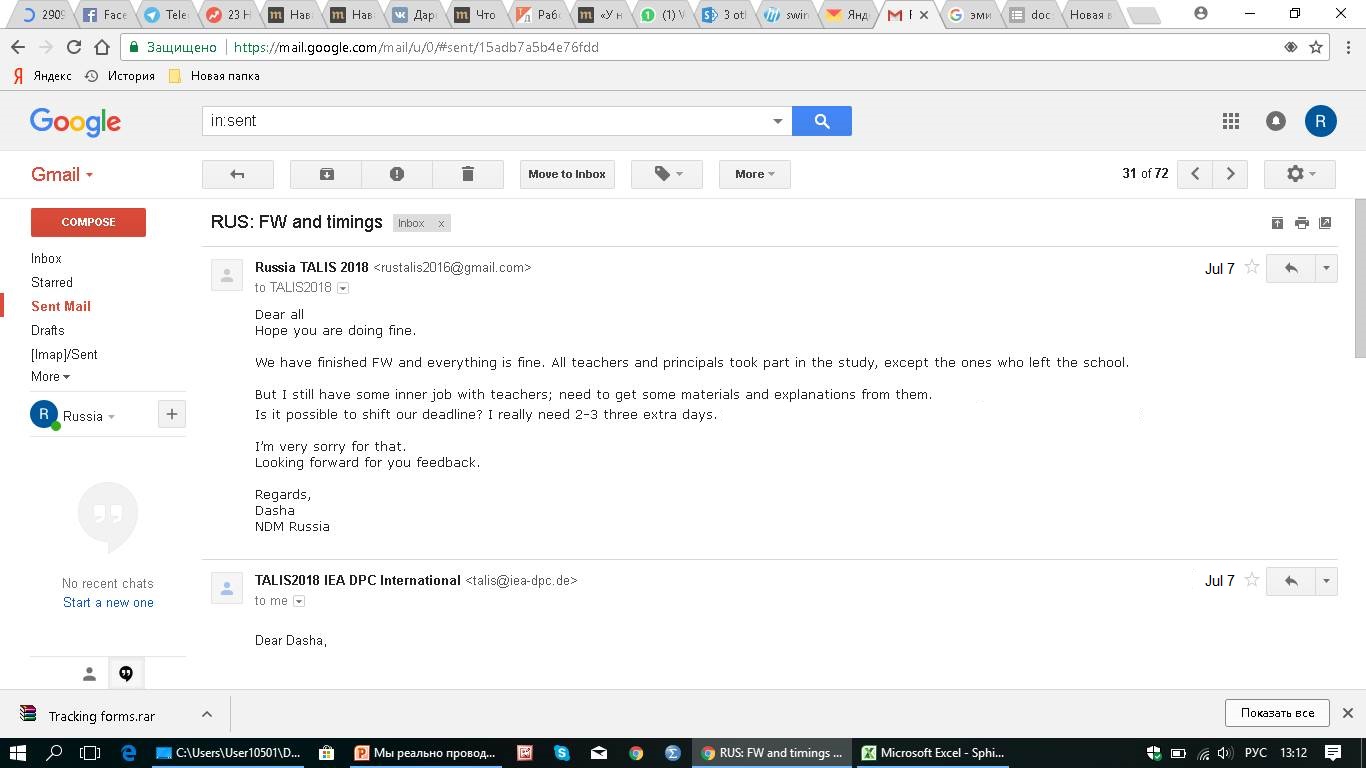 Рисунок 1. Согласование с Международным координационным центром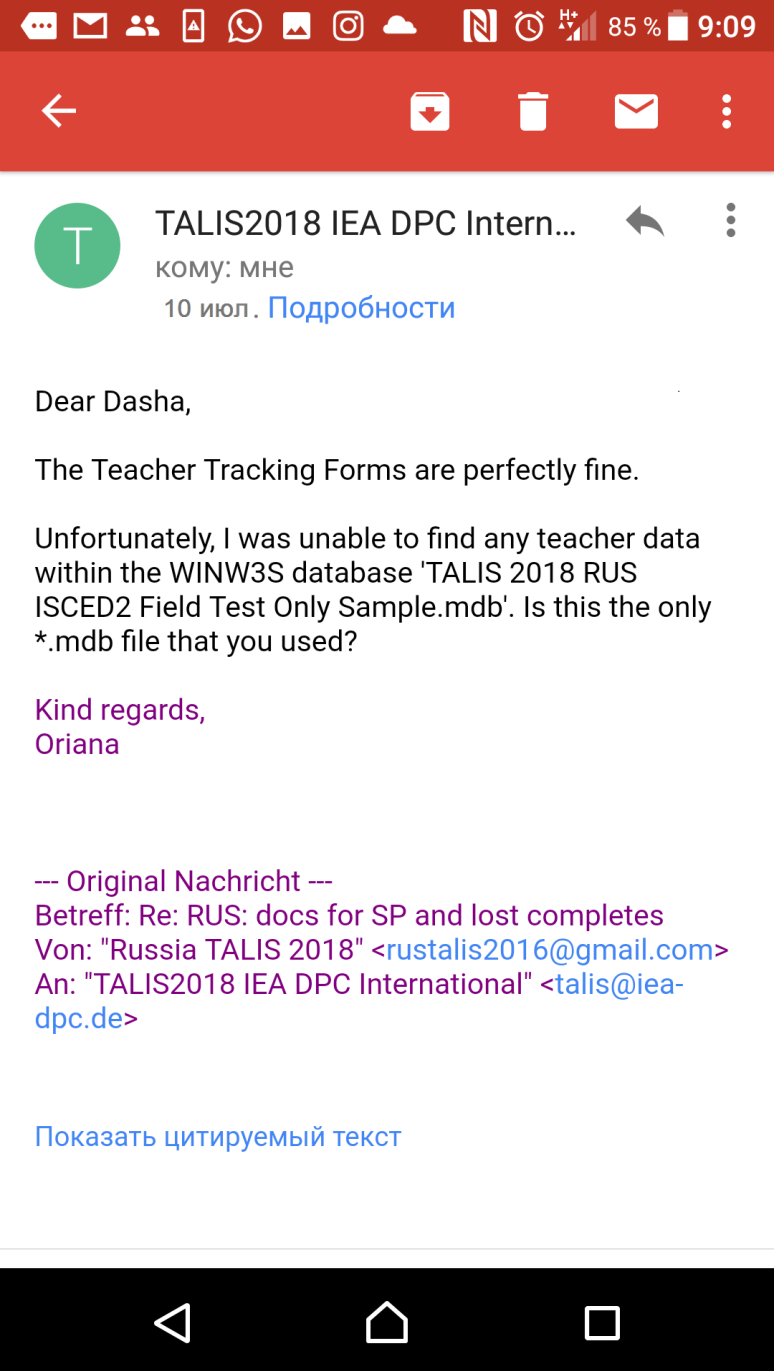 Рисунок 2. Согласование с Международным координационным центромСведения об обработке и анализе результатов пилотного исследования учительского корпуса TALIS-2018Как было отмечено, в сроки с 15 мая по 15 июня Исполнитель проводил пилотное исследование в 4 субъектах Российской Федерации (Москва, Московская область, Воронежская область и Тамбовская область), следовательно, дальнейшие работы были посвящены подведению итогов пилотного исследования. Ввиду того, что пилотное исследование не направлено на получение содержательных данных, а лишь проверяет работу установленного инструментария, то данный этап был посвящен выявлению возможных проблем и/или особенностей проведения исследования в российских реалиях, а анализ результатов пилотного исследования направлен на предотвращение возможных рисков и ограничений на этапе основного исследования.Удалось установить, что в пилотном исследовании была обеспечена почти абсолютная явка: анкету заполнили 30 директоров из 30 заявленных и 559 учителей из 567 заявленных (99%, 1% учителей не заполнили анкету по причине увольнения из выбранной общеобразовательной организации). Директора заполняли анкету медленнее учителей – в среднем за 3 захода, когда учителя заполняли в среднем за 2 захода в он-лайн анкетирование. Эти данные удалось получить из системы слежения за ходом заполнения анкет. Более того, Исполнитель по собственной инициативе разработал постполевой опрос для получения обратной связи и попросила школьных координаторов ответить на вопросы (всего ответили 30 школьных координаторов (1 школьный координатор из каждой общеобразовательной организации-участницы):Вопрос 1. На протяжении всех этапов проекта Вам необходимо было выполнить ряд действий. Оцените, пожалуйста, по 5-балльной шкале, насколько удобными для Вас оказались сроки, которые были отведены под каждую из активностей.  В итоге, команде удалось узнать, что школьные координаторы полностью удовлетворены сроками, которые мы ставили на разных этапах исследования. 100% школьных координаторов оценили комфортность сроков для каждого из этапов на 4 или 5 по пятибалльной шкале. Однако, в основе подхода организации исследования лежала гибкость – в случае необходимости Исполнитель всегда был готова пойти «навстречу» и оперативно оказать консультационную поддержку в случае возникновения проблем, о чем регулярно напоминалось всем участникам.Вопрос 2. Скажите, пожалуйста, насколько просто Вам было выполнять следующие действия. Однако, школьные координаторы не жаловались на трудности, отвечая на постполевую анкету, но это не значит, что трудностей не было. Соотнеся результаты постполевого опроса и хода пилотного исследования, мы выделяем следующие трудности и их причины для школьных координаторов по мере убывания их значимости: Слежение за заполняемостью анкет через онлайн портал (компьютерная грамотность учителей, неумение переходить по ссылкам);Мотивирование учителей к заполнению анкет (непонимание прикладной функции проекта, поточный опрос/тестирование учителей другими проектами, ведущий к усталости и раздраженности);Подготовка полного списка учителей общеобразовательной организации (выбранными для опроса будут «проблемные» учителя, необходимость скрупулёзной работы, ценность которой неясна);Раздача учителям их паролей и логинов (школьные корпусы расположены на большом отдалении (до 28 км)).Вопрос 3. Скажите, пожалуйста, обращались ли к Вам учителя с какими-то комментариями по проекту в процессе опроса? Вопрос 4. Скажите, пожалуйста, с чем были связаны эти комментарии? 43% школьных координаторов столкнулись с вопросами по проекту от учителей, 27%  школьных координаторов получали вопросы по содержанию анкеты. Анкета запрограммирована на самозаполнение, но для сохранения сопоставимости с бумажным заполнением в других странах не прописана логика переходов, а также учителя столкнулись с недостаточным количеством инструкций по заполнению в самой анкете. Остальные вопросы носили не проблемный, а справочный характер: 10%  вопросов о способе заполнения (куда зайти?) 10%  вопросов о длительности анкеты (какая длина?) 7%  вопросов о сроках заполнения (к какому числу?)Основной проблемой проведения исследования явилось отсутствие качественного информирования учителей о сути исследований, отсутствие информационной поддержки (например, сайтов, презентации содержательных результатов, демонстрации прикладного использования), и это приводит к тому, что опрос воспринимается безлико, формально, как не обладающий прикладным потенциалом. Еще одной проблемой стал низкий уровень компьютерной грамотности учителей. Однако, на вопросы 5 и 6  «Оцените, пожалуйста, насколько вы согласны или не согласны со следующими суждениями относительно данного проекта» и «Теперь мы бы хотели попросить Вас в общей форме описать свои впечатления от проекта: с чем были сложности, что понравилось, а что – нет, что можно было бы улучшить»,  93% школьных координаторов отметили, что им самим было интересно участвовать в проекта, 77% считают, что учителям тоже, и 87% школьных координаторов хотели бы увидеть результаты опроса. Хотя при постполевом опросе школьные координаторы очень скромно описывали трудности проекта и затраченные на него усилия, 70% согласились, что роль школьных координаторов должна поощряться.По отзывам школьных координаторов работать над проектом было комфортно: регулярная обратная связь, еженедельные напоминания, рассылка инструкций, оперативное реагирование на появляющиеся трудности и максимальная гибкость обеспечили адекватные условия проведения исследования. Отдельно школьные координаторы отмечают позитивный и неформальный стиль общения, исходящий от команды Центра. Просьба школьных координаторов заключалась в том, чтобы опрос основной волны не пересекать с выборами Президента Российской Федерации в 2018 году, на что Команда оперативно отреагировала и согласовала с ОЭСР смещенные сроки TALIS-2018.Исполнитель агрегировал и предоставил необходимую информацию организаторам и продолжает вести активную подготовку к конференции в Лиссабоне, на которой будут обсуждаться особенности процедур основного исследования, а также промежуточные результаты пилотного исследования в разных странах (в TALIS-2018 принимают участие 46 стран).Помимо анализа проведенного пилотного исследования, Исполнитель занимался поиском специалиста на должность «контролёр исследования» по требованию ОЭСР. Контролером была назначена Любовь Валерьевна Заварыкина, которая будет выполнять следующую задачу: в ходе полевого исследования в 2018 году необходимо посетить на менее четырех субъектов федерации и проинспектировать общеобразовательной организации, которые участвуют в проекте TALIS-2018, для оценки качества проведения исследования и выявления возможных проблем. Требованием ОЭСР был тот факт, что данный эксперт не должен быть представителем Исполнителя, а представлять объективную оценку и экспертизу работы команды. Данное требование было выполнено.Результатом пилотного исследования в соответствии с регламентом проведения  международного исследования TALIS-2018 является обязательное участие отобранных для исследования учителей (200 человек) и директоров (30 человек) из 30 общеобразовательный организаций четырех субъектов Российской Федерации. В соответствии  с регламентом проведения  международного исследования TALIS-2018, Российская Федерация участвует только в он-лайн анкетировании учителей и директоров. В этой связи, Исполнитель не имел доступа к базе данных, содержащей результаты анкетирования учителей и директоров. Анализ результатов был обеспечен российской стороной и проведен Международным Консорциумом. Итогом проделанной работы стала уточненная анкета для учителя, которая будет использоваться в рамках основной стадии исследования.Сведения о сборе и анализе данных, характеризующих сеть общеобразовательных организаций и учительский корпус в региональном разрезеВ сентябре, октябре и ноябре осуществлялся сбор и анализ данных, характеризующих сеть общеобразовательных учреждений и учительский корпус в региональном разрезе. Организаторы исследования разработали специальную форму для сбора таких данных, которая был переведена на русский язык. Данная форма представляет из себя таблицу в формате Excel со следующими колонками:1. Номер (название) общеобразовательной организации2.Особенности реализуемых общеобразовательных программ (например, с углублением изучением отдельных предметов, лицей) 3. Форма собственности (государственная (муниципальная)/ частная)4. Село/Город5. Количество учителей, преподающих в 5-9 классах6. Количество учителей, преподающих в 5-11 классах7. Количество учеников, обучающихся в 5-9 классах8. Количество учеников, обучающихся в 5-11 классах  После получения данных дата-менеджер анализировал информацию, уточнял у региональных координаторов, вносил коррективы в форму представления данных. Затем по стандартизированной процедуре осуществлялась агрегация данных всех 14-ти субъектов Российской Федерации (Воронежская область, Иркутская область, Краснодарский край, Московская область, Мурманская область, Нижегородская область, Республика Дагестан, Республика Коми, Республика Татарстан, Санкт-Петербург, Сахалинская область, Свердловская область, Тамбовская область, Удмуртская Республика) для отправки данных в Канаду.Для проведения анализа данных, характеризующих сеть общеобразовательных организаций и учительский корпус в региональном разрезе, сформирован следующий набор критериев и показателей, которым было необходимо следовать и соответствовать. Критерии оценки данныхИтоги анализа данных, характеризующих сеть общеобразовательных организаций и учительский корпус в региональном разрезе, по заданным критериям и показателям представлены на электронном носителе в папке «Приложение 1» в файле «List of schools_RUS»		В настоящее время, в соответствии с расписанием, утвержденным Международным Консорциумом, российская сторона обеспечила сбор данных об учителях (учительском корпусе), анализ которых был проведен Международным Консорциумом в соответствии с регламентом проведения исследования. Доступа к итогам сбора и анализу вышеуказанных данных российская сторона не имеет. В общеобразовательных организациях субъектов Российской Федерации, участвующих в международном исследовании, принимают участие учителя-предметники, работающие на уровне основного общего образования (5-9 классы). Учительский корпус характеризуется в следующем разрезе: пол, год рождения, является ли учитель директором, а также его основная предметная область в 5-9 классах. Если учитель преподает более 1 предмета в 5-9 классах, то указывается тот предмет, по которому у учителя больше всего рабочих часов в этом учебном году. Сведения о формировании выборки для участия в основном исследовании TALIS-2018Структура TALIS:Международная целевая группа населения (основная): учителя основного общего образования (МСКО 2) и директора общеобразовательных организаций, в которых эти учителя работают. Международные варианты: учителя начальной общеобразовательной организации (уровень МСКО 1) и/или старшей общеобразовательной организации (уровень МСКО 3) учителя и директора общеобразовательных организаций; связь с PISA-2018 (направленная на учителей, имеющих право преподавать учащимся до 15 лет в общеобразовательных организациях, которые примут участие в PISA-2018). •	Размер выборки: 200 общеобразовательных организаций на участника (страну), 20 учителей в каждой общеобразовательной организации.•	Выборка: вероятностная выборка общеобразовательных организаций и учителей в общеобразовательных организациях. Целевые уровни ответов: 75% отобранных общеобразовательных организаций (общеобразовательная организация считается ответившей, если 50% отобранных учителей ответили), цель - не менее 75% ответов от всех отобранных учителей в стране.•	Опросники: отдельные, адаптируемые опросники для учителей и директоров общеобразовательных организаций, каждая из которых требует до 75 минут на заполнение. Формат сбора данных: заполнение анкет онлайн или в бумажном варианте. Фазы: предварительное исследование (предварительное испытание путем проведения фокус групп), пилотное исследование и основное исследование. «Номинальным» планом выборки для TALIS-2018 является двухступенчатая структура, где общеобразовательной организации являются первичными единицами выборки, а учителя вторичными единицами. Директоров общеобразовательных организаций просят отвечать от имени своих общеобразовательных организаций. На основании изучения ОЭСР уровней ответов и влияний структуры, полученных TALIS-2008 и 2013, размеры выборки TALIS-2018 были установлены по 200 общеобразовательных организаций и 20 учителей на общеобразовательную организацию, для каждой группы (или уровня МСКО), в которой страна является участницей.Россия представила Канаде данные по всем субъектам Российской Федерации, сгруппировав их по федеральным округам. Были указаны: население данного субъекта в целом, количество учителей 5-11 классов и отдельно – по сельским и городским поселениям, количество общеобразовательных организаций в субъекте в целом и отдельно – по сельским и городским поселениям, количество учеников 5-11 классов в целом по субъектам и отдельно – по сельским и городским поселениям (см. Приложение 1). Параллельно заполнялась форма, в которой указывались критерии формирования выборки (городское или сельское поселение, размер населенного пункта и пр.). Для проведения исследования необходимо сформировать выборку общеобразовательных организаций. Для этой процедуры был организован сбор данных, характеризующих сеть общеобразовательных организаций и учительский корпус в региональном разрезе характеризующих сеть общеобразовательных организаций и учительский корпус в региональном разрезе. Сформированная выборка (список выбранных общеобразовательных организаций для участия), которую проводило Государственное Статистическое Агентство Канады, представлена на электронном носителе в папке «Приложение 1» в папке «Приложения_ выборка». В ней содержится 14 таблиц в формате Excel со списками выбранных общеобразовательных организаций по регионам.	Для органов исполнительной власти субъектов Российской Федерации, осуществляющих государственное управление в сфере образования, включенных в выборку основного исследования TALIS-2018, Исполнителем было подготовлено письмо (представлено на электронном носителе в папке «Приложение 1» в файле «Письмо в регионы»), содержащее:- описание целей и структуры международного исследования учительского корпуса TALIS-2018;- запрос на предоставление данных об общеобразовательных организациях субъекта Российской Федерации (вид, территориальная принадлежность, численность учащихся и учителей основой ступени (5-9 кл.)Данное информационное письмо было направлено в государственные органы исполнительной власти субъектов Российской Федерации, осуществляющие государственное управление в сфере образования.Сведения о переводе и адаптации международного инструментария основного исследования учительского корпуса TALIS-2018Исполнителем были выполнены работы по переводу и адаптации международного инструментария основного исследования учительского корпуса TALIS-2018. Данный вид работы должен включал следующие этапы:1) перевод и адаптация в соответствии с международной процедурой;2) верификация международными экспертами;3) корректировка по замечаниям международных экспертов.На электронном носителе в папке «Приложение 1» в папке «Приложения_адаптация» представлены анкеты как на английском, так и на русском языке, а также сопроводительные письма для директоров и учителей в формате Word. Также в данной папке представлено индивидуальное расписание адаптации и верификации в формате Excel. В Приложении 2 к данному отчету представлена итоговая версия анкеты учителя на русском языке, а в Приложении 3 к данному отчету представлена анкета директора на русском языке. Методические и информационные материалы по организации и проведению основного исследования TALIS-2018 для региональных и школьных координаторов1.  Инструкция по заполнению формУважаемые коллеги,Вам высланы файлы в формате Excel, каждый из которых представляет одну единственную конкретную общеобразовательную организацию. В конце названия документа вы сможете увидеть уникальный четырехзначный номер. Файлы названы не номерами или именами общеобразовательных организаций, а уникальными номерами, которые присвоены общеобразовательным организациям в рамках текущего исследования: в файле Соотношение ID и номеров (Excel) вы сможете увидеть, в какую общеобразовательную организацию, какой файл должен быть отправлен. Например, ID 9301 отсылает к общеобразовательной организации Государственное бюджетное общеобразовательное учреждение города Москвы "Школа с углубленным изучением иностранного языка № 1236".Также в файле Соотношение ID и номеров (Excel) есть информация о общеобразовательной организации: находится она в городе или селе; реализует ли специальные программы или нет. Просим вас, если вы увидели, какие-то расхождения: например, в списке указано, что общеобразовательная организация в селе, а она в городе – дать нам знать. Если необходимо, то попросите школьного координатора проверить эту информацию.Внутри файла вся информация на английском языке – исключительно для удобства использования программного обеспечения. В файле Темплата (Excel) вы сможете увидеть перевод всех значений. Ниже в этом письме также будет предоставлен разбор таблицы.Внутри файлов вы можете увидеть уникальную форму, предназначенную для заполнения школьным координатором, с целью предоставления нам полного списка учителей 5-9 классов, преподающих в данной общеобразовательной организации.Ваши действия должны быть следующими:Вы, как Региональный координатор, получаете архив, в котором находятся все формы для общеобразовательных организаций вашей областиИспользуя файл Соотношение ID и номеров (Excel), вы соотносите каждый файл с реальной общеобразовательной организацией, после чего отправляете этот файл в эту общеобразовательную организацию. Например, файл Teacher_Listing_Form_TALIS18_ISCED2_FT_9301.xls следует направить в учебное учреждение "Школа с углубленным изучением иностранного языка № 1236".Вы должны проинструктировать школьного координатора по заполнению документ. Для этого необходимо выслать файл Тимплата (Excel) и инструкцию ниже.2. Инструкция для Школьных координаторов:Вам выслана форма для составления полного списка учителей, преподающих в 5-9 классах в вашей общеобразовательной организации. В таблице, по умолчанию, задано количество таких учителей, которое было предоставлено нам ранее, однако, если в действительности, учителей 5-9 классов в вашей общеобразовательной организации больше, то вы можете добавить строки в таблицу. Если учителей меньше, то не меняйте ничего в таблице, не удаляйте лишние строки, но сообщите нам отдельно об этом.Файлы на английском языке исключительно для удобства использования их в программном обеспечении, в файле Темплата (Excel) вы сможете увидеть перевод всех параметров таблицы, а ниже будет дан подробный разбор.Вы должны предоставить нам полный список учителей, преподающих в вашей общеобразовательной организации в 5-9 классах. В колонке 1 вам необходимо указать ФИО учителя, в колонке 2 – присвоить ему порядковый номер, который следует продублировать в следующей колонке, которая также носит номер 2. Вы не обязаны высылать нам ФИО учителей, для нас достаточно уникального порядкового номера учителя. Но у вас должно сохраниться соотношения ФИО и этих порядковых номеров, чтобы вы знали точно, какому именно учителю был присвоен какой порядковый номер: далее вам придется по порядковым номерам распределять материалы между конкретными учителями, очень важно в этом не ошибиться.Колонка 3 пригодится только тем общеобразовательным организациям, в которых Директора преподают в 5-9 классах. В таком случае, директора нужно также внести в список учителей, а в колонке 3 поставить для него код 1, что будет означать, что он/она является директором. В обратном случае, если Директор не преподает в 5-9 классах, то директора в данный список вносить не надо.В колонке 4 необходимо указать год рождения учителя в четырехзначном формате: например, 1985.В колонке 5 необходимо закодировать пол учителя: если учитель женщина, поставьте код 1, если учитель мужчины, код 2. Если по какой-то причине учитель отказывается указывать свой пол, то поставьте в эту колонку код 3. В таком случае мы просим сообщить нам об этом отдельно.В колонке 6 необходимо указать основной предмет, который преподает учитель в 5-9 классах этой общеобразовательную организацию. Предмет преподавания также необходимо закодировать: 1 = Языки (русский язык, иностранные языки); 2 = Гуманитарные науки (История, География, Обществознание, Экономика ...); 3 = Математические и естественные науки (Физика, Химия, Геология, Биология...); 4 = Другое (Музыка, Искусство, Религия, Физическое воспитания, Домоводство...); 9 = Не указано. Если по каким-то причинам был выбран код 9 (Не указано), пожалуйста, сообщите нам об этих случаях подробнее.Все соотнесения кодов и пола/предмета, вы сможете увидеть также в файле Тимплата (Excel). Важно, чтобы вы предоставили нам полный список, состоящий из всех учителей, которые преподают в вашей общеобразовательной организации в 5-9 классах. После того как вы предоставить нам эти списки, мы с помощью программного обеспечения, подготовим для вас список учителей, которые должны будут участвовать в исследовании. Выбор участвующих учителей будет производится на основе статистических критериев случайного выбора, т.е. никто не может повлиять на то, какой именно учитель будет выбран для исследования. Поэтому очень важно, чтобы вы могли соотнести порядковый номер учителя с его ФИО.Если у вас возникают вопросы по заполнению, пишите на d.tuchkova@yndex.ru. Мы обязуемся ответить на ваш запрос в течение суток.Мануал для региональных координаторовПОДГОТОВКА ВНУТРИШКОЛЬНОЙ ВЫБОРКИ И ПРОЦЕДУРЫ КОНТРОЛЯ1.1. Процесс создания внутришкольной выборкиПри проведении исследования TALIS 2018, для организации процесса создания внутришкольной выборки и проведения опросов необходимо тесное взаимодействие между Исполнителем и представителями регионов, т.е. Региональными и школьными координаторами.Программное обеспечение WinW3S, разработанное МЦИ (Международным центром исследования), поможет пошагово создать выборки внутри общеобразовательных организаций. Ниже представлена структурная схема процесса, которая позволит получить общее представление об основных этапах, включая использование соответствующих форм.Таблица 1. Процесс создания внутришкольных выборок, который необходимо контролировать на региональном уровне (Региональным координаторам)2. Составление списков и отслеживание данных об учителяхКак было указано, в исследовании TALIS-2018 используется комплект форм, в которые необходимо внести список учителей и данные о выборке учителей, назначенных опросниках, а также формы для оценки статуса участия учителей. Исключительно важно, чтобы эти формы были заполнены правильно, поскольку они содержат информацию от всех общеобразовательных организаций -участников и используются для правильного назначения опросников; обеспечивают сбор данных и процесс их верификации; а также позволяют получить информацию для обработки выборки на компьютере и для оценки качества создания выборки. Для стран, удовлетворяющих требованиям к выборке для исследования TALIS-2018, важно, чтобы все формы для отслеживания данных были заполнены и сохранялись для возможного пересмотра сотрудниками МЦИ TALIS-2018. Для облегчения проведения исследования разработаны различные формы, представленные ниже.•	Форма «Список учителей»: Эта форма создается при помощи программы WinW3S для каждой выбранной общеобразовательной организации и направляется Региональным координаторам, которые затем рассылают школьным координаторам для заполнения. Данная форма будет использоваться школьным координатором для составления списка учителей, удовлетворяющих условиям исследования, и сбора такой информации об учителях как имя, пол, год рождения и профилирующий предмет. •	Форма «Участвующие учителя» (форма отслеживания участия учителя): Эта форма создается при помощи WinW3S, и направляется сначала региональным координаторам, которые затем рассылают данные формы школьным координаторам вместе с сопроводительными письмами для участников онлайн-анкетирования. Она содержит список выбранных учителей, которые будут заполнять Опросники. Школьные координаторы будут затем использовать эту форму, чтобы подтвердить заполнение Опросников для учителей и способа введения данных, а региональные координаторы будут контролировать процесс заполнения анкет в своем регионе.3. Отслеживание полученной из общеобразовательных организаций информацииОтслеживание информации региональными координаторами, полученной из общеобразовательных организаций и используемой для проведения исследования TALIS, состоит из следующих этапов:•	Обновление первичной информации, полученной из общеобразовательных организаций;•	Создание базы данных в программе WinW3S и анализ ее характеристик;•	Обозначение участия общеобразовательной организации в WinW3S.4. Урегулирование вопросов со общеобразовательными организациями, не участвующими в исследованииЕсли какая-либо общеобразовательная организация отказывается от участия, ее следует заменить замещающей общеобразовательной организацией, с которой существует предварительная договоренность (см. файлы по выборке общеобразовательных организаций в вашей стране). Для каждой общеобразовательной организации, участвующей в исследовании TALIS-2018, существует замещающая общеобразовательная организация первого выбора.  Если выбранная общеобразовательная организация не соответствует условиям исследования (например, она закрылась), то ее не следует замещать. Если, однако, вы обнаружили в своей выборке существенное количество общеобразовательных организаций, не удовлетворяющих условиям исследования (т.е. более 5% выбранных общеобразовательных организаций не удовлетворяют условиям исследования, или все общеобразовательной организации эксплицитной страты не удовлетворяют условиям), Региональным координаторам необходимо связаться с Исполнителем, который свяжется с Национальным статистическим агентством Канады для решения этого вопроса.5. Сбор и проверка заполнения формы «Список учителей» В каждой общеобразовательной организации форма «Список учителей» должна быть заполнена школьным координатором. Для этого нужно ввести имя, пол и информацию о рождении каждого учителя, а также указать его профилирующий предмет. В зависимости от вида заполнения документа, в электронном или бумажном виде, школьного координатора просят распечатать необходимое количество форм, чтобы внести всех учителей, удовлетворяющих условиям исследования, или добавить необходимое количество рядов в электронной форме  В России действуют правила о конфиденциальности, согласно которым персональная информация об учителе не может быть отправлена Исполнителю, школьный координатор можете сделать перфорацию по  пунктирной линии между двумя столбцами «Порядковый номер» (Sequence Number), сохраняя последовательность учителей для дальнейшей идентификации во время проведения исследования.Получив форму «Список учителей» от общеобразовательной организации, Региональному координатору следует кратко просмотреть ее для определения валидности. Региональный координатор может обратить внимание, например, на количество перечисленных учителей; в больших общеобразовательных организациях будет, несомненно, более одного или двух учителей математики. Повторно свяжитесь со общеобразовательной организацией и проверьте информацию, если есть сомнения.Мануал для школьных координаторовВВЕДЕНИЕИстория исследованияTALISМеждународное исследование TALIS (Teaching and Learning International Survey — Международное исследование по вопросам преподавания и обучения) — это первое международное исследование ОЭСР, в фокусе внимания которого находятся учебная среда и условия работы учителей в средних общеобразовательных организациях. Впервые исследование TALIS проводилось в 2008 году в 24 странах. Второй цикл исследования прошел в 2013 году с участием 34 стран. Россия участвовала в цикле в 2013 году. В третьем цикле TALIS наша страна дала свое согласие на участие в компании уже 45 прочих стран. Цель TALIS состоит в том, чтобы восполнить пробелы в знаниях об учителях, преподавании и роли учителей в обучении. Это исследование дает возможность учителям и директорам общеобразовательных организаций сделать свой вклад в анализ образования и образовательной политики по ключевым вопросам. Сравнительный анализ данных TALIS позволяет узнать, сталкиваются ли разные страны со схожими трудностями, и выяснить, как в других странах справляются с аналогичными проблемами.  В TALIS–2018 все страны-участники примут участие в Основном исследовании, фокусом интереса которого станет основная ступень среднего образования (По Международному стандарту классификации образования ISCED это Уровень 2). Таким образом, в России исследование будет нацелено на изучение условий работы учителей, которые преподают в 5-9 классах общеобразовательных организаций.Исследование TALIS разделено на три принципиально важных этапа. (1) Пилотное исследование, которое уже было проведено летом 2016 года и позволило собрать качественные данные. Анализ данных пилотного исследования привел к разработке опросника для (2) текущего пилотного исследования, проведению которого посвящено данное руководство. Вы были назначены координатором именно пилотного исследования TALIS-2018 для проведения опросов у учителей, которые преподают в 5-9 классах общеобразовательной организации. Собранные во время пилотного исследования данные не будут нигде публиковаться, но будут использоваться для создания (3) опросников Основного исследования, с помощью которых во всех странах-участниках можно будет собрать высококачественные данные.  Проведение Основного исследования назначено на сентябрь-декабрь 2017 года в странах южного полушария, и на март-май 2018 года в странах северного полушария. Обращаем Ваше внимание на то, что проведение данного исследования ни в коей мере НЕ является попыткой оценить работу отдельных общеобразовательных организаций, учителей или директоров. Как уже говорилось выше, данные из пилотного исследования не будут нигде публиковаться. А что касается Основного исследования, то публиковаться будут только агрегированные данные, по которым невозможно идентифицировать отдельные общеобразовательной организации или людей в них, поскольку организаторы TALIS заинтересованы в системном анализе данных на уровне страны. Мы не будем публиковать сведения, которые позволят другим людям идентифицировать Вашу общеобразовательную организацию или работающих в ней людей. Данные, которые мы попросим Вас собрать, позволят нам воспроизвести картину условий, в которых работают учителя и директора участвующих общеобразовательных организаций с полной защитой конфиденциальности наших респондентов.Больше информации об исследования TALIS можно получить на сайте ОЭСР: www.oecd.org/talis.Внимание!Если у Вас возникли вопросы, пожалуйста, задайте их нам. Вы можете позвонить или написать руководителю по проведению TALIS-2018 в России Елене Владимировне Чернобай (эл. почта: echernobaj@hse.ru, телефон: 8-963-680-40-18, время работы: 9.00-18.00 по московскому времени в рабочие дни недели).ВАША РОЛЬ В КАЧЕСТВЕ ШКОЛЬНОГО КООРДИНАТОРАСпасибо, что Вы согласились стать школьным координатором TALIS 2018 в Пилотном исследовании. Ваша работа в качестве школьного координатора станет важным вкладом в усилия России по получению точной и полезной информации об учителях и условиях их работы.  Мы очень признательны Вам за готовность помочь. Ваша поддержка и усилия обеспечивают успех исследования на уровне общеобразовательной организации, поскольку именно Вы являетесь связующим звеном между общеобразовательной организацией, учителями и Исполнителем.  Пожалуйста, помните, что школьный координатор должен всегда, в любой момент времени, cохранять конфиденциальность всей информации по исследованию, особенно личной идентификационной информации и содержания ответов на опросники. Вам также не разрешается использовать эту информацию для любых других целей, кроме проведения данного исследования. В соответствии с этим, пожалуйста, подпишите соглашение о неразглашении информации из Приложения D и вышлите его своему региональному координатору, который направит все соглашения данного региона Исполнителю по почте или в виде отсканированного документа на электронный адрес: echernobaj@hse.ruСбор данных для TALIS осуществляется с помощью двух инструментов:Один «Опросник для директора общеобразовательной организации», который должен заполнить директор общеобразовательной организации.
Если в Вашей общеобразовательной организации нет директора, а есть, например, управляющий совет, то опросник заполняет тот из его членов, кто имеет самый высокий статус. В случае сомнений, кого попросить заполнить опросник, пожалуйста, свяжитесь с Исполнителем исследования и уточните, к кому обращаться.Один «Опросник для учителя», который заполняют (как правило) 20 случайно выбранных учителей общеобразовательной организации Опросники TALIS для учителей и директора будут представлены на русском языке.Как школьного координатора, мы просим Вас помочь нам в идентификации и создании выборки учителей, а также в том, чтобы раздать и собрать все материалы исследования. В этой роли Вы несете ответственность за проведение исследования в своей общеобразовательной организации. Основные задачи школьного координатораВ особенности мы просим Вашей помощи в отношении следующих вещей:Подготовка выборки по общеобразовательной организацииОбщие положенияВыборка учителей для каждой общеобразовательной организации будет составляться Исполнителем на основании информации, полученной из формы «Список учителей».  Вы получите форму «Список учителей» по электронной почте не позднее 9 ноября 2016 года. Заполнив ее, Вам будет необходимо выслать этот документ своему региональному координатору. А региональный координатор должен прислать заполненные формы Исполнителю до 30 ноября 2016 года. Для того чтобы составить выборку по Вашей общеобразовательной организации, Исполнителю необходима информация о каждом перечисленном учителе. Пожалуйста, помните, что от того, какая информация будет занесена в «Список учителей», зависит, какой будет выборка. Именно поэтому мы подчеркиваем, как важно внимательно и точно составить список учителей в соответствии с указаниями раздела 3.2. Если какую-то часть этой информации Вы не можете предоставить, либо у Вас есть сомнения относительно отдельных аспектов формы, пожалуйста, свяжитесь с Исполнителем, чтобы получить дополнительную информационную поддержку.Кого необходимо включать в перечень «Список учителей»?Целевой группой исследования TALIS 2018 являются все учителя, которые преподают в 5-9 классах общеобразовательной организации, и директора этих общеобразовательных организаций. В TALIS будут изучаться управленческие и стратегические вопросы по управлению классом и общеобразовательной организацией, а также условия работы учителей и школьных администраторов. Соответственно из охвата исследования TALIS не должен выпасть ни один предмет. В форме «Список учителей» должен содержаться полный перечень всех учителей, которые соответствуют следующему определению:Критерии для включения учителей в форму «Список учителей»:Внимание!Учителем, преподающим в 5-9 классах, считается тот, частью регулярных обязанностей, которого в данной общеобразовательной организации является проведение занятий по программе 5-9 классов. Учителя, которые преподают на разных уровнях обучения, в том числе и по программе 5-9 классов, тоже включаются в целевую группу. Не существует никакого «минимума» по объему преподавания в 5-9 классах, чтобы учителя включили в «Список учителей»: включайте в список всех, кто регулярно ведет уроки в 5-9 классах. Единственное исключение, когда учителя, который преподает в 5-9 классах, можно не опрашивать в исследовании, – это если такой учитель одновременно является директором общеобразовательной организации. Однако таких учителей-директоров все равно необходимо включать в «Список учителей», сопровождая их отличительным кодом, поскольку от их исключения поменяется реальное общее количество учителей, преподающих в общеобразовательной организации. Учителей-директоров не опрашивают, чтобы избежать конфликта позиций и удвоенной нагрузки по заполнению двух опросников. Отмечайте таких учителей-директоров цифрой 1 в графе «Исключение», чтобы те, кто будут обрабатывать «Списки учителей», правильно подсчитали количество учителей. Кого не следует включать в форму «Список учителей»?Ниже перечислены категории учителей, которые не входят в исследование TALIS-2018, поэтому их не нужно включать в форму «Список учителей»:Временные или замещающие постоянного сотрудника учителяВременными считаются учителя, которые являются сотрудниками на полной или частичной ставке в данной общеобразовательной организации, но преподают в 5-9 классах на временной основе, то есть, не более шести недель подряд. Примером может служить учитель, подменяющий заболевшего коллегу. Учителя, которые преподают исключительно взрослымУчителя, которые преподают исключительно взрослым, – это те, классы которых состоят из взрослых учащихся, даже если они проходят адаптированную программу 5-9 классов.Учителя в длительном отпуске
К этой категории относятся учителя, которые на момент составления списка находятся в долгосрочном отпуске, и не ожидается, что они вернутся к работе ко времени проведения исследования (например, учителя в отпуске по уходу за ребенком) — их тоже не следует включать в список учителей.Ассистенты учителя
Это, как правило, не имеющие педагогического или высшего педагогического образования помощники учителей. Вспомогательный педагогический штат сотрудников
К нему относятся сотрудники, помогающие в реализации учебной программы, например, библиотекари или специалисты по профориентации.Сотрудники из области социальной и медицинской поддержки
В «Список учителей» не надо включать таких сотрудников как школьная медсестра, школьный врач, психолог, социальный работник. Внимание!Если Вам нужны уточнения или пояснения по приведенным категориям, пожалуйста, свяжитесь с Еленой Владимировной Чернобай (эл. почта: echernobaj@hse.ru, телефон: 8-963-680-40-18, время работы: 9.00-18.00 по московскому времени в рабочие дни недели).Подготовка формы «Список учителей»Мы просим Вас подготовить список всех учителей, преподающих в 5-9 классах, с учетом указаний из разделов 3.2 и 3.3. В Приложении А данного руководства находится пример формы «Список учителей», похожей на ту, что Вы получите от Исполнителя. Составление списка учителей может показаться не слишком сложной задачей. Однако мы очень просим Вас проверить свой список с предельным вниманием. «Список учителей» должен быть максимально свежим на момент составления выборки. Начинайте заполнять список с первой строки, вписывая по одному учителю в каждую строчку, предпочтительно в алфавитном порядке и избегая пустых строчек. Форма «Список учителей» состоит из следующих колонок:(1) ФИО учителя
Внесите сюда фамилию, имя и отчество учителя.(2) Порядковый номер
Эта колонка сдвоена, потому что имена участвующих учителей остаются скрыты от Исполнителя. Как правильно заполнить эту графу, чтобы закодировать имена учителей, написано в разделе 3.5.(3) Исключение
В этой колонке поставьте цифру «1» напротив учителя 5-9 классов, который одновременно является директором общеобразовательной организации, а все прочие строки этой колонки оставьте пустыми. Мы ожидаем увидеть в этой колонке всего одну единицу или вообще ни одной.   (4) Год рождения
Впишите год рождения учителя в виде четырехзначного числа, например, «1962».(5) Пол
Поставьте «1» для учителей-мужчин.
Поставьте «2» для учительниц-женщин.(6) Основная предметная область в 5-9 классахЭта графа посвящена обозначению основной предметной области данного учителя (подробные описания, какие дисциплины входят в каждую предметную область, даны в Приложении С)
Поставьте  «1» для учителей языка и литературы
Поставьте «2» для учителей общественных наук
Поставьте «3» для учителей математики и естественных наукПоставьте «4» для учителей  всех остальных предметов.Ставьте «9» если информация неизвестна или недоступнаВнимание!Если Вы сомневаетесь, как правильно заполнить форму «Список учителей», пожалуйста, обратитесь к Исполнителю к Елене Владимировне Чернобай (эл. почта: echernobaj@hse.ru, телефон: 8-963-680-40-18, время работы: 9.00-18.00 по московскому времени в рабочие дни недели).Кодирование имен учителей с помощью порядковых номеровПоскольку общеобразовательным организациям следует охранять анонимность участников и передавать имена учителей Исполнителю нельзя, при подготовке «Списка учителей» необходимо сделать следующее:Подготовьте форму «Список учителей» со всей информацией, как описано выше.Впишите порядковые номера учителей (1, 2, 3….) в обе колонки под цифрой (2) для каждого учителя из списка.Сохраните заполненную форму с именами учителей и их порядковыми номерами, чтобы Вы потом смогли соотнести учителей с полученными опросниками. Храните этот список номеров и имен учителей в надежном месте до конца исследования — достаточно хранить распечатанную версию списка, возможно, это даже более надежно, чем хранить файл в компьютере.Пересохраните копию формы в программе Excel, оставив в списке только порядковые номера учителей и убрав их имена, и перешлите этот файл без имен Исполнителю.Исполнитель будет использовать анонимные порядковые номера учителей на всех этапах составления выборки, для внесения отобранных учителей в форму «Участвующие учителя», а также для того, чтобы сделать надписи на сопроводительных письмах к учителям (для создания индивидуального логина).Возвращение формы «Список учителей»Копия заполненной формы «Список учителей» должна храниться в надежном месте в Вашей общеобразовательной организации до 1 сентября 2018 года. Информация, содержащаяся в этой форме, может потребоваться в случае возникновения вопросов на этапе обработки данных.Внимание!Пожалуйста, верните заполненную форму «Список учителей»  своему Региональному координатору, который должен передать форму «Список учителей» Исполнителю не позднее, чем 30 ноября 2016 года.  Вышлите ее Елене Владимировне Чернобай (эл. почта: echernobaj@.hse.ru)Исполнитель будет использовать собранную Вами первичную информацию, чтобы сделать рандомизированную выборку учителей для участия в исследовании.В норме, для заполнения учительского опросника от каждой общеобразовательной организации будет отобрано 20 учителей. Если в Вашей общеобразовательной организации работает меньше 20 учителей, которые преподают в 5-9 классах, то опрошены будут все. Если в вашей общеобразовательной организации работает от 20 до 30 учителей, то Исполнитель тоже может принять решение опросить их всех. Исполнитель исследования даст Вам сопроводительные письма для учителей и директора общеобразовательной организации. Работа с опросникамиОбщие положенияОбеспечить заполнение опросников является одной из основных задач школьного координатора. Одну из трудностей в этом процессе представляет отслеживание уровня участия учителей. Внимание!Пилотное исследование TALIS-2018 будет проведено в период с 15 мая по 15 июня 2017 года.Очень важно, чтобы Вы соблюдали график работы, потому что в противном случае данные от Вашей общеобразовательной организации нельзя будет включить в международный анализ, и вся проделанная ранее работа окажется напрасной. Проверка материалов после их полученияПосле того, как Исполнителем на основании предоставленных списков учителей будет создана рандомизированная выборка, Вы с достаточным запасом времени до начала исследования получите по электронной почте следующие материалы:Одна форма «Участвующие учителя», в которой содержится список случайным образом (рандомизированно) отобранных учителей (в Приложении В представлен пример этой формы)Одно «Сопроводительное письмо к директору»Необходимое количество «Сопроводительных писем к учителям», соответствующее числу отобранных для участия учителей (обычно 20). Чек-лист со списком материалов, чтобы проверить комплектностьКак только материалы прибудут, проверьте их, чтобы убедиться, что все они присутствуют в необходимом количестве, а затем вышлите подтверждение о получении материалов (по электронной почте) Исполнителю. Если Вы не получили полный набор материалов к 9 ноября 2016 года, то немедленно свяжитесь с Исполнителем. Ваша общеобразовательная организация будет участвовать в процедуре сбора данных, проводимой он-лайн. Хранение материалов исследованияКак школьный координатор Вы отвечаете за защищенность и сохранность всех материалов до начала проведения исследования. Материалы исследования нельзя давать никому, кроме выбранных для участия учителей, которые перечислены в форме «Участвующие учителя», и директора.  Их запрещается копировать или делать публичными любым способом.Как передать сопроводительные письма для директора и учителей, опираясь на форму «Участвующие учителя»Пожалуйста, передайте «Сопроводительное письмо для директора» директору общеобразовательной организации.В среднем, заполнение «Опросника для директора» занимает около 60 минут. Вы получите форму «Участвующие учителя», в которой содержится список учителей, случайным образом отобранных в Вашей общеобразовательной организации для участия в исследовании. Пример такой формы представлен в Приложении В. Разошлите ссылки на «Сопроводительные письма» тем учителям, которые перечислены в форме «Участвующие учителя» и обозначены на конвертах самих писем. Следите, чтобы идентификаторы учителя (коды ID) в письмах и в списке «Участвующие учителя» совпадали. Для того, чтобы сопоставить реальных учителей с кодами из списка «Участвующие учителя», Вам понадобится обратиться к форме «Список учителей», которую Вы сохранили ранее (в ней есть как имена, так и порядковые номера). Внимание!В электронных сопроводительных письмах написаны имена и/или идентификационные коды учителей, к которым они адресованы. Очень важно, чтобы каждый учитель получил адресованное ему или ей сопроводительное письмо. Ни при каких обстоятельствах НЕЛЬЗЯ заменять учителей на других! Чтобы заполнить «Опросник для учителя» требуется, в среднем, 60 минут. В исследовательских целях опросник для учителей пилотного этапа исследования сделан немного длиннее версии, которая будет использоваться в Основном исследовании (в Основном исследовании заполнение опросника займет до 75 минут. Отвечая на вопросы опросника, учителя, участвующие в пилотном исследовании, помогут своим коллегам, которые будут участвовать в основной волне, поскольку их ответы помогут сделать опросник лучше и короче. Пожалуйста, передайте всем участвующим учителям благодарность Исполнителя за их сотрудничество.Доступ к опросникам он-лайнВнимание!Наша цель — достичь 100% уровня участия всех респондентов. Это гарантирует, что информация от учителей из России будет сопоставима на международном уровне. Ни в коем случае нельзя использовать для заполнения распечатки онлайновых опросников!Веб-страницы для онлайн-опросников были разработаны так, чтобы работать с минимальными требованиями к характеристикам браузера. Онлайн-опроснику для правильной работы не требуются Java-скрипты, в нем не используются файлы типа «сookie».Пожалуйста, напоминайте директору и учителям, что анонимность респондентов гарантируется исследованием во все моменты времени! Их ответы сохраняются по мере перехода от вопроса к вопросу. Можно в любое время выйти из опросника и вернуться для дальнейшего заполнения позже (например, на следующий день).В «Сопроводительных письмах» к участникам содержится следующая информация (пример не настоящий и придуман для наглядности):Интернет-адрес (ссылка) типа «http://www.talis-odc.net/111111»Для директора: четырехзначный код имени пользователя (ID директора), например, «1234»Для учителей: шестизначный код имени пользователя (ID учителя), например, «123456»Пятизначный пароль для входа в систему, например, «12345»Внимание!Пожалуйста, подчеркните в разговоре с участниками опросов, что Интернет-ссылку надо напрямую ввести в командную строку браузера, а не в окошко поисковика (вроде  Google и пр.)Если у респондентов из Вашей общеобразовательной организации возникают технические трудности во время входа в систему или в процессе ответа на вопросы, пожалуйста, свяжитесь с Тучковой Дарьей (эл. почта: d.tuchkova@yandex.ru, тел.: 8-906-094-99-15, с 11:00 до 20:00 по московскому времени в рабочие дни недели).Контроль уровня участия и заполнение формы «Участвующие учителя»В качестве школьного координатора Вы получите логин, чтобы контролировать уровень участия учителей в заполнении опросников и напоминать им, если они не заполнили опросник вовремя. После того, как Исполнитель получает заполненные «Списки учителей» (не позднее 30 ноября 2016 года), Исполнитель формирует выборку учителей посредством специальной программы. Кроме этого, будут подготовлены формы отслеживания заполнения анкет он-лайн (программа, которая отражает статистику заполнения анкет), к которым будет доступ у Исполнителя и школьных координаторов.В форме «Участвующие учителя» фиксируйте любые различия между информацией об учителях, которые перечислены в этой форме, и текущей реальной ситуацией в общеобразовательной организации. Важнейшие коды, с которыми Вы будете работать, это коды «4» и «5», о которых подробнее сказано ниже. Вписывайте следующие коды в графу (8) («Статус возврата опросников учителями») в форме «Участвующие учителя»:Ставьте “1”, 	если бумажный буклет уже отослан в Центр исследования. Этот код нужно применять, только если учителя решили заполнять опросники на бумажных бланках.Ставьте “2” для статуса «Отослано (он-лайн)».Ставьте “3” для статуса «Не отослано».Ставьте “4”	для статуса «Участник ушел из общеобразовательной организации насовсем», например, если учитель уволился после того, как Вы включили его в список учителей для создания выборки, но до начала проведения исследования. Ставьте “5”, если учитель попал в список по ошибке, и на самом деле его не следовало туда включать (по причинам,  описанным в Разделе 3.3, или потому что он не преподает в 5-9 классах).Возвращение материалов ИсполнителюПосле проведения опросов в своей общеобразовательной организации, пожалуйста, отошлите заполненную форму «Участвующие учителя» Исполнителю не позднее 10 мая 2017 года. Вас также просят подготовить для Исполнителя краткий неформальный отчет в свободной форме о том, с какими трудностями Вы столкнулись при организации исследования. Это поможет Исполнителю и Международному Центру исследования улучшить организацию работы и опросники для Основного исследования.Поскольку имена учителей должны быть скрыты от Исполнителя, то при возвращении форм «Участвующие учителя» Исполнителю Вам нужно будет следовать следующим процедурам:Сохраните для себя полный файл с формой «Участвующие учителя» (в формате документа Excel), а затем пересохраните его, удалив только имена учителей перед тем, как отправить этот документ Исполнителю.Внимание!Если у Вас возникли  вопросы или затруднения любого рода, пожалуйста, свяжитесь с Еленой Владимировной Чернобай (эл. почта: echernobaj@.hse.ru, телефон: 8-963-680-40-18, время работы: 9.00-18.00 по московскому времени в рабочие дни недели).Пожалуйста, В БЕЗОПАСНОМ МЕСТЕ ХРАНИТЕ ОДНУ КОПИЮ  заполненных форм «Список учителей» и «Участвующие учителя» на случай возникновения уточняющих вопросов на этапе обработки данных в течение хотя бы шести месяцев после завершения обследования.Контроль качества в течение пилотного исследованияКонтроль качества осуществляется на многих этапах подготовки опросников, проведения обследования и обработки данных. Именно поэтому очень важно, чтобы Вы следовали процедурам, описанным в этом руководстве.  От Исполнителя к Вам может обратиться сотрудник, назначенный Международным центром исследования, задачей которого будет наблюдать за соблюдением стандартов сбора данных. Исполнитель обеспечивает проведение исследования в общеобразовательных организациях в согласии с техническими стандартами TALIS, такими как обеспечение анонимности респондентов, правильное заполнение опросников и защищенное хранение форм «Список учителей» и «Участвующие учителя». Также, Исполнитель будет заполнять документ, в котором спрашивается о подробностях проведения исследования. Эта информация запрашивается Международным центром исследования, чтобы в дальнейшем улучшить процедуры проведения исследования во время волны Основного исследования.Международный центр и Исполнитель благодарят Вас за вложение сил и времени в проведение этого важного международного исследования!ПРИЛОЖЕНИЕ A: ПРИМЕР ФОРМЫ «СПИСОК УЧИТЕЛЕЙ» TALIS 2018 FT – форма «Список учителей 5-9 классов» Если нужно, используйте дополнительный лист!Колонка (3): Исключение: 1= Этот учитель также является директором общеобразовательной организацииКолонка (4): Год рождения: четыре цифры (YYYY)Колонка (5): Пол:  1 = женский; 2 = мужской; 9 = не уточняетсяКолонка (6): Основная предметная область учителя, преподающего в 5-9 классах:  1 = Языки и литература (родной язык, иностранные языки); 2 = общественные науки (история, география, обществоведение, экономика); 3 = математика и естественные науки (физика, химия, биология); 4 = Другое (музыка, рисование, религиоведение, физкультура, домоводство...); 9 = не уточняетсяПРИЛОЖЕНИЕ B: ПРИМЕР  формы «участвующие учителя»TALIS 2018 FT – форма «Участвующие учителя» для учителей 5-9 классовКолонка 3: год рождения в формате четырех цифр:YYYYКолонка 4: Пол:  1 = женский;  2 = мужской; 9 = не уточняетсяКолонка 5: Основная предметная область  в 5-9 классах: 1 = Языки и литературы (родной язык, иностранные языки) ; 2 = общественные науки (история, география, обществоведение, экономика...) ;  3 = математика и естественные науки (физика, химия, биология...) ; 4 = другие предметы (музыка, этика, физкультура, домоводство...) ; 9 = не уточняетсяКолонка 6: Учительский опросник:A = Форма A; B = Форма B; C = Форма CКолонка 7: Способ заполнения опросника: 1 = он-лайн; 2 = в бумажных буклетахКолонка 8: Статус возврата опросника: 1 = Отослан в Центр (бумажный буклет); 2 = Отослан (он-лайн); 3 = Не отослан; 4 = Учитель ушел из общеобразовательной организации; 5 = Учитель по ошибке попал в списокПриложение C: пояснения по областям преподавания1 = Языки и литература, к ним относятся:Чтение и письмо (и изучение литературы) на родном языке, чтение и письмо (и изучение литературы) на языке преподавания, чтение и письмо (и изучение литературы) на языке страны (для иноязычных граждан), уроки языка, ораторского искусства, публичных выступлений, литературыСовременные иностранные языкиДревнегреческий и/или латынь2 = Общественные науки, к ним относятся:Социология, обществоведение, экономика, экология, география, история, науки о человеке, основы правовой грамотности, краеведение, этика, философия3 = Математика и естественные науки, к ним относятся:Математика, основы статистики, геометрия, алгебра и пр.Физика, химия, биология, науки об окружающей среде, астрономия4 = Прочее,к ним относятся:Основы технологии, информатика, компьютерные науки, конструирование, графика и дизайн, машинописьРисование, музыка, театр, игра на музыкальных инструментах, ручное творчество, домоводство, декоративно-прикладное искусствоФизкультура, гимнастика, танцыРелигия, история религий, религиоведениеПРИЛОЖЕНИЕ D: СОГЛАШЕНИЕ О НЕРАЗГЛАШЕНИИ ИНФОРМАЦИИСоглашение о неразглашении информации ОЭСР TALIS-2018 Исполнитель TALIS в России в лице ФГБУ «Федеральный институт оценки качества образования» соглашаются не разглашать никакую информацию или данные третьим сторонам или другим сотрудникам и защищать информацию опросников, личную идентификационную информацию, ответы на опросники и любые другие материалы исследования TALIS.Школьный координатор TALIS-2018 должен знать и соблюдать эти самые правила при проведении исследования. Подписав это соглашение, он соглашается, независимо от того к какой организации относятся, что НЕ будет 1) раскрывать содержание любой конфиденциальной информации или данных, 2) открывать любую информацию, по которой респонденты исследования или их ответы и личные данные могут быть идентифицированы, и3) разрешать любым людям видеть материалы TALIS, кроме тех, кто подписал аналогичное соглашение о конфиденциальности или имеет разрешение на допуск к материалам TALIS (список материалов включает в себя, но не ограничивается формами «Список учителей» и «Участвующие учителя», опросниками для учителей и директоров и любыми ответами учителей и директоров).  Я, Школьный Координатор для пилотного исследования TALIS 2018, соглашаюсь с вышеназванными условиями.	ФИО _____________________________________________________________________Должность:			Общеобразовательная организация /Организация:				Дата: 				Подпись:			4.7. Сведения о проведении обучающих вебинаров для региональных и школьных координаторов основного исследования TALIS-2018Содержание вебинаров строилось исходя из руководств и предложений консорциума (организаторы предложили структуру информационной поддержки участников исследования для предоставления информации участникам).Все вебинары содержали следующие элементы:Цели и задачи исследованияС какими целями проводится TALIS 2018? В чем суть исследования? Какие задачи ставит перед собой исследование? Важность и обоснованность данного исследованияСколько стран участвовали и участвуют в исследование? Какие результаты уже были получены? Какие уели ставит проект на будущее?Роль общеобразовательной организации. Рассказывается, в чем заключается участие общеобразовательной организации (например, о том, что случайным образом отобранные учителя 5-9 классов будут заполнять анкеты, указано приблизительное время, которое необходимо для заполнения опросников, рассказывается про назначение школьного координатора и его задачи и т.п.) Подчеркивается, как важно, чтобы именно данная общеобразовательная организация участвовала в исследовании, чтобы выборка по стране получилась репрезентативной. Даты. Указывается предлагаемое расписание проведения исследования и даты, в которые будут заполняться опросники. Польза от участия. Отмечается, какую пользу участие в исследование принесет конкретной общеобразовательной организации. Анонимность. Гарантируется анонимность учителей и директоров во всех участвующих общеобразовательных организациях при публикации любых результатов. Дополнительная информация, вопросы и ответы. Пригласили директоров обращаться к Исполнителю, если им нужна любая другая информация для того, чтобы принять решение. Роль регионального координатораОписываются обязанности регионального координатора, сроки выполнения работ.Роль школьного координатора. Описываются обязанности координаторы, его действия. Указываются сроки, в которые проводятся этапы исследования. Даются ответы на вопросы школьных координаторов.Прочая контактная информация.Представляются контакты участников команды Исполнителя, к которым региональные координаторы могут обращаться с вопросами по мобильному телефону или по электронной почте. Школьные координаторы направляют свои вопросы региональным координаторам. Если региональный координатор не может дать ответ на вопрос, перенаправляет его Исполнителю.План и регламент вебинараТема обучающего вебинара: «Организация проведения пилотного этапа международного исследования TALIS 2018»Дата проведения – 17 мая 2017 г.Место проведения: Институт образования, НИУ «Высшая школа экономики», Потаповский переулок 16/10Время проведения вебинара – 16:00-18:00Организаторы и ведущие вебинара: Чернобай Е.В., Тучкова Д., Дзядевич Е.1. 16:00-16:05 Приветствие, проверка звука и связи. Представление Национальных координаторов. Проверка явки (Чернобай Е.В)2. 16:05-16:10 Описание и конкретизация плана вебинара, представление презентации (Чернобай Е.В.)3.  16:10-16:15 Представление необходимой информации проведения пилотного этапа (сроков, дат, целей, обязанностей, ожидаемых результатов) (Чернобай Е.В.)4. 16:15-16:25 Описание и содержание документации, которую получат Региональные и Школьные координаторы до старта пилотного исследования (Тучкова Д.)5. 16:25-16:35 Сопроводительное письмо директора: содержание и функционал (Тучкова Д.)Сопроводительное письмо учителя: содержание и функционал (Дзядевич Е.)6. 16:35-16:45 Способы получения ID и паролей учителями от Школьных координаторов (лейблы) (Тучкова Д.)7. 16:45-17:05 Как пользоваться анкетой? Как войти в систему для заполнения анкет? (Тучкова Д. + Дзядевич Е.)8. 17:05-17:15 Обязательные условия конфиденциальности прохождения анкетирования (Чернобай Е.В.)9. 17:15-17:20 Технические требования для прохождения анкетирования (Тучкова Д.)
10. 17:20-17:30 Получение доступа к программе слежения за ходом заполнения анкет для Школьных координаторов (Тучкова Д.)11. 17:30-17:40 Заполнение анкеты обратной связи по окончании исследования в срок с 15 мая до 20 мая (Дзядевич Е.)12. 17:40-17:55 Ответы на вопросы (Тучкова Д., Дзядевич Е., Чернобай Е.В.)13. Представление контактных данных, завершение обучающего вебинара (Чернобай Е.В.)
Список участников обучающего вебинараМарголина ВалентинаНаталья Шарандина Наталья БирюкИрина КатковаОдинокова НатальяНаталья РожноваЕлена ЗуеваОльга АстафьеваОксана ФайнерНаталья ГорячеваСонова ИринаТрефилова ТамараМалай ЕленаГоловина НадеждаБелей НатальяСмирнова ТатьянаАлефтина КочураеваЭльвира ФедороваНаталья ШамазоваЕлена Хабарова Ольга ИвановнаЮлия ГуляеваИрина СолодинаГалина Мамонтова Ольга ПискулеваЛидия ОрловаСветлана ЕрохинаЛюдмила КапустинаЕлена ЗориковаСветлана ГолубеваДонская ЕленаНаталья БирюкВера ВасильеваСписок вопросов обучающего вебинараЕлена Донская: «Каким образом региональные координаторы узнают о завершении анкетирования учителями региона?»Елена Донская: «На этом этапе в чём заключается роль регионального координатора?»Татьяна Котенко: «Как школьный координатор может проверить, что все учителя завершили анкетирование»Наталья Белей: «Логины и пароли будут высланы на личный ящик школьного координатора или адрес общеобразовательной организации?»Елена Зуева: «У каждого учителя в классе рабочее место оборудовано компьютерами, есть выход в Интернет. Учителя могут заполнять анкеты в своих кабинетах?»Программа обучающего вебинараТема обучающего вебинара: «Организация и проведение основного этапа международного исследования TALIS 2018»Дата проведения – 1 ноября 2017 г.Место проведения: Институт образования, НИУ «Высшая школа экономики», Потаповский переулок 16/10Время проведения вебинара – 16:00-17:00Организаторы и ведущие вебинара: Чернобай Е.В., Дзядевич Е.E.1. 16:00-16:05 Приветствие. Представление команды Исполнителя по проведению исследования. Проверка явки участников. (Чернобай Е.В)2. 16:05-16:10 Описание и конкретизация плана вебинара, представление презентации (Дзядевич Е.)3.  16:10-16:20 Представление необходимой информации проведения основного этапа (целей, задач, областей исследования, списка участвующих регионов, выборки исследования) (Чернобай Е.В.)4. 16:20-16:30 Особенности и значимость проведения данного исследования, этапы проведения исследования (Чернобай Е.В.)5. 16:30-16:40 Результаты пилотного исследования (Дзядевич Е.)6. 16:40-16:45 Инструментарий исследования (Дзядевич Е.)12. 16:50-16:55 Ответы на вопросы (Чернобай Е.В.)13. 16:55-17:00 Представление контактных данных, завершение обучающего вебинара (Дзядевич Е.)
Ссылка для регистрации: https://events.webinar.ru/1116217/613889Список вопросов обучающего вебинараРоза Лазарева 16:41Какова главная цель TALIS?Гаджиева Радмила 16:34Будет ли возможность просмотреть запись данного вебинара?Марина Мамонтова 16:06Очень плохая связь! Будет ли доступна запись вебинара?Царегородцева Ольга 16:13Будет ли доступна презентация после вебинара?Наталья Горячева 16:39Сколько общеобразовательных организаций будет участвовать в исследовании по Московской области?Юлия Зямбаева 16:39Добрый день, возможно ли переназначить регионального координатора и выслатьВам до 10 ноября 2017 года новые контактные данные? Данная ситуация произошла всвязи с ошибочной передачей предыдущей данных от лица нашего субъектаАлла Никифорова 16:39Добрый вечер! Правильно ли я поняла, в течение 2 месяцев нужно будет найти часвремени (плюс, минус) для ответа на вопросы анкеты?Роза Лазарева 16:46Какова главная цель TALIS?Олег Попов 16:48Добрый день! В плане работ для регионов указаны другие даты следующих вебинараи очного семинара. Хотелось бы уточнить, на сегодня актуальная информация - 22ноября вебинар и 28 ноября семинар очный?Список участников вебинара1.         Рамиль МубараковОлег ПоповНина СахипгараеваОльга	ЦарегородцеваБилалиева ГульчачакГузалия КашфиеваВенера ЧерноваМухаметзянов РалефЕлена	КошкинаЛейля	ЛиИльназ МаликовГалия	НурахаеваНаталья ИлюхинаГульфия Мансуровна ХайруллинаРамиль ИсламовБагауова ЛандышЛюбовь ЛисенковаАрина	МамонтоваХасанов Ильнар ИльсуровичФатхуллин Алмаз РафиковичИрек	ЗаббаровМиляуша ИбрагимоваФаиль	ЯруллинРайля	ДаутоваЕлена	БартеньеваЭльмира ШаймухаметоваЛариса СомоваШириева Эльвира ХамитовнаЯфизов Равиль Хамитович	Наталья ШарандинаИлузя	КамаловаТатьяна ПетлинаФлюра Рафгатовна	АхмитяноваТатьяна ГоговаСагеева ГульнараГаджиева РадмилаЛариса АбрамоваАльмира ДибаеваФлюся	 ЗакироваЭльвира МиргалимоваГизатуллина	НеляРезеда	МаликоваГульназ ГанееваДинара ИсламоваГалиева ДилараФидания АйзятоваРафаэль ХайдаровРезеда	ШаеховаЛюдмила БалашоваЛилия	ХамидуллинаЮлия	ЕгороваГульнара МуфтиеваРиф	ШаймардановДильбар НагимоваЛузия	ФардиеваИрина	ГалиеваГульназ МуллагалиеваФлюда МирзовнаАлена	ФахрутдиноваФарида ХафизоваСветлана ОсянинаАлла	НикифороваФарида ХадиеваГульнара АхметоваРоза ЛазареваГульназ МотыгуллинаЭльвира РахматуллинаФаниса ЗакиряноваГулназ МагдануроваЛейла	БасыйроваИрина	СеменоваНелли Владимировна ДолгоаршинныхИнна	ПешняЛилия	УсмановаЛилия	УсмановаГульнар СабироваРозалия АмироваЛейля	НуриеваЗухра	ЕремееваГульфия АхвердиеваАльбина ШаемоваАлсу	ГильфановаЕлена	КалинкинаАйгуль ИсламоваЮлия	ЗямбаеваГульфина ДавытоваОльга	ТолкачеваГульнара ГаниеваНаталья ГорячеваАида	ЗиганшинаАлсу	ГильмуллинаЛилия	ДенисоваГузель	ФайзуллинаТатьяна ПотягунинаГульназ ИскандароваИринка ЮртаеваГульмира ЗияеваГулия	МиннигуловаЧулпан ДамировнаЛилия	ИсмагиловаРавиль Миннахматович ШайдуллинАйнур	ШаймардановАльфия ХазиеваИдеал	ХалимовГульфия ХадееваГульнара ХайруллинаДиляра ФатиховаАнатолий Владимирович МакаровПрограмма обучающего вебинара Тема обучающего вебинара: «Организация и проведение основного этапа международного исследования TALIS 2018. Роль регионального координатора»Дата проведения – 22 ноября 2017 г.Место проведения: Институт образования, НИУ «Высшая школа экономики», Потаповский переулок 16/10Время проведения вебинара – 16:00-17:00Организаторы и ведущие вебинара: Чернобай Е.В., Дзядевич Е.E.1. 16:00-16:05 Приветствие. Описание и конкретизация плана вебинара, представление презентации. (Чернобай Е.В)2. 16:05-16:15 Представление необходимой информации проведения основного этапа (целей, задач, областей исследования, списка участвующих регионов, выборки исследования) (Дзядевич Е.)3.  16:15-16:20 Особенности и значимость проведения данного исследования, конфиденциальности исследования (Чернобай Е.В.)4. 16:20-16:30 Процедуры и этапы проведения основной стадии, примерное расписание (Дзядевич Е.)5. 16:30-16:40 Роль и обязанности регионального координатора (Чернобай Е.В.)6. 16:40-16:45 Роль и обязанности школьного координатора (Дзядевич Е.)12. 16:50-16:55 Ответы на вопросы (Чернобай Е.В., Дзядевич Е.)13. 16:55-17:00 Представление контактных данных, завершение обучающего вебинара, объявление о предстоящем семинаре (Чернобай Е.В., Дзядевич Е.)
Ссылка для регистрации: https://events.webinar.ru/1116217/613901Участники вебинараМарина МамонтоваНаталья Николаевна ШарандинаИрина СеменоваНелли Владимировна ДолгоаршинныхЕлена КалинкинаОльга ТолкачеваНаталья ГорячеваНаталья ИбрагимоваМария КомлеваМаргарита МихееваАнастасия ПоповаТатьяна Николаевна БабкинаТатьяна ОрловаНаталья Валентиновна ВасильеваСеменова Екатерина ГеннадьевнаДавыдова Софья НиколаевнаЛиванова Жанна АндреевнаВопросы вебинараНаталья Горячева 16:44Были ли поощрены школьные координаторы пилотного этапа?4.8. Сведения об организации и функционировании службы консультационной поддержки региональных и школьных координаторовВ период с 1.09.2017 по 30.11.2017 года осуществлялась консультационная поддержка региональных и школьных координаторов, которая обеспечивалась за счёт телефонной связи электронной почты и личных встреч (см. папку «Приложение 1» на электронном носителе, папку «Приложения_консультационная поддержка»).Консультационная поддержка проводилась по следующим вопросам:- формирование в образовательных организациях выборки учителей, участвующих в анкетировании в ходе пилотного исследования TALIS-2018, проводимого в июне 2017 года; - ведение документации образовательных организаций, протоколирующей проведение анкетирования;- предоставление информации национальным координаторам исследования в электронном виде;- подготовительная работа с респондентами (учителя, директора).Консультационная поддержка осуществлялась следующими экспертами:1.	Пинская Марина Александровна, кандидат педагогических наук, ведущий научный сотрудник Центра социально-экономического развития общеобразовательной организации, национальный проектный менеджер международного исследования TALIS – 2013, специалист по оценке качества образования и сравнительным международным исследованиям. 2.	 Ленская Елена Анатольевна, кандидат педагогических наук, декан факультета менеджмента в сфере образования Московской высшей общеобразовательной организации социально-экономических наук.  Эксперт международного исследования TALIS – 2013. Специалист в области сравнительного анализа образовательных реформ в разных странах. 3.	Савельева Дарья Игоревна, аналитик Центра изучения учительских практик НИУ ВШЭ, докторант Maastricht University. Область исследования – сравнительные международные исследования. Целевой аудиторией консультационной поддержки выступили региональные координаторы четырнадцати субъектов Российской Федерации.Таблица 2. Региональные координаторы основной стадииФункции консультационной поддержки:Прогностическая – посредством прямого общения с координаторами удалось спланировать программы вебинаров и ответит на часто задаваемые вопросы, а также предвидеть возможные проблемы, риски и проблемы;Координационная – консультации позволяют более качественно и целенаправленно организовать процесс исследования;Управленческая – посредством звонков удавалось директивно управлять командой региональной координаторов и лично определять необходимые для исполнения задачи;Регламентирующая – посредством переписки в электронном виде Исполнитель смог направлять все нормативные документы, а также, например, регламентировать сроки выполнения работ;Функция поддержки – Консорциум в документации просит Исполнителя создать атмосферу доброжелательности и донести до участников исследования, что в любой момент они могут обратиться с вопросом или проблемой к Исполнителю и получить консультацию.Переписка с региональными координаторами представлена в виде скринов переписки в архивированной папке «Консультационная поддержка».Также в рамках консультационной поддержки был проведен очный семинар 24 ноября 2017 года с 11:00 до 18:00 на базе Института образования НИУ ВШЭ по адресу Потаповский переулок, 16/10, аудитория 4.03.Программа очного семинараТема семинара: «Организация и проведение основного этапа международного исследования TALIS 2018»Дата проведения – 24 ноября 2017 г.Место проведения: Институт образования, НИУ «Высшая школа экономики», Потаповский переулок 16/10, аудитория 4.03Время проведения семинара – 11:00-18:00Организаторы и ведущие семинара: Чернобай Е.В., Дзядевич Е.E.В рамках очного семинара были проведены два круглых стола по экспертному обсуждению переведенного и адаптированного инструментария основного исследования TALIS-2018  и экспертного обсуждения предложенной выборки общеобразовательных организаций для  реализации основной стадии исследования TALIS-2018.   	В рамках круглого стола по проведению экспертного обсуждения переведенного и адаптированного инструментария основного исследования TALIS-2018 были подняты следующие темы:Результаты пилотного этапа проекта TALIS 2018: средняя длина прохождения анкеты учителями и директорамиразница в скорости заполнения различных экспериментальных версий анкеты, которые использовались на пилотном этапе.сущность методологического эксперимента (анкеты A, B, C). Рекомендации и планы Консорциума проекта TALIS-2018 и представителей ОЭСР касательно аналитической составляющей будущего международного отчета:темы, которые должна покрывать анкета для учителей и анкета для директоров;возможные национальные адаптации и дополнение (например, включение в анкету для учителей шкалы социально-ожидаемых ответов).Адаптации и перевод инструментария, который использовался в пилотном этапе проекта TALIS 2018:корректность и актуальность использованных в пилотном этапе структурных и неструктурных адаптаций и переводовстепень возможности соблюдения требования Консорциума проекта – использовать максимально приближенную к пилотному варианту национальную версию анкеты	Результатом экспертного обсуждения стала финализация национального инструментария: адаптации, перевода и макетирования бумажного вида анкет для директоров и учителей, а также сопроводительных писем для участников опроса.К экспертному обсуждению были привлечены следующие эксперты:1.	Пинская Марина Александровна, кандидат педагогических наук, ведущий научный сотрудник Центра социально-экономического развития общеобразовательной организации, национальный проектный менеджер международного исследования TALIS – 2013, специалист по оценке качества образования  и сравнительным международным исследованиям. 2.	 Ленская Елена Анатольевна, кандидат педагогических наук, декан факультета менеджмента в сфере образования Московской высшей общеобразовательной организации социально-экономических наук.  Эксперт международного исследования TALIS – 2013. Специалист в области сравнительного анализа образовательных реформ в разных странах. 3.	Савельева Дарья Игоревна, аналитик Центра изучения учительских практик НИУ ВШЭ, докторант Maastricht University. Область исследования – сравнительные международные исследования. 	В рамках круглого стола по проведению экспертного обсуждения предложенной выборки общеобразовательных организаций для  реализации основной стадии исследования TALIS-2018  были подняты следующие темы:1.	Опыт пилотного этапа TALIS 2018: •	сложности, с которыми столкнулся Исполнитель: сбор статистической информации, достижение общеобразовательных организаций•	способы оптимизации механической работы: создания и сведения списков2.	Опыт  TALIS-2013: •	сложности, с которым команда сталкивалась в 2013; •	способы решения этих проблем и степень актуальности этих проблем на текущей волне проекта TALIS;3.	Список выбранных для исследования регионов: •	репрезентативность выбранной географии•	возможность включения специфичных и важных регионов: например, Республика Татарстан;4.	Список выбранных для исследования общеобразовательных организаций: •	репрезентативность выбранных общеобразовательных организаций•	способы коммуникации и достижения поставленных задач основной стадии исследования TALIS-2018. 		Результатом обсуждения стала финализация списка выбранных общеобразовательных организаций и их направление на проверку возможности участия в регионы исследования. Выборка в корректировке не нуждалась, т.к. регионы приняли категорию общеобразовательных организаций «Выбранная общеобразовательных организаций для участия».   К экспертному обсуждению были привлечены следующие эксперты:1.	Пинская Марина Александровна, кандидат педагогических наук, ведущий научный сотрудник Центра социально-экономического развития общеобразовательной организации,  национальный проектный менеджер международного исследования TALIS – 2013, специалист по оценке качества образования  и сравнительным международным исследованиям. 2.	 Ленская Елена Анатольевна, кандидат педагогических наук,   декан факультета менеджмента в сфере образования Московской высшей общеобразовательной организации социально-экономических наук.  Эксперт международного исследования TALIS – 2013. Специалист в области сравнительного анализа образовательных реформ в разных странах. 3.	Савельева Дарья Игоревна, аналитик Центра изучения учительских практик НИУ ВШЭ, докторант Maastricht University. Область исследования – сравнительные международные исследования. Список участников семинараКалинкина Елена Георгиевна (Нижегородская область)Горячева Наталья Геннадьевна (Московская область)Пешня Инна Сергеевна (Иркутская область)Шарандина Наталья Николаевна (Тамбовская область)Толкачева Ольга Ивановна (Воронежская область)Комлева Мария Александровна (Санкт-Петербург)Зямбаева Юлия Владимировна (Удмуртская Республика)Михеева Маргарита Станиславовна (Краснодарский край)Васильева Наталья Валентиновна (Мурманская область)Попов Олег Васильевич (Республика Коми) Афанасьева Светлана Александровна (Республика Коми)План и регламент консультационного вебинараТема консультационного вебинара: «Организация проведения основного этапа международного исследования TALIS 2018: подтверждение участия общеобразовательных организаций»Дата проведения – 1 декабря 2017 г.Место проведения: Институт образования, НИУ «Высшая школа экономики», Потаповский переулок 16/10Время проведения вебинара – 11:00-12:00Организаторы и ведущие вебинара: Чернобай Е.В., Тучкова Д., Дзядевич Е.11:00-11:05 Приветствие. Представление плана вебинара.11:05-11:25 Комментарии по инструкции по заполнению формы.11:25-11:40 Консультация по заполнению формы «Список участвующих общеобразовательных организаций». 11:40-11:55 Вопросы и ответы.11:55-12:00 Подведение итогов консультации.
Ссылка для регистрации на вебинар: https://events.webinar.ru/1116217/768853Список участников вебинараОлег ПоповНаталья ШарандинаТатьяна Николаевна БабкинаИрина СеменоваНелли Владимировна ДолгоаршинныхИнна ПешняГульфия АхвердиеваЮлия ЗямбаеваОльга ТолкачеваНаталья ГорячеваМаргарита МихееваРадмила ГаджиеваВопросы консультационного вебинараИнститут Образования 10:56Приветствуем!Нелли Владимировна Долгоаршинных 10:56Добрый день, уважаемые коллеги!Ирина Семенова 10:56Добрый день, уважаемые коллеги!Ольга Толкачева 10:58Добрый день, коллеги!Институт Образования 10:59Добрый день, коллеги! Ожидаем подключения всех зарегистрированных участников.Наталья Горячева 11:00Всем доброго дня!Наталья Шарандина 11:00Здравствуйте, уважаемые коллеги!Олег Попов 11:01Добрый день, коллеги!Гульфия Ахвердиева 11:01Здравствуйте, уважаемые коллеги!Юлия Зямбаева 11:01Доброго дня,уважаемые коллеги!Маргарита Михеева 11:05Добрый день, Краснодарский крайНаталья Горячева 11:13Слышно и видно!Институт Образования 11:15Коллеги, пишите, пожалуйста, ваши вопросы во вкладке "Вопросы".Наталья Шарандина 11:20Тамбовская область: понятноЮлия Зямбаева 11:20спасибо, информация понятнаМаргарита Михеева 11:21Краснодарский край:нам понятноГульфия Ахвердиева 11:22Республика Татарстан: нам понятноМаргарита Михеева 11:22Tcnm djghjc!Маргарита Михеева 11:22Есть вопрос!Даша Тучкова 11:23Маргарита, задавайте, пожалуйста!)Олег Попов 11:28Большое спасибо!Маргарита Михеева 11:28Спасибо)Инна Пешня 11:28спасибоЮлия Зямбаева 11:28спасибо! хорошего дняОльга Толкачева 11:28СпасибоОлег Попов 11:17Вопрос от Республики Коми: в таблице с выборкой Койгородский район указан какКой Urban ский, проблема с переводом видмоОлег Попов 11:17Спасибо!Институт Образования 11:18Коллеги, ждём ваших вопросов.Наталья Горячева 11:19Спасибо, всё понятно, работаем!Олег Попов 11:19Республика Коми: инструкция понятнаОльга Толкачева 11:20Воронежская область. Спасибо, все понятно.Маргарита Михеева 11:23У нас в выборке ( в некоторых случаях) указан номер общеобразовательной организации, но не указан район, апросто Краснодарский крайДаша Тучкова 11:24сейчас проверимМаргарита Михеева 11:25спасибо, ждём)Ольга Толкачева 11:25А 11 декабря полностью информацию можно прислать?Ольга Толкачева 11:26Списки и координаторовНаталья Горячева 11:27Спасибо, до свидания!4.9. Сведения об обеспечении консультирования российских специалистов международными экспертами по вопросам организации и проведения международного исследования TALIS-2018Консультирование российских специалистов международными экспертами происходит с использованием электронной почты rustalis2016@gmail.com. Ниже предоставлен список писем (переписка) на английском языке менеджера по данным Дарьи Тучковой и международных экспертов. Содержание писем предоставлено на электронном носителе в папке «Приложение 1» в папке «Консультирование международными экспертами».Переписка с международными экспертами по вопросам проведения исследования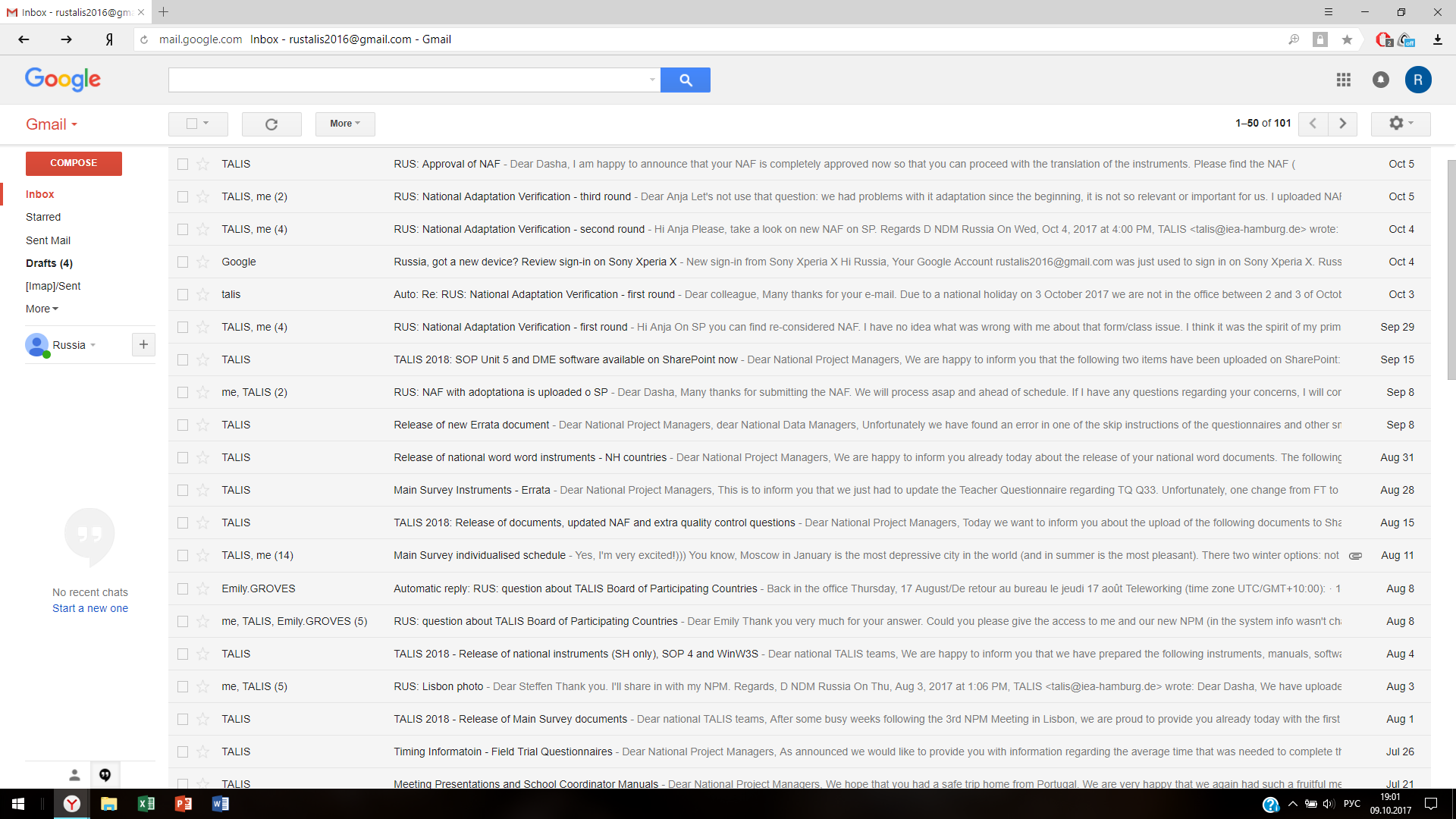 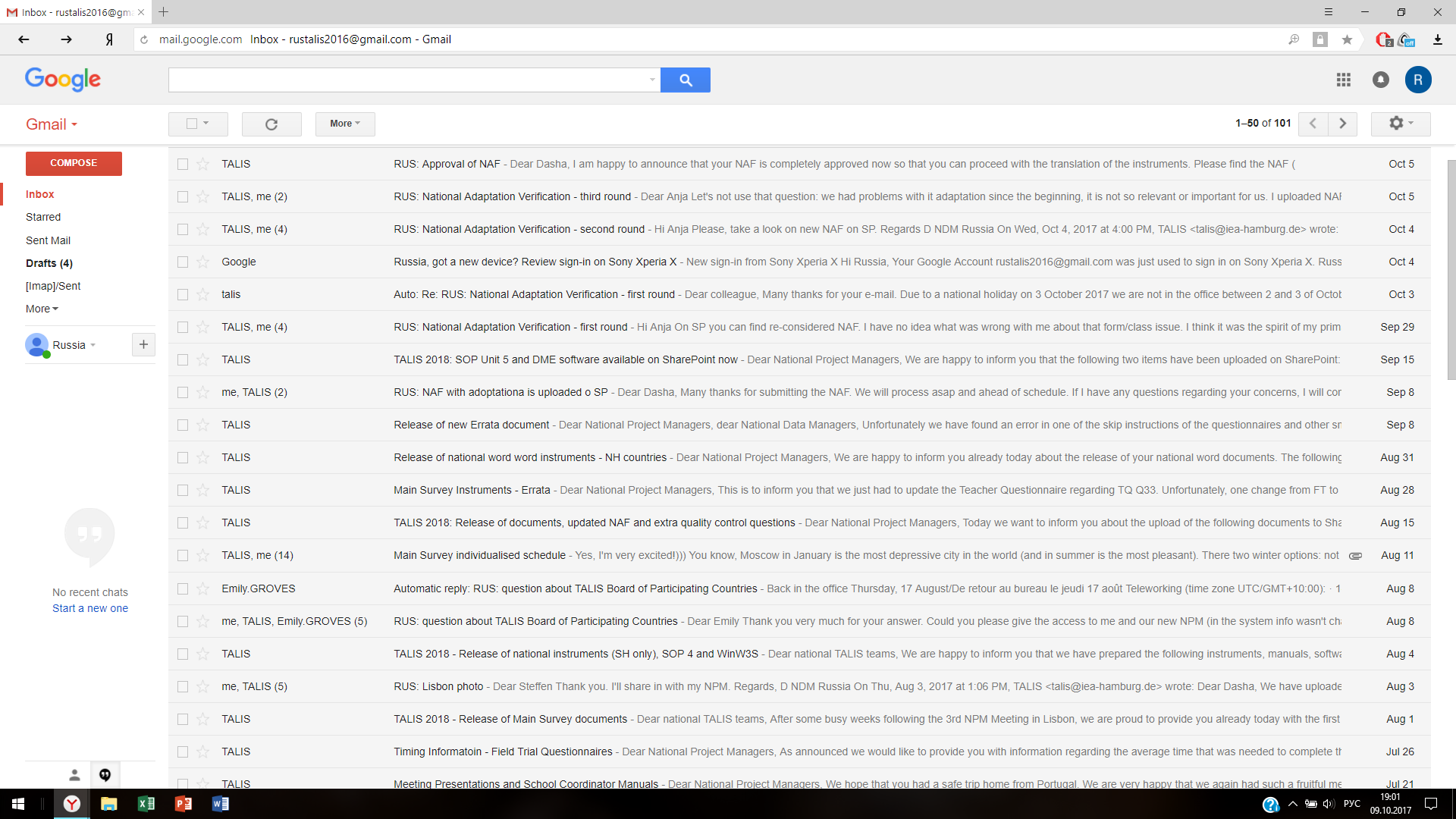 Кроме того, консультационная поддержка обеспечивалась через личные встречи с региональными координаторами на семинарах Института образования НИУ ВШЭ. Также, было обеспечено консультирование 2 российских специалистов международными экспертами по вопросам организации и проведения международного исследования TALIS в рамках зарубежных совещаний (подтверждающие документы представлены на электронном носителе в папке «Приложение 1» в папке «Документы_участие в зарубежных совещаниях».В рамках подготовки к организации и проведению основного исследования TALIS-2018 российские специалисты посетили международное совещание для представителей стран международного исследования TALIS-2018. Совещание было организовано Организацией экономического сотрудничества и развития (ОЭСР), 	Министерством образования Португалии, Международной  ассоциацией оценки достижений в образовании (IEA). Проходило в г. Лиссабоне (Португалия) с 10 по 13 июля 2017 г. Совещание для национальных координаторов исследования TALIS-2018.  Основной целью совещания было обсуждение анализа проведения пилотного исследования, планов по реализации основного исследования TALIS-2018, методов и технологий проведения основного исследования.В совещании приняли участие более 75 участников из  45 стран.  От России в совещание приняла участие: Национальный координатор исследования TALIS в России, научный руководитель проекта, Чернобай Елена Владимировна, директор Центра изучения учительских практик Института образования НИУ ВШЭ, доктор педагогических наук, профессор и Тучкова Дарья Владимировна, национальный дата-менеджер, аналитик Центра изучения учительских практик Института образования НИУ ВШЭ. Рисунок 3.  Приглашение на совещание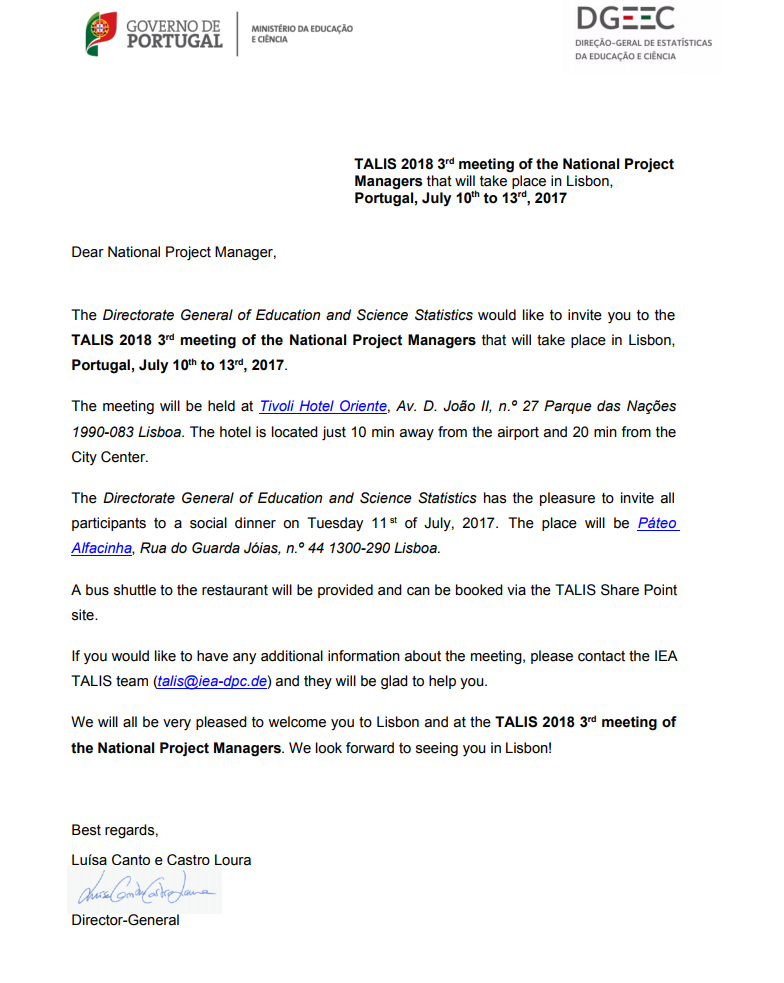 Основные темы мероприятия и вопросы, относящиеся к сфере компетенции эксперта, комментарии и рекомендации эксперта по повестке мероприятия:Обсуждение пилотного исследования TALIS-2018, которое завершилось весной 2017 года: •	анализ процедур подготовки инструментария: адаптации, перевода, макетирования инструментария в бумажный или электронный формат сбора данных•	анализ способов формирования высокого уровня участия школ в исследовании: способы коммуникации, мотивации, обучения•	анализ хода проведения опроса: детальное обсуждение электронных систем слежения за заполняемостью анкет, поддержки школьных и региональных координаторов в ходе опроса•	обсуждение трудностей, с которыми столкнулись разные страны в ходе пилотного исследования TALIS-2018 и обсуждение путей их решения•	подробный разбор инструментария пилотного исследования TALIS-2018: анализ длины анкет для учителей и директоров, анализ открытых вопросов, обсуждение предложений по снижению длины анкет•	выступление некоторых стран-участниц с презентациями об опыте проведения пилотного исследования TALIS-2018 Обсуждение основного исследования TALIS-2018, которое в Северном полушарии пройдет весной 2018 года:•	описание изменения в процедурах: адаптации, перевода и макетирования инструментария в бумажный или электронный формат сбора данных•	описание изменений в технической документации и технических стандартов основного исследования TALIS-2018: подробное описание всех документов с указанием и обоснованием изменений•	описание изменения в инструментариях: обоснование снижения длины анкеты, уменьшение длины национальных опций, закрытие открытых вопросов•	описание требований к контролю качества в ходе проведения основного исследования TALIS-2018: обоснование необходимости назначения международного и национального специалистов по контролю качества проведения полевых работ, описание требований к кандидатам, описание процедуры проведения контроля•	рекомендации по способам формирования высокого уровня участия школ в основном исследовании TALIS-2018: стратегии привлечения школ, повышения имиджа проекта•	рекомендации для упрощения хода проведения опроса: изменения в онлайн-системе слежения за процессом для школьных координаторов•	обсуждение расписания проекта: общая очередность шагов подготовки инструментария, налаживания коммуникации со школами, проведения опроса и формирования отчетной документации для Консорциума по итогам проведения опросаОбсуждение последующих шагов, после завершения полевых работ основного исследования TALIS-2018:•	описание структуры будущего международного отчета: тематические блоки, группировка стран в отчете•	обоснования структуры будущего международного отчета: требования Организации экономического сотрудничества и развития, ожидание правительств стран-участниц•	описание формирования базы данных Статистическим Агентством Канады: процедура взвешивания данных, процедура чистки данных, работы с пропущенными переменными и данными•	анонсирование будущих встреч и тренингов: октябрь 2018 года – четвертая встреча национальных проектных менеджеров TALIS-2018 (место проведения будет озвучено дополнительно); 29-30 сентября 2019 года – тренинг по анализу данных и работе с базой для национальных менеджеров по данным (место проведения будет озвучено дополнительно)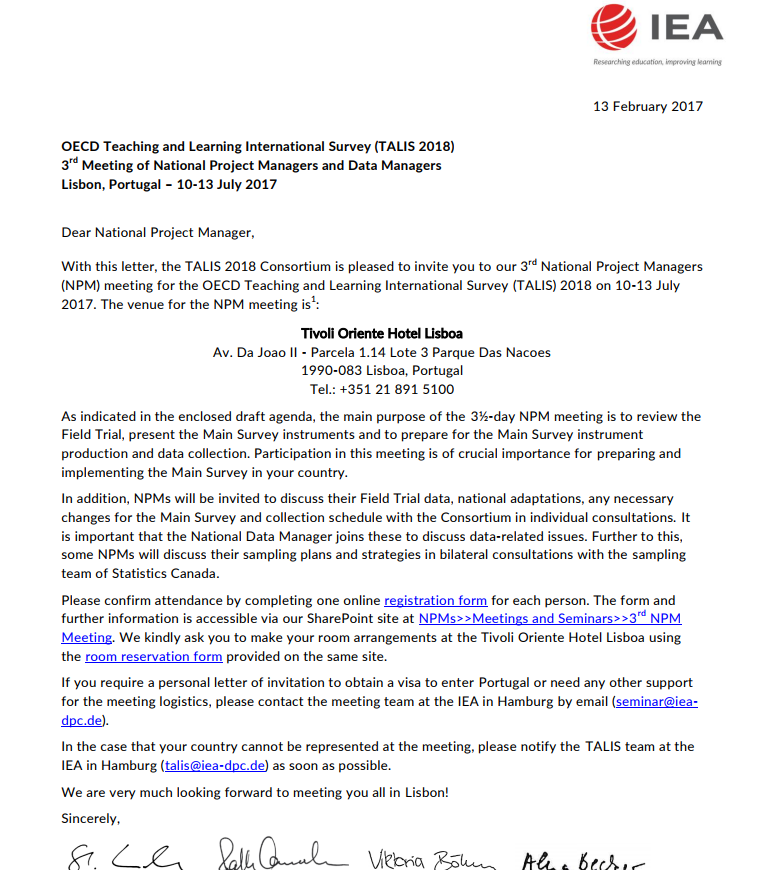 Рисунок 4. Письмо  о проживании в отеле Тиволи.Рисунок 5. Счет о проживании в отеле «Тиволи»Monday, 10 July 2017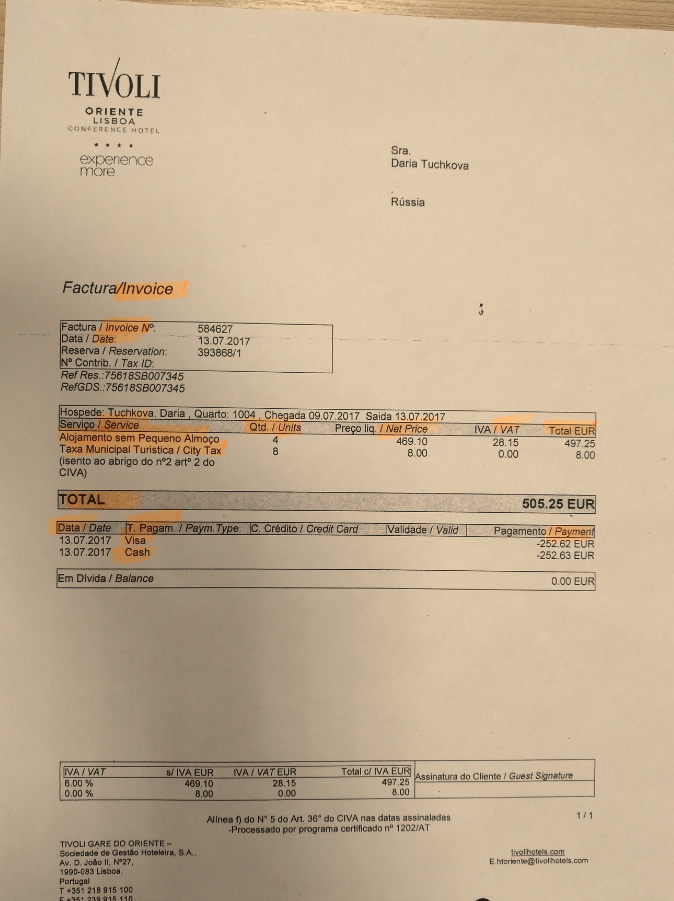 Note:	A voluntary group discussion for interested Participants that administer the TALIS-PISA link option is planned at 17:30 to discuss and exchange ideas and clarify questions with the Consortium.Tuesday, 11 July 2017Invited Group Dinner at 19:00 at the restaurant Páteo Alfacinha, Rua do Guarda Jóias 44, 1300-290 LisbonWednesday, 12 July 2017Thursday, 13 July 2017Программа международного семинара в ЛиссабонеMonday, 10 July 2017Tuesday, 11 July 2017Wednesday, 12 July 2017Thursday, 13 July 2017Международный семинар в Шанхае по итогам использования результатов TALIS в  образовательной политике стран1. Исполнитель обеспечил консультирование российских специалистов международными экспертами по вопросам организации и проведения международного исследования TALIS-2018. В рамках подготовки к организации и проведению основного исследования TALIS-2018 российские специалисты посетили два международных совещаний для представителей стран международного исследования TALIS-2018. Совещания были организованы Шанхайский университет и проходили в г. Шанхае с 23 по 29 октября 2017г. Совещание для национальных координаторов исследования TALIS-2018.Основной целью совещания было обсуждение анализа проведения пилотного исследования, планов по реализации основного исследования TALIS-2018, методов и технологий проведения основного исследования.В совещании приняли участие 18 участников из 8 стран (территорий). От России в совещание приняла участие: Национальный координатор исследования TALIS в России, научный руководитель проекта, заведующая Центром изучения учительских практик Чернобай Е.В. и национальный координатор исследования TALIS в России, стажер-исследователь Центра изучения учительских практик Дзядевич Е.Е.Ниже приведена заполненная регистрационная форма на совещание и  приглашение на имена Чернобай Е.В. и Дзядевич Е.Е.
PISA, TALIS and Reforms in Basic Education:Seminar for Educators from APEC Economies             Shanghai, China   24-30 September 2017Application Form №1Application Form №217 September 2017Invitation to PISA, TALIS and Reforms in Basic Education: Seminar for Educators from APEC Economies                     Shanghai, China   24-30 September 2017Elena ChernobaiDate of birth: 1974-05-25Sex: FemalePassport Number: 728555409Affiliation: Institute of Education, National Research University Higher School of EconomicsAddress:  16 Potapovskiy Pereulok, Building 10
         Moscow, Russia
         101000Tel: +79636844018Email: echernobaj@hse.ruDear Dr. Elena Chernobai It is a great pleasure to invite you to attend the PISA, TALIS and Reforms in Basic Education: Seminar for Educators from APEC Economies, to be held in Shanghai on 24-30 September 2017. Based on different economic and social context, APEC economies have carried out diverse strategies and policies to enhance basic education systems. In order to benchmark achievements and to examine shortcomings in basic education, many APEC economies participated the Programme for International Student Assessment (PISA) and the Teaching and Learning International Survey (TALIS) organized by the OECD. By bringing together teachers, school principals, educational administrators and researchers, this Seminar is aimed to discuss present policies and share best practices in the light of evidences from PISA and TALIS. China has pushed forward wide and profound education reforms since 1980s. Shanghai’s excellent performance in PISA and TALIS is a fully display of China’s achievements in basic education. This Seminar will be located in Shanghai and organized by Faculty of Education, Shanghai Normal University with the support of Department of International Cooperation and Exchanges, Ministry of Education, People’s Republic of China.As a key university in Shanghai, Shanghai Normal University is a comprehensive local university with salient features of teacher training and particular strength in liberal arts. We would be pleased to cover your international round-trip flight, local accommodation, and local transportation. The tentative agenda is attached in the letter. We look forward to welcoming you in Shanghai, China.Yours SincerelyProf. Huixian XiaDean of Faculty of Education,Shanghai Normal University100 Guilin Road, Shanghai, China2002340086-21-64322892xiahuixian@shnu.edu.cn17 September 2017Invitation to PISA, TALIS and Reforms in Basic Education: Seminar for Educators from APEC Economies                     Shanghai, China   24-30 September 2017Elena Dzyadevich Date of birth: 1994-01-31Sex: FemalePassport Number: 723473000Affiliation: Institute of Education, National Research University Higher School of EconomicsAddress:  16 Potapovskiy Pereulok, Building 10
         Moscow, Russia
         101000Tel: +7 (495) 772-9590 22316; +79139694693Email: elenalika31@ya.ruDear Elena DzyadevichIt is a great pleasure to invite you to attend the PISA, TALIS and Reforms in Basic Education: Seminar for Educators from APEC Economies, to be held in Shanghai on 24-30 September 2017. Based on different economic and social context, APEC economies have carried out diverse strategies and policies to enhance basic education systems. In order to benchmark achievements and to examine shortcomings in basic education, many APEC economies participated the Programme for International Student Assessment (PISA) and the Teaching and Learning International Survey (TALIS) organized by the OECD. By bringing together teachers, school principals, educational administrators and researchers, this Seminar is aimed to discuss present policies and share best practices in the light of evidences from PISA and TALIS. China has pushed forward wide and profound education reforms since 1980s. Shanghai’s excellent performance in PISA and TALIS is a fully display of China’s achievements in basic education. This Seminar will be located in Shanghai and organized by Faculty of Education, Shanghai Normal University with the support of Department of International Cooperation and Exchanges, Ministry of Education, People’s Republic of China.As a key university in Shanghai, Shanghai Normal University is a comprehensive local university with salient features of teacher training and particular strength in liberal arts. We would be pleased to cover your international round-trip flight, local accommodation, and local transportation. The tentative agenda is attached in the letter. We look forward to welcoming you in Shanghai, China.Yours SincerelyProf. Huixian XiaDean of Faculty of Education,Shanghai Normal University100 Guilin Road, Shanghai, China2002340086-21-64322892На совещании во время пленарных обсуждений были заслушаны презентации ведущих специалистов групп консорциума по основным направлениям исследования TALIS-2018. Большое внимание уделялось анализу данных пилотного исследования и тому, как можно избежать трудностей в основном исследовании, которые встретились в пилотном. Был представлен дизайн основного исследования, распределение времени на каждую часть исследования. Обсуждался вопрос о содержании инструментария.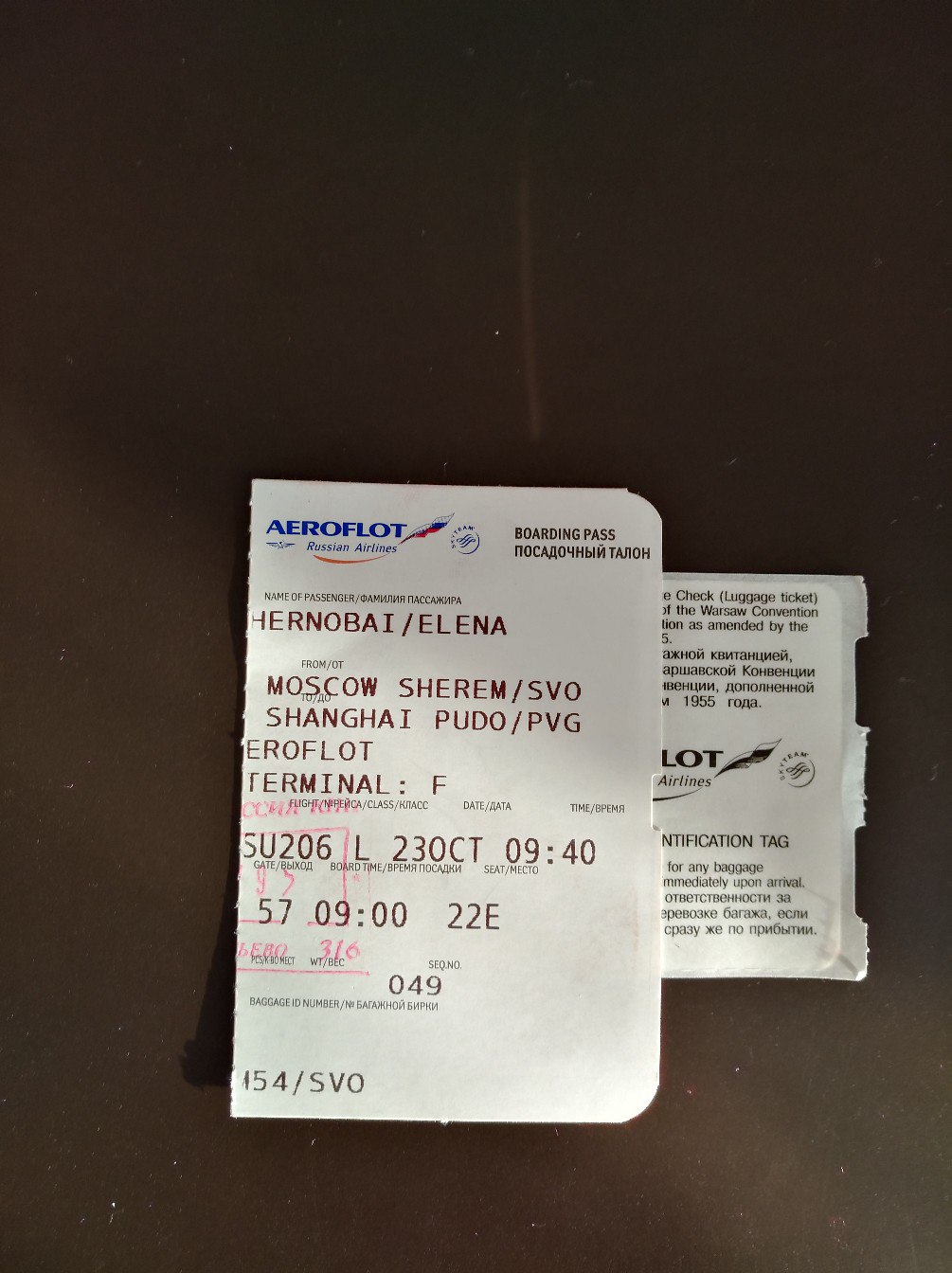 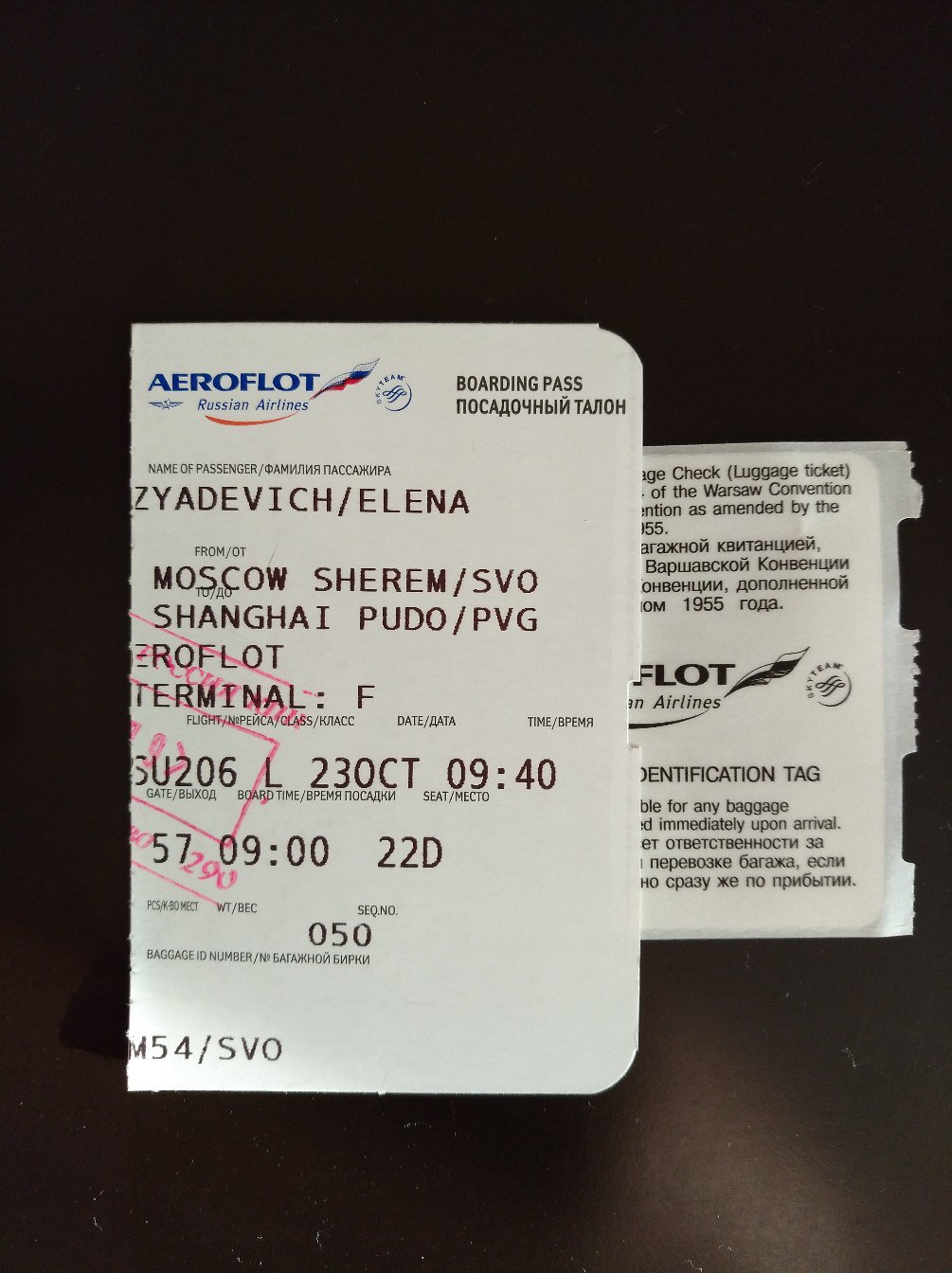 Посадочные талоны на самолет, из г. Москвы 23 октября 2017 г., из г. Москва в г.Шанхай Чернобай Е.В., Дзядевич Е.Е.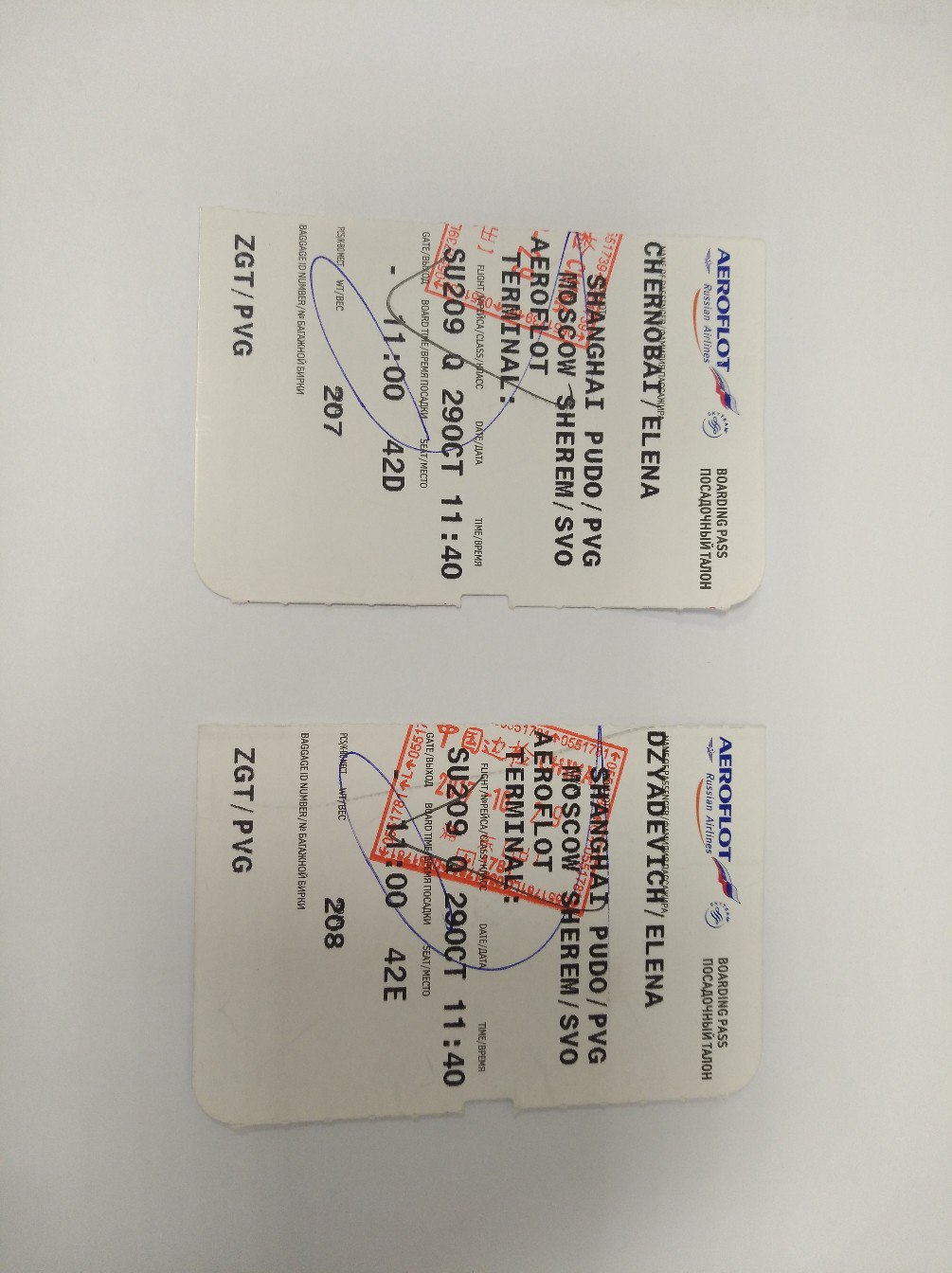 Посадочные талоны на самолет, из г. Шанхай 29 октября 2017 г., в г. Москва в Чернобай Е.В., Дзядевич Е.Е.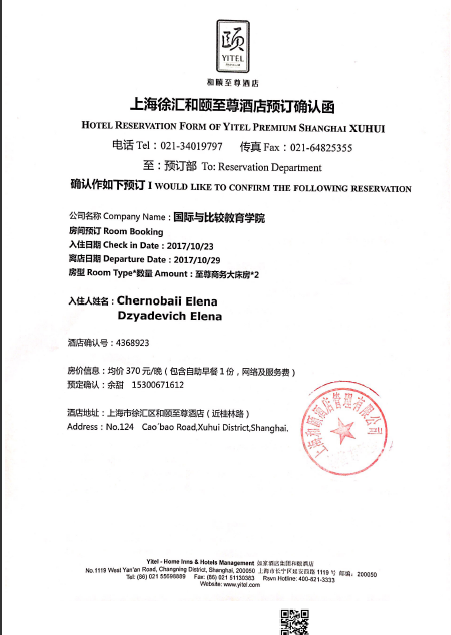 Бронь на проживание в отеле в г.ШанхайПрограмма семинараПубликация сведений по проекту TALISИсполнителем была обеспечена публикация оперативной и итоговой информации о ходе реализации проекта TALIS-2018, а также типовых вопросов по организации и проведению основного исследования TALIS-2018 и ответов на них, на информационном ресурсе, посвященном организации и проведению международных сравнительных исследований. Информационным ресурсам для публикации информации был выбран сайт Федерального государственного бюджетного учреждения «Федеральный институт оценки качества образования» www.fioco.ru, посвященный проведению национальных и международных исследований качества образования. Информационный ресурс для публикации сведений по проекту TALIS согласован с Государственным заказчиком, согласование представлено в папке  «Приложение 1» на электронном носителе. Типовые вопросы по организации и проведению основного исследования TALIS-2018 и ответы на них: http://www.fioco.ru/ru/international_studies/talis. Информация о ходе проекта: http://www.fioco.ru/fioko-news/provedeno-pilotnoe-issledovanie-talis-2018, http://www.fioco.ru/fioko-news/provedeno-pilotnoe-issledovanie-talis-2018.5.ЗаключениеТретий цикл исследования будет проходить среди стран-участников ОЭСР и стран-партнеров в 2017-2018 годах; первые результаты исследования будут опубликованы в 2019 году.Подготовительный этап международного анализа, который проходил в 2016-2017 годах, был направлен на то, чтобы:а) проверить в тестовом режиме все процедуры и программное обеспечение, но на малых шкалах в сравнении с основным исследованием (вместо 14 субъектов Российской Федерации, которые будут участвовать в основном исследовании, в пилотном исследовании участвовали  4 субъекта Российской Федерации);б) определить процедуры и инструменты, требующие коррекции и внести необходимые изменения (например, адаптация анкет учителей и директоров в соответствии с российским контекстом и согласование адаптированных вариантов с организаторами исследования).Потенциальными индикаторами, для оценки данных в ходе исследования будут являться следующие:год завершения педагогического образованияуровень формальной степени (третичный/пост-средний или средний уровень)альтернативные пути к преподаваниютип образовательной организации (университет, педагогический колледж)длительность педагогического образованияпараллельная или последовательная программадиапазон классов, преподавать которым учителя были подготовлены (например, 1-8, 7-9, 5-10, 5-12)тип общеобразовательной организации, в которых учителя были подготовлены преподаватьтребования к поступлению (школьный экзамен, университетский экзамен, практический опыт)класс в сравнении с возрастной когортойстепень предметной специализации (количество основных и второстепенных предметов, подготовка педагогов в качестве универсалов)основной предмет в преподаванииакцент на знании содержания предмета, знании педагогического содержания, а также на практическом опытеготовность к решению различных педагогических задач, таких как содержание обучения, управление классом, работа с неоднородной группой,  эффективное реагирование на индивидуальные потребности в обучении обучающихся и др.;мотивация к профессиональной деятельности;профессиональная деятельность, как карьера на протяжении всей жизни. Для работ, проводившихся в ходе подготовительного этапа, были установлены международные стандарты, гарантирующие сбор качественных данных и дальнейшее участие в международном сравнительном исследовании. Данные стандарты охватывают все области работ, проводимых на подготовительном этапе, от стадии планирования до завершения анкетирования и трансляции данных. Ниже представлен краткий перечень стандартов:Стандарты планирования проекта; Стандарты коммуникации в ходе проекта;Стандарты формирования, взвешивания и оценки выборки;Стандарты для внутришкольной выборки и взаимодействия со общеобразовательными организациями; Стандарты адаптации, перевода и верификации инструментария; Стандарты для сбора данных; Стандарты для проведения исследования в он-лайн форме;Стандарты для управления данными, верификации и подтверждения; Стандарты для контроля качества и сбора данных; Стандарты конфиденциальности, безопасности данных и формирования международной базы данных.С марта по май 2018 года в России будет проходить основной этап исследования TALIS, в котором примут участие 14 субъектов Российской Федерации, 200 общеобразовательных организаций, 200 директоров, 4000 учителей.Таким образом, влияние качества преподавания на результаты обучения учащихся вызывает высокий интерес к сферам обратной связи и профессионального развития учителей в образовательных сообществах во всем мире. От разработчиков политики до практиков, улучшение обучения, как правило, является обычно ключевым приоритетом, а обратная связь и профессиональное развитие учителей рассматриваются как рычаги для достижения качества преподавания.Приложение 1О международном сравнительном исследованииTALIS-2018 в РоссииЧто такое TALIS? В чем заключаются особенности международного исследования?«Те, у которых мы учимся, правильно называются нашими учителями, но не всякий, кто учит нас, заслуживает это имя», - справедливо писал Иоганн Вольфганг Гёте. Кто он, современный учитель российской общеобразовательной организации? В каких условиях работает учитель? Насколько он удовлетворен своей работой? Как учитель распоряжается своим рабочим временем? Как организована обратная связь в педагогическом коллективе, с администрацией общеобразовательной организации, с семьями и учениками?  На эти и другие вопросы отвечает исследование TALIS.TALIS или Teaching and Learning International Survey (Международное исследование по вопросам преподавания и обучения) – это международное исследование, проводимое Организацией экономического сотрудничества и развития (ОЭСР), в фокусе внимания которого находятся учебная среда и условия работы учителей в общеобразовательных организациях. Исследование проводится совместными усилиями правительств стран-участниц, международного консорциума организаций, специализирующихся на проведении исследований в образовании, ОЭСР и объединений учителей.Впервые это исследование прошло в 2008 году в 24 странах. Второй цикл был проведен в 2013 году, в нем приняли участие 34 страны, в том числе и Российская Федерация. В TALIS 2018 принимают участие уже 46 стран.Суть исследования заключается в анкетировании учителей и директоров. Анкета директора включает в себя такие тематические блоки, как руководство общеобразовательной организацией, оценка работы учителей, школьный климат, удовлетворённость работой, образование в поликультурной среде. Содержание анкеты учителя включает в себя ряд направлений по профессиональному развитию, преподаванию в целом, осуществлению преподавательской деятельности в определенном классе, обратной связи внутри школьного коллектива. Надо сказать, что TALIS является первым и единственным международным опросом в профессиональном сообществе, который сосредотачивается на учебной среде и условиях работы учителей. Международное исследование восполняет важные информационные пробелы в вопросах, связанных с анализом и сопоставлением образовательных систем разных стран. TALIS позволяет каждой стране сравнить себя с другими странами, сопоставить имеющиеся в ее системе образования проблемы с проблемами других стран, воспользоваться опытом других стран в решении аналогичных проблем.Одной из особенностей исследования TALIS является возможность сопоставления результатов между циклами исследований, проводившимися в разные годы. Так, в материалах TALIS 2018 был соблюден баланс между сохранением подходов, реализованных в TALIS 2008 и TALIS 2013, и изменением ряда отдельных блоков, а также введением новых вопросов, отобранных, в том числе, по результатам предварительных согласований со странами-участницами.В семье международных образовательных исследований TALIS занимает важное место. Получив его результаты, каждая страна может проанализировать подготовку и условия труда своих педагогов и сопоставить их с международными нормами. Раз в пять лет ОЭСР проводит это исследование в разных странах.В России партнерами ОЭСР по проведению TALIS являются Министерство образования и науки Российской Федерации, Федеральная служба по надзору в сфере образования и науки (Рособрнадзор), ФГБУ «Федеральный институт оценки качества образования», Институт образования НИУ-ВШЭ.Цели и задачи исследованияГлавной целью TALIS является мониторинг и сравнение систем образования с точки зрения условий преподавания и обучения. Для этого в рамках TALIS используется специальный инструментарий, включающий опросные листы и анкеты. После обработки данных и на основании анализа результатов формируются индикаторы, характеризующие образовательный процесс в общеобразовательной организации, включая систему управления, систему оценки и профессионального развития учителей, различные аспекты педагогической практики и т.д.  Результаты TALIS могут представлять основу для общественного обсуждения, формирования государственной политики в области образования, принятия решений на разных уровнях системы образования. Задача исследования – предоставить полезные для принятия политических решений данные и результаты анализа по таким  ключевым аспектам деятельности общеобразовательной организации, как роль и функции школьного управления; оценка работы учителей и получение ими обратной связи; профессиональное развитие учителей; установки и взгляды учителей, касающиеся преподавания и педагогических практик.Благодаря прошлым этапам TALIS 2008 и 2013 годов в России мы узнали, что образовательный ценз российских учителей – самый высокий в мире: 90% педагогов в общеобразовательных организациях России имеют высшее профессиональное образование. Мы получили подтверждение того, что российский педагогический корпус – самый пожилой в мире: его средний возраст - 51 год. Для сравнения: в Сингапуре (где обучающиеся лидируют во всех международных сравнительных исследованиях - PISA, TIMSS, PIRLS) средний возраст учителя - менее 40 лет. Однако есть и позитивные факторы: доля учителей моложе 25 лет в России в два раза выше, чем в среднем по странам-участницам TALIS 2013 года, и молодежи в российских общеобразовательных организациях становится все больше.Организация исследования TALIS в России происходит на трёх уровнях. На федеральным уровне, как было отмечено выше, руководит всеми работами по проекту Федеральный институт оценки качества образования. На региональном уровне, после того, как проходит согласование в министерствах и департаментах субъектов России, определяется региональный координатор, ответственный за проведение исследования в регионе. На уровне каждой участвующей общеобразовательной организации определяется школьный координатор, который работает с учителями и директором общеобразовательной организации. Пилотный этап исследованияНадо сказать, что цикл международного исследования TALIS 2018 включает в себя три этапа: пилотная стадия в фокус-группах, пилотная стадия исследовании и главная стадия.   Пилотное исследование, которое в первом полугодии 2017 г., было нацелено на выявление возможных проблем, рисков и ограничений при проведении исследования в российском контексте. В рамках пилотного этапа необходимо было проверить в тестовом режиме все процедуры (сбор данных, случайная выборка общеобразовательных организаций), инструменты (анкеты для учителей и директоров общеобразовательных организаций), а также программное обеспечение. Постпилотный период был связан с внесением всех необходимых изменений в инструментарий и процедуры исследования. В пилотном этапе приняли участие 4 региона - Москва, Московская, Воронежская и Тамбовская области.  В исследовании были задействованы 30 общеобразовательных организаций из этих субъектов. В каждой общеобразовательной организации приняло участие около 20 учителей (в некоторых общеобразовательных организациях количество учителей было ограничено общей численностью педагогического коллектива – 10-12 человек).Интересной особенностью пилотного этапа стало анкетирование школьных координаторов, после того, как пилотное исследование завершилось. Анкета включала в себя 7 вопросов о качестве организации исследования, о проблемах, которые были выявлены в ходе исследования, о заинтересованности учителей в проведении исследовании. Удалось установить, что была обеспечена почти абсолютная явка: анкету заполнили 30 директоров из 30 заявленных и 559 учителей из 567 заявленных (99%, 1% учителей не заполнили анкету по причине увольнения из выбранной общеобразовательной организации). Директора заполняли анкету медленнее учителей – в среднем за 3 захода, когда учителя заполняли в среднем за 2 захода в он-лайн анкетировании. Надо сказать, что школьные координаторы не жаловались на трудности, отвечая на постполевую анкету, но это не значит, что трудностей не было. Соотнеся результаты постполевого опроса и хода пилотного исследования, выяснились трудности и их причины для школьных координаторов по мере убывания их значимости:изучение заполняемости анкет через онлайн - портал (низкий уровень компьютерной грамотности учителей, неумение переходить по ссылкам);мотивирование учителей к заполнению анкет (непонимание прикладной функции проекта, поточный опрос/тестирование учителей другими проектами, ведущий к усталости и раздраженности);решение организационных вопросов: выдача учителям их паролей и логинов (школьные корпусы расположены на большом отдалении (до 28 км)).Важно отметить, что 43% школьных координаторов столкнулись с организационно-техническими вопросами по проекту от учителей, 27% координаторов получали вопросы по содержанию анкеты. Остальные вопросы носили не проблемный, а справочный характер: 10%  вопросов о способе заполнения (куда зайти?) 10%  вопросов о длительности анкеты (какая длина?) 7%  вопросов о сроках заполнения (к какому числу?)Однако 93% школьных координаторов отметили, что им самим было интересно участвовать в проекте, 77% считают, что учителям тоже. По отзывам школьных координаторов работать над проектом было комфортно, т.к. присутствовала регулярная обратная связь от коллег с федерального уровня, еженедельные напоминания, рассылка инструктирующих презентаций, оперативное реагирование на появляющиеся трудности и максимальная гибкость, что  обеспечили адекватные условия проведения исследования. На данный момент пилотный этап исследования TALIS можно считать успешно завершенным. Пилотное исследование позволило проверить инструментарий, проанализировать возможные риски и проблемы проведения главной стадии исследования, предоставить информацию для анализа и усовершенствования системы исследования организаторам. Итоги пилотного исследования были подведены в июле 2017 г. в Лиссабоне, на встрече национальных проектных менеджеров разных стран, участвующих в TALIS 2018.  Основной темой конференции стало обсуждение результатов пилотного исследования TALIS-2018, а именно - анализ процедур подготовки инструментария: адаптации, перевода, макетирования инструментария в бумажный или электронный формат сбора данных; анализ способов формирования высокого уровня участия общеобразовательных организацийв исследовании (способы коммуникации, мотивации, обучения); анализ хода проведения опроса (поддержка школьных и региональных координаторов в ходе опроса).Во время встречи был проведен подробный разбор инструментария TALIS-2018: анализ длины анкет для учителей и директоров, анализ открытых вопросов, обсуждение предложений по снижению длины анкет.В рамках международной встречи был интересен опыт стран-участниц. Так, например, опыт Австрии в подготовке инструкций для школьных и региональных координаторов. Наши зарубежные коллеги готовят видео-инструкции для учителей и директоров с пошаговой фиксацией всех шагов процедуры заполнения анкеты. По отзывам коллег это позволяет минимизировать трудности с заполнением анкет.Текущий этап проведения международного исследованияВ настоящее время проводится активная подготовка к основному этапу исследования. Определяется стратегия проведения основного исследования TALIS-2018: формируется команда необходимых специалистов. Происходит адаптация и перевод анкет, технических стандартов и заданий. Регионы проводят организационную работу на местах, формируя общие списки общеобразовательных организаций в субъекте, из которых в дальнейшем путем рандомной (случайной) выборки будут отбираться общеобразовательной организации-участники. В главной стадии исследования будет примут участие  14 субъектов Российской Федерации:Воронежская областьИркутская областьКраснодарский крайМосковская областьМурманская областьНижегородская областьРеспублика ДагестанРеспублика КомиРеспублика ТатарстанСанкт-ПетербургСахалинская областьСвердловская областьТамбовская областьУдмуртская РеспубликаПланируется, что по результатам исследования будут опрошены 4000 учителей, работающие в 200 общеобразовательных организациях, а также директора этих общеобразовательных организаций.Важным событием подготовки к главной стадии исследования является налаживание коммуникации со общеобразовательными организациями,  мотивирование участия путем информирования и проведения вебинаров, гарантирование конфиденциальности данных опроса. На ноябрь 2017 г. запланировано проведение 3 ознакомительных вебинаров для региональных и школьных координаторов. Вебинары будут посвящены общей теме подготовки к проведению главной стадии международного исследования.  В рамках информационных он-лайн встреч региональные и школьные координаторы получат информацию о проводимом исследовании, порядке проведения исследования в целом и в рамках отдельных этапов цикла, особенностях реализации текущих этапов проведения исследования, а также другую полезную информацию. Главная стадия международного исследования пройдет в период с 20 марта по 21 мая 2018 г. Особая актуальность результатов исследования TALIS для России будет обусловлена тем, что оно проводится в период существенных изменений в системе образования. Для того чтобы эти меры оказались действительно эффективными, чрезвычайно важно иметь надежную информационную базу, поскольку она позволит предлагать обоснованные решения и получать своевременную и полную обратную связь от учителей и директоров российских общеобразовательных организаций в отношении уже реализуемых мер. Возможно, по результатам международного исследования TALIS 2018, нам предстоит узнать, как сказались нововведения последних лет на работе рядового учителя, на его профессиональном развитии, на его социальном самочувствии.Приложение 2Об исследовании TALIS 2018Третье международное исследование по вопросам преподавания и обучения (Teaching and Learning International Survey, TALIS 2018) — это международное исследование, с помощью которого школьные учителя и директора имеют возможность сделать свой вклад в анализ образовательных процессов и разработку образовательной политики. TALIS проводится организацией экономического сотрудничества и развития (ОЭСР). Российская Федерация участвует в нем наряду с более чем 40 другими странами. Сравнительный анализ данных между странами поможет выявить схожие трудности и узнать о том, как решают аналогичные проблемы в других странах. Школьные учителя и директора общеобразовательных организаций расскажут о своем профессиональном развитии, о своих педагогических убеждениях и практиках, о том, как оценивается работа учителей и какую обратную связь они получают, и о других вопросах школьной жизни, таких как руководство общеобразовательной организацией и школьный климат. Поскольку это международное исследование, некоторые вопросы могут не вполне соответствовать нашим реалиям, но на них все равно нужно постараться ответить.Конфиденциальность и анонимностьВся собираемая информация будет обрабатываться конфиденциально. Результаты будут представляться с обобщением по стране или, например, по типу общеобразовательных организаций, но мы гарантируем, что ни Вас, ни кого-либо из Ваших коллег по общеобразовательной организации невозможно будет опознать по результатам исследования и в исследовательских отчетах. Участие в этом исследовании является добровольным, Вы можете в любой момент от него отказаться.Об анкете- Анкета имеет целью сбор информации, относящейся к школьному образованию и политике в системе образования. - Эта анкета заполняется только директором общеобразовательной организации. Если у Вас нет информации, которая требуется для ответа на какие-либо из вопросов, пожалуйста, проконсультируйтесь со своими сотрудниками. - Заполнение анкеты займет у Вас около 45-60 минут. - Если в вопросе говорится ‘об этой общеобразовательной организации’, то мы имеем в виду общеобразовательную организацию, в которой проходит это исследование. - Заполняя анкету, пользуйтесь рекомендациями, которые выделены курсивом. В большинстве пунктов Вам даны варианты ответов, из которых Вам нужно будет выбрать наиболее подходящий. - Пожалуйста, после заполнения анкеты сообщите об этом Вашему школьному координатору до 25 мая 2018 года. - Если что-либо в анкете вызовет у Вас сомнения или Вы захотите получить более подробную информацию об анкете или самом исследовании, Вы можете связаться с нами по следующему телефону и электронному адресу: Тел.: 89636844018 Чернобай Елена Владимировна, эл. почта: echernobaj@hse.ru.Благодарим Вас за участие!Эти вопросы относятся к Вам лично, Вашему образованию и работе в качестве учителя. Для ответа Вам нужно отметить соответствующий квадрат или вписать цифры там, где это необходимо.В данном разделе «профессиональное развитие» определяется как деятельность, которая направлена на развитие (приобретение) профессиональных навыков и знаний и улучшение других Ваших качеств как учителя. Пожалуйста, указывайте только то профессиональное развитие, которое Вы получили в период после первого формального образования/подготовки.Если Вы не отметили "Да, в этой общеобразовательной организации" для а) ИЛИ для б) ->Пожалуйста, переходите к вопросу 30..Если во всех пунктах выше Вы ответили «Нет» -->Пожалуйста, переходите к вопросу 26.В этой части анкеты мы хотели бы задать Вам вопросы об обратной связи, которую Вы получаете о своей работе в этой общеобразовательной организации. В настоящем исследовании под «обратной связью» понимается любое сообщение, которое учитель получает относительно его работы (например, после посещения его уроков, при обсуждении с ним учебной программы или результатов учащихся).  Этот процесс может быть как формальным, структурированным, так и неформальным (например, при обсуждении с Вами каких-либо проблем).Если во всех пунктах выше Вы ответили «Я никогда не получал(а) обратную связь в этой общеобразовательной организации» --->Пожалуйста, переходите к вопросу 31.В этом разделе нам хотелось бы подробнее узнать о Вашей преподавательской практике. В рамках одной анкеты мы не можем охватить все аспекты Вашей профессиональной деятельности. Именно поэтому мы сосредоточимся на вопросах, связанных с Вашей преподавательской деятельностью на примере одного класса. Этот раздел касается конкретного класса, в котором Вы преподаете. Класс, о котором мы бы хотели узнать, - это один из 5-9 классов, в котором Вы давали первый урок после 11 часов утра в прошлый вторник. Если в прошлый вторник у Вас не было уроков в 5-9 классах, расскажите о том классе, в котором Вы провели первый по счету урок в один из последующих дней. В приведенных ниже вопросах мы будем иметь под «этим классом» именно данный  класс.Следующий раздел включает в себя вопросы о политике и практике общеобразовательной организации относительно многообразия в общеобразовательной организации, особенно поликультурности. Под «многообразием» подразумевается признание и принятие различного происхождения учащихся и сотрудников. Поликультурность, в первую очередь, включают в себя различное культурное и этническое происхождение.Если во всех пунктах выше Вы ответили «Нет» --> Пожалуйста, переходите к вопросу 58Приложение 3Об исследовании TALIS 2018Третье международное исследование по вопросам преподавания и обучения (Teaching and Learning International Survey, TALIS 2018) — это международное исследование, с помощью которого школьные учителя и директора имеют возможность сделать свой вклад в анализ образовательных процессов и разработку образовательной политики. TALIS проводится организацией экономического сотрудничества и развития (ОЭСР). Российская Федерация участвует в нем наряду с более чем 40 другими странами. Сравнительный анализ данных между странами поможет выявить схожие трудности и узнать о том, как решают аналогичные проблемы в других странах. Школьные учителя и директора общеобразовательных организаций расскажут о своем профессиональном развитии, о своих педагогических убеждениях и практиках, о том, как оценивается работа учителей и какую обратную связь они получают, и о других вопросах школьной жизни, таких как руководство общеобразовательной организацией и школьный климат. Поскольку это международное исследование, некоторые вопросы могут не вполне соответствовать нашим реалиям, но на них все равно нужно постараться ответить.Конфиденциальность и анонимностьВся собираемая информация будет обрабатываться конфиденциально. Результаты будут представляться с обобщением по стране или, например, по типу общеобразовательных организаций, но мы гарантируем, что ни Вас, ни кого-либо из Ваших коллег по общеобразовательной организации невозможно будет опознать по результатам исследования и в исследовательских отчетах. Участие в этом исследовании является добровольным, Вы можете в любой момент от него отказаться.Об анкете- Анкета имеет целью сбор информации, относящейся к школьному образованию и политике в системе образования. - Эта анкета заполняется только директором общеобразовательной организации. Если у Вас нет информации, которая требуется для ответа на какие-либо из вопросов, пожалуйста, проконсультируйтесь со своими сотрудниками. - Заполнение анкеты займет у Вас около 45-60 минут. - Если в вопросе говорится ‘об этой общеобразовательной организации’, то мы имеем в виду общеобразовательную организацию, в которой проходит это исследование. - Заполняя анкету, пользуйтесь рекомендациями, которые выделены курсивом. В большинстве пунктов Вам даны варианты ответов, из которых Вам нужно будет выбрать наиболее подходящий. - Пожалуйста, после заполнения анкеты сообщите об этом Вашему школьному координатору до 25 мая 2018 года.. - Если что-либо в анкете вызовет у Вас сомнения или Вы захотите получить более подробную информацию об анкете или самом исследовании, Вы можете связаться с нами по следующему телефону и электронному адресу: Тел.: 89636844018 Чернобай Елена Владимировна, эл. почта: echernobaj@hse.ru.Эти вопросы относятся к Вам лично, Вашему образованию и работе в качестве директора общеобразовательной организации. Для ответа Вам нужно отметить соответствующий квадрат или вписать цифры там, где это необходимо.В данном разделе под «оценкой» понимается анализ и оценка работы учителя со стороны директора общеобразовательной организации, внешних инспекторов или коллег учителя. Оценка здесь, скорее, подразумевает более формальный подход (например, на основе официально утвержденной системы контроля за качеством преподавания, с определенными процедурами и критериями), нежели менее официальный (например, неформальное обсуждение).Если во всех пунктах выше Вы ответили «Никогда» -->Пожалуйста, переходите к вопросу 26.Следующий раздел содержит вопросы о введении в профессию для начинающих учителей и системе наставничества (менторства). «Программа введения в профессию» определяется здесь как ряд школьных мероприятий, имеющих цель поддержать введение новых учителей в профессиональную деятельность и поддержать опытных учителей, которые оказались в Вашей общеобразовательной организации впервые. Она может быть представлена в официальной структурированной форме либо неофициально организована в виде отдельных мероприятий.​ «Наставничество (менторство)» определяет такой вид деятельности, где более опытные учителя оказывают профессиональную поддержку менее опытным. В данном процессе могут участвовать все учителя общеобразовательной организации или только вновь прибывшие учителя.Если Вы ответили на пункт a) ‘Нет’ --->Пожалуйста, переходите к вопросу 34.Следующий раздел включает в себя вопросы о политике и практике общеобразовательной организации относительно многообразия в общеобразовательной организации, особенно поликультурности. Под «многообразием» подразумевается признание и принятие различного происхождения учащихся и сотрудников. Поликультурность, в первую очередь, включают в себя различное культурное и этническое происхождение.TALISМеждународное исследование по вопросам преподавания и обучения (англ. Teaching and Learning International Survey)TALIS-2018Третий цикл международного проектаPISAМеждународная программа по оценке образовательных достижений учащихся (Programme for International Student Assessment)ОЭСРОрганизация экономического сотрудничества и развитияЮНЕСКООрганизация Объединенных Наций по вопросам образования, науки и культурыИСЮИнститут статистики ЮНЕСКОЕвростатСтатистическая служба Европейского союзаМСКОМеждународная стандартная классификация образованияУровень(и) МСКО 2011Международная стандартная классификация образования (МСКО) является базовой формой классификации для организации образовательных программ и связанных с ними видов квалификации по уровням и сферам образования.МСКО имеет девять уровней образования, от 0 до 8.МСКО 0: Дошкольное образованиеМСКО 1: Начальное образованиеМСКО 2: Неполное среднее образованиеМСКО 3: Полное среднее образованиеМСКО 4: Послесреднее невысшее образованиеМСКО 5: Короткоцикловое высшее образованиеМСКО 6: Бакалавриат или эквивалентный уровеньМСКО 7: Магистратура или эквивалентный уровеньМСКО 8: Докторантура или эквивалентный уровеньСтатистический институт ЮНЕСКО (СИЮ) курирует МСКО и, таким образом, отвечает за разработку, ведение, обновление и пересмотр данной базовой классификации. СИЮ планирует тесно сотрудничать со странами и партнерскими учреждениями по сбору данных (включая Евростат и ОЭСР) для обеспечения соответствия преобразований классификациям МСКО, и обновления по мере необходимости. Преобразования МСКО от 1997 года и преобразования национальных программ по уровням МСКО 2011 года должны быть доступными для множества стран, которые охватывает TALIS.МЦИМеждународный центр исследованияДиректор общеобразовательной организацииОфициальный руководитель общеобразовательной организации. Название данной должности различается в зависимости от страны.УчительУчитель определяется как лицо, чья профессиональная деятельность предполагает передачу знаний, взглядов и навыков ученикам, обучающимся по образовательной программе. Это определение не зависит ни от квалификации учителя, ни от механизма подачи информации. Оно основано на трех концепциях.Общеобразовательная организацияОбъект, используемый для формирования выборки в какой-либо конкретной стране.Формальное образование или обучениеОтносится ко всем перечисленным уровням МСКО или этапам обучения и/или профессиональному развитию респондента, представленные определенной структурированной и сертифицированной программой. Это форма образования не должна быть нацелена исключительно на педагогическое образование и квалификацию.Местный, региональный, государственный или национальный /федеральный (уровни)Органы местного, государственного (например, министерство отдельной провинции) или (высшего) национального/ федерального уровня. Данный орган не обязательно занимается управлением общеобразовательными организациями напрямую.Национальный/Региональный (уровни)Относится к административным структурам, стоящие выше отдельно взятой общеобразовательной организации. Регион должен толковаться как территория, находящаяся внутри страны, а не между странами.Вебинар (он-лайн семинар)Разновидность веб-конференции, проведение онлайн-встреч или презентаций через Интернет. Во время веб-конференции каждый из участников находится у своего компьютера, а связь между ними поддерживается через Интернет посредством загружаемого приложения, установленного на компьютере каждого участника, или через веб-приложение. В последнем случае, чтобы присоединиться к конференции нужно просто ввести URL (адрес сайта) в окне браузера.Государственное бюджетное общеобразовательное учреждение города Москвы «Школа с углубленным изучением иностранного языка № 1236»МоскваГосударственное бюджетное общеобразовательное учреждение города Москвы «Гимназия № 1290»МоскваГосударственное бюджетное общеобразовательное учреждение города Москвы «Школа № 1498 «Московская Международная Школа»МоскваГосударственное автономное образовательное учреждение высшего профессионального образования города Москвы «Московский институт открытого образования» (средняя общеобразовательная школа № 179)МоскваГосударственное бюджетное общеобразовательное учреждение города Москвы «Школа № 2070»МоскваГосударственное бюджетное общеобразовательное учреждение города Москвы «Школа № 2086»МоскваГосударственное бюджетное общеобразовательное учреждение города Москвы «Школа № 705»МоскваГосударственное бюджетное общеобразовательное учреждение города Москвы «Школа № 547»МоскваЛыткарино городской округ / МОУ Гимназия №7Московская областьРаменский муниципальный район / МОУ Удельнинская ГимназияМосковская областьЛуховицкий муниципальный район / МБОУ Гимназия №10Московская областьИстринский муниципальный район / МОУ Средняя общеобразовательная школа №2 г. ИстраМосковская областьКлинский муниципальный район / МОУ средняя общеобразовательная школа №13Московская областьДмитровский муниципальный район / МОУ Яхромская средняя общеобразовательная школа №1Московская областьЛенинский муниципальный район / МБОУ Развилковская средняя общеобразовательная школа с углубленным изучением отдельных предметовМосковская областьСерпуховский муниципальный район / МОУ Куриловская гимназияМосковская областьОдинцовский муниципальный район / МОУ Саввинская средняя общеобразовательная школаМосковская областьСолнечногорский муниципальный район / МБОУ Алабушевская средняя общеобразовательная школаМосковская областьМОУ гимназия имени А.В.КольцоваВоронежская областьМКОУ СОШ № 25 с УИОП г.РоссошиВоронежская областьМБОУ СОШ №69Воронежская областьМБОУ СОШ №91Воронежская областьМКОУ «Лицей с.Верхний Мамон»Воронежская областьМКОУ «Воробьевская СОШ»Воронежская областьМКОУ Ермоловская СОШВоронежская областьМКОУ Дроздовская СОШВоронежская областьМуниципальное бюджетное общеобразовательное учреждение «Средняя общеобразовательная школа №3 с углубленным изучением отдельных предметов» города Котовска Тамбовской областиТамбовская областьМБОУ СОШ № 4 г. РассказовоТамбовская областьМуниципальное бюджетное общеобразовательное учреждение «Пичаевская средняя общеобразовательная школа» Пичаевского районаТамбовская областьМБОУ Алгасовская СОШ Моршанского районаТамбовская областьКритерииПоказатели1.Стандарты планирования проекта 1.Все виды работ в ходе подготовительного запланированы и выполнены в соответствии с международным графиком проведения анализа. 2. Стандарты коммуникации в ходе проекта2.Координация осуществления проекта на уровне страны, регионов, территорий и местном уровне должна осуществляется только квалифицированным и обладающим соответствующей компетенцией Исполнителем/командой проекта; 3. Стандарты формирования, взвешивания и оценки выборки3.Выборка   сделана на основе информации из всех общеобразовательных организаций, что позволяет избежать сдвигов в выборке и её неполноты и обеспечивает возможность её верификации.4. Стандарты для внутришкольной выборки и взаимодействия со общеобразовательными организациями 4. Выборка учителей основана на полной информации обо всех учителях и занесена в разработанную Международным Консорциумом форму для внутришкольной выборки WinW3S5.Стандарты адаптации, перевода и верификации инструментария5. 1. Исполнитель исследования документирует и вносит в систему все адаптации и дополнительные вопросы, которые возникают при подготовке опросников для учителей и директоров.5.2.Данные вносятся в систему в том виде, как в анкетах, без учёта каких бы то ни было внешних обстоятельств. Штат, работающий с данными, не осуществляет никаких интерпретаций, коррекции дополнения и иных трансформаций данных.6. Стандарты для сбора данных6.  Подготовлена квалифицированная и обладающая соответствующей компетенцией команда проекта, которая будет осуществлять мониторинг сбора данных;  введение данных в систему. 7. Стандарты для проведения исследования в он-лайн форме7. Он-лайн анкеты/инструменты имеют такую же структуру, что и бумажные, и идентичны им по содержанию. В них отражены все изменения по адаптации и расширению, внесённые в бумажную версию.8.Стандарты для управления данными, верификации и подтверждения8. В ресурсе SharePoint созданы соответствующая папка и формы для регулярного обновления и подтверждения информации о сборе данных по стране.9. Стандарты для контроля качества и сбора данных9. 10% общеобразовательных организаций, вошедших в выборку, выбраны случайным образом для посещения, цель которого – пронаблюдать, как администрируется проведение TALIS в  стране.10.Стандарты конфиденциальности, безопасности данных и формирования международной базы данных10. Чтобы обеспечить конфиденциальность, списки учителей, в которых содержатся фамилии учителей, их идентификационные номера или какая-либо иная личная информация, например, даты рождения, подлежат тщательной защите и не подлежат открытому доступу.Организация по экономическому сообществу и развитию (OЭСР)Организация по экономическому сообществу и развитию (OЭСР)Организация по экономическому сообществу и развитию (OЭСР)Международное исследование по вопросам преподавания и обученияTeaching and Learning International Survey
TALIS 2018Международное исследование по вопросам преподавания и обученияTeaching and Learning International Survey
TALIS 2018Руководство для регионального координатора по проведению исследования среди учителей 5-9 классовРуководство для регионального координатора по проведению исследования среди учителей 5-9 классовОН-ЛАЙН ИССЛЕДОВАНИЕОН-ЛАЙН ИССЛЕДОВАНИЕИсполнительОбщеобразовательной организации\регионыПолучение информации по общеобразовательной организацииОбновление информации по общеобразовательной организации, сбор контактных данныхВвод в WinW3S базы данных школьной выборки (по одной на каждый исследуемый уровень образования)Перевод/адаптация форм (формы «Список учителей» и «Участвующие учителя»)Записи об участии общеобразовательных организаций, при необходимости их замещениеСоздание форм «Список учителей» (бумажные или электронные версии) и передача их Региональным, а затем школьным координаторам для заполненияСоздание списка учителей каждой общеобразовательной организациишкольные координаторы перечисляют всех учителей в формах «Список учителей»Региональные координаторы высылают заполненные списки учителей Исполнителю, сперва собрав Списки всех общеобразовательных организаций своего регионаВыборка учителейВвод информации из форм «Список учителей» через импорт (или вручную) Создание записей об учителяхСоздание выборки учителейСоздание форм «Участвующие учителя» (в бумажном или электронном виде) и отправка их школьным координаторам для заполненияАдминистрирование опросниковШкольный координатор передает учителям сопроводительные письма с информацией по логину и паролю для входа в систему IEAeAssessment, которые Исполнитель высылает Региональным координаторамШкольный координатор отмечает уровни участия учителей в форме «Участвующие учителя»Школьных координатор возвращает заполненные формы «Участвующие учителя» Региональным координаторам, которые направляют их ИсполнителюОтслеживание статусов участия учителейВвод информации из форм «Участвующие учителя» в WinW3S (импортирование данных или вручную)Ввод статуса доступности данных для всех опросников через импорт из DME и/или импорт данных из IEAeAssessmentMonitorПроверка единообразия, устранение несовпадений, внесение комментариев для МЦИ (при необходимости)Экспорт баз данных для их пересылки в МЦИ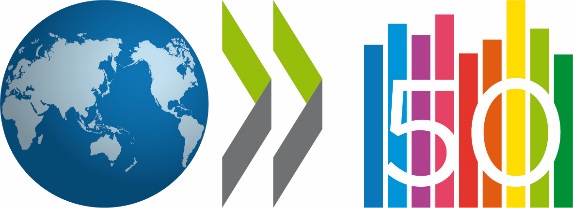 Организация по экономическому сообществу и развитию (OЭСР)Организация по экономическому сообществу и развитию (OЭСР)Организация по экономическому сообществу и развитию (OЭСР)Международное исследование по вопросам преподавания и обученияTeaching and Learning International Survey
TALIS 2018Международное исследование по вопросам преподавания и обученияTeaching and Learning International Survey
TALIS 2018Руководство для школьного координатора по проведению  пилотного исследования среди учителей 5-9 классовРуководство для школьного координатора по проведению  пилотного исследования среди учителей 5-9 классовВерсия для официального использования07 октября 2016, версия 1.0Copyright 2016ОН-ЛАЙН ИССЛЕДОВАНИЕВерсия для официального использования07 октября 2016, версия 1.0Copyright 2016ОН-ЛАЙН ИССЛЕДОВАНИЕConsortiumConsortium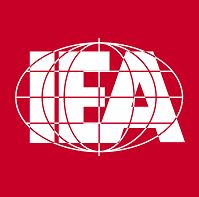 International Association for the Evaluation of Educational Achievement (IEA)(Amsterdam, The Netherlands and Hamburg, Germany)International Association for the Evaluation of Educational Achievement (IEA)(Amsterdam, The Netherlands and Hamburg, Germany)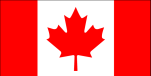 Statistics Canada (Ottawa, Canada)Statistics Canada (Ottawa, Canada)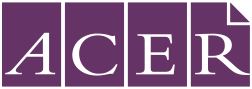 Australian Council for Educational Research (ACER) (Melbourne, Australia)Australian Council for Educational Research (ACER) (Melbourne, Australia)Номер шагаЧто сделатьРаздел данного руководстваВременные рамкиСделано1Пройти тренинг, получить «Руководство для школьных координаторов» и форму «Список учителей» от Исполнителяn. a.За 8 недель до проведения исследования2Заполнить форму «Список учителей» и передать ее Исполнителю.3.2-3.6За 8-4 недели до начала исследования3Получить и проверить форму «Участвующие учителя» и «Сопроводительное письмо к директору», а также сопроводительные письма к учителям. Проконтролировать, чтобы количество писем к учителям совпадало с количеством учителей в полученном списке «Участвующие учителя».   4.1-4.2За 1-2 недели до периода исследования4Передать директору и учителям сопроводительные письма в соответствии со списком из формы «Участвующие учителя»4.4Незадолго до периода проведения исследования 5ПИЛОТНОЕИССЛЕДОВАНИЕ15 мая по 15 июня 2017 года6Записывайте информацию о том, как проходит исследование, в форме «Участвующие учителей».  Особенно важна информация об учителях, которые больше недоступны для участия. Напоминайте директору и учителям, которые еще не заполонили опросники, что им нужно это сделать. Сообщайте Исполнителю всю актуальную информацию о проведении исследования в Вашей общеобразовательной организации, особенно если возникают любые проблемы, влияющие на участие учителей. 4.6Во время периода проведения исследования6Верните материалы Исполнителю.4.7В конце периода проведения исследования7Храните формы «Список учителей» и «Участвующие учителя» в течение календарного года.4.7В конце периода проведения исследованияTALIS Страна/регион:РоссияНазвание общеобразовательной организации:Пример названия общеобразовательной организацииШкольный код ID:1234(1)(2)(2)(3)(4)(5)(6)Имя учителяПорядковый номерПорядковый номерИсключениеГод рожденияПолОсновная предметная область в 5-9 классахУчитель 111195111Учитель 222196422Учитель 333197223Учитель 4441195814Учитель 555197122Учитель 666197921Учитель 777196913…………………TALIS Страна:РоссияНазвание общеобразовательной организации:Пример названия общеобразовательной организацииШкольный код ID:1234(1)(2)(2)(3)(4)(5)(6)Teacher Questionnaire Return Status(7)1(8)…Имя учителяID учителяID учителяГод рожденияПолГлавный предмет, область в 5-9 классахТип опросника для учителяСпособ заполненияСтатус возврата опросникаУчитель 1123401123401195111B12Учитель 3123402123402197223C21Учитель 5123403123403197122A23…………………№РегионФИО1ДагестанГаджиева Радмила Умаровна2Тамбовская областьШарандина Наталья Николаевна3Иркутская областьПешня Инна Сергеевна4ТатарстанСолоницына Татьяна Андреевна5УдмуртияБабкина Татьяна Николаевна6Воронежская областьТолкачева Ольга Ивановна7Свердловская областьМамонтова Марина Юрьевна8Санкт-ПетербургИбрагимова Наталья Ивановна9Нижегородская областьКалинкина Елена Георгиевна10Республика КомиПопов Олег Васильевич11Московская областьГорячева Наталья Геннадьевна12Мурманская областьВасильева Наталья Валентиновна13СахалинОрлова Татьяна Дмитриевна14Краснодарский крайШохина Светлана Геннадьевна ВремяМероприятиеСпикеры10:30-11:00Регистрация11:00-12:00Российские учителя и директора общеобразовательных организаций: ожидаемые и неожиданные результаты TALIS-2013Чернобай Е.В.12:00 – 12:30Кофе-брейк12:30-13:30Пилотное исследование TALIS в 2017 году: ход проведения, промежуточные выводы, инструментарийДзядевич Е.Е.13:30 - 14:30Круглый стол по проведению экспертного обсуждения переведенного и адаптированного инструментария основного исследования TALIS-2018  Чернобай Е.В. Пинская М.А.Ленская Е.А.Савельева Д.И.14:30-15:00Обед15:00-16:30Ключевые аспекты проведения основной стадии международного исследования TALIS-2018Чернобай Е.В. Дзядевич Е.Е.16:30 – 17:30Круглый стол по проведению экспертного обсуждения предложенной выборки общеобразовательных организацийдля  реализации основной стадии исследования TALIS-2018  Пинская М.А.Ленская Е.А.Савельева Д.И. 17:30-18:00Подведение итогов семинараПредставители Исполнителя, участники семинараTimeTopicPresenterRef.9:0010:00WelcomeIntroductions, especially new attendeesGuiding principles of the meeting, outlook, expectationsTALIS 2018 Progress UpdateIEA HHOECDP01P0210:30Coffee break11:0011:45Field Trial review – Sampling summary and participation Field Trial review – Adaptation, translation and instrumentpreparationSTC IEA HHP03 P0412:30Lunch14:00Field Trial review – Data collection and cooperationIEA HHP0514:45Field Trial review – National Quality ControlIEA AMSP0615:30Coffee break16:00Field Trial review – Data management and send-outsIEA HHP0717:00AdjournTimeTopicPresenterRef.09:00Field Trial review – Overview analysis and validations, update on framework revisions and productionIEA HHP0810:30Coffee break11:00Field Trial changes and reductions for the Main SurveyPrincipal QuestionnaireTeacher QuestionnaireIEA HH/OECDP09 P1012:30Lunch14:00Teacher Questionnaire cont`d14:30Update on Main Survey analysis planIEA HHP1115:00Update on Main Survey reporting planOECDP1215:30Coffee break16:00Update to Technical Standards – Reminders about key standards, outlook on data adjudication after the Main SurveyIEA HH/STCP1317:00AdjournTimeTopicPresenterRef.9:00Main Survey – SamplingSTCP149:45Main Survey – Schedule, updates on process and manualsIEA HHP1510:30Coffee break11:00Main Survey – National instrument adaptation and documentationIEA HHP1611:45Main Survey –Exercise on NAF completionIEA HHP1712:30Lunch14:00Main Survey – Paper instrument preparation and verificationIEA HHP1814:45Main Survey – Online instrument preparation and data collection with OSSIEA HHP1915:15Main Survey – Translations and translation verificationIEA AMSP2015:45Coffee break16:15Main Survey – Within-school sampling and preparing/tracking data collectionIEA HHP2117:00AdjournTimeTopicPresenterRef.09:00Main Survey – TALIS 2018 Quality ControlIEA AMSP2209:45Main Survey – Data capture and processingIEA HHP2310:30Coffee break11:00Plenary – Individual experiences from FT and plans for MSParticipants12:00Conclusion, wrap up and next meetingIEA HHP2412:30AdjournTimeTopicPresenterRef.9:0010:00WelcomeIntroductions, especially new attendeesGuiding principles of the meeting, outlook, expectationsTALIS 2018 Progress UpdateIEA HHOECDP01P0210:30Coffee break11:0011:45Field Trial review – Sampling summary and participation Field Trial review – Adaptation, translation and instrumentpreparationSTC IEA HHP03 P0412:30Lunch14:00Field Trial review – Data collection and cooperationIEA HHP0514:45Field Trial review – National Quality ControlIEA AMSP0615:30Coffee break16:00Field Trial review – Data management and send-outsIEA HHP0717:00AdjournTimeTopicPresenterRef.09:00Field Trial review – Overview analysis and validations, update on framework revisions and productionIEA HHP0810:30Coffee break11:00Field Trial changes and reductions for the Main SurveyPrincipal QuestionnaireTeacher QuestionnaireIEA HH/OECDP09 P1012:30Lunch14:00Teacher Questionnaire cont`d14:30Update on Main Survey analysis planIEA HHP1115:00Update on Main Survey reporting planOECDP1215:30Coffee break16:00Update to Technical Standards – Reminders about key standards, outlook on data adjudication after the Main SurveyIEA HH/STCP1317:00AdjournTimeTopicPresenterRef.9:00Main Survey – SamplingSTCP149:45Main Survey – Schedule, updates on process and manualsIEA HHP1510:30Coffee break11:00Main Survey – National instrument adaptation and documentationIEA HHP1611:45Main Survey –Exercise on NAF completionIEA HHP1712:30Lunch14:00Main Survey – Paper instrument preparation and verificationIEA HHP1814:45Main Survey – Online instrument preparation and data collection with OSSIEA HHP1915:15Main Survey – Translations and translation verificationIEA AMSP2015:45Coffee break16:15Main Survey – Within-school sampling and preparing/tracking data collectionIEA HHP2117:00AdjournTimeTopicPresenterRef.09:00Main Survey – TALIS 2018 Quality ControlIEA AMSP2209:45Main Survey – Data capture and processingIEA HHP2310:30Coffee break11:00Plenary – Individual experiences from FT and plans for MSParticipants12:00Conclusion, wrap up and next meetingIEA HHP2412:30AdjournFamily Name                        Given NamesChernobay                          ElenaFamily Name                        Given NamesChernobay                          ElenaPhotoEconomyDeveloping economySex
FemalePhotoPassport No.728555409Passport No.728555409PhotoDate of Birth       Year   Month    Day                  1974    05       25   Date of Birth       Year   Month    Day                  1974    05       25   Date of Birth       Year   Month    Day                  1974    05       25   OrganizationHigher School of EconomicsOrganizationHigher School of EconomicsOrganizationHigher School of EconomicsTitleProfessor/DoctorTitleProfessor/DoctorTitleProfessor/DoctorDescription of your workOrganization and conducting research of teaching practices in a comparative international perspectiveDescription of your workOrganization and conducting research of teaching practices in a comparative international perspectiveDescription of your workOrganization and conducting research of teaching practices in a comparative international perspectiveApplied panel (Tick one)：A. Seminar for educational administrators and school principals ◄B. Seminar for math teachers and researchersApplied panel (Tick one)：A. Seminar for educational administrators and school principals ◄B. Seminar for math teachers and researchersApplied panel (Tick one)：A. Seminar for educational administrators and school principals ◄B. Seminar for math teachers and researchersMobile phone+79636844018Mobile phone+79636844018Mobile phone+79636844018E- mailechernobaj@hse.ruE- mailechernobaj@hse.ruE- mailechernobaj@hse.ruPlease send back the registration form to Prof. Xiaojiong Ding by 20 August ,2017.Tel: +86-21-64321003E-mail: dingxiaojiong@hotmail.com; reriice@shnu.edu.cnPlease send back the registration form to Prof. Xiaojiong Ding by 20 August ,2017.Tel: +86-21-64321003E-mail: dingxiaojiong@hotmail.com; reriice@shnu.edu.cnPlease send back the registration form to Prof. Xiaojiong Ding by 20 August ,2017.Tel: +86-21-64321003E-mail: dingxiaojiong@hotmail.com; reriice@shnu.edu.cnFamily Name                        Given NamesDzyadevich                          ElenaFamily Name                        Given NamesDzyadevich                          ElenaPhotoEconomyDeveloping economySex
FemalePhotoPassport No.723473000Passport No.723473000PhotoDate of Birth       Year   Month    Day                  1994    01       31   Date of Birth       Year   Month    Day                  1994    01       31   Date of Birth       Year   Month    Day                  1994    01       31   OrganizationHigher School of EconomicsOrganizationHigher School of EconomicsOrganizationHigher School of EconomicsTitleMissTitleMissTitleMissDescription of your workOrganization and conducting research of teaching practices in a comparative international perspectiveDescription of your workOrganization and conducting research of teaching practices in a comparative international perspectiveDescription of your workOrganization and conducting research of teaching practices in a comparative international perspectiveApplied panel (Tick one)：A. Seminar for educational administrators and school principals ◄B. Seminar for math teachers and researchersApplied panel (Tick one)：A. Seminar for educational administrators and school principals ◄B. Seminar for math teachers and researchersApplied panel (Tick one)：A. Seminar for educational administrators and school principals ◄B. Seminar for math teachers and researchersMobile phone+79139694693Mobile phone+79139694693Mobile phone+79139694693E- mailelenalika31@ya.ruE- mailelenalika31@ya.ruE- mailelenalika31@ya.ruPlease send back the registration form to Prof. Xiaojiong Ding by 20 August ,2017.Tel: +86-21-64321003E-mail: dingxiaojiong@hotmail.com; reriice@shnu.edu.cnPlease send back the registration form to Prof. Xiaojiong Ding by 20 August ,2017.Tel: +86-21-64321003E-mail: dingxiaojiong@hotmail.com; reriice@shnu.edu.cnPlease send back the registration form to Prof. Xiaojiong Ding by 20 August ,2017.Tel: +86-21-64321003E-mail: dingxiaojiong@hotmail.com; reriice@shnu.edu.cnDateContentSpeakerFacilitatorOct. 23 Check inOct. 248.00-8.30 Registration (Please give our staff at the registration counter a hard copy of your Chinese Visa and entry seal, and sign the payment receipt)Oct. 248.30-9.45 Opening CeremonyMr. WU Cheng Director of International Affairs Office, Shanghai Normal UniversityOct. 249.45-10.00 Group PhotoOct. 2410.00-10.15 Break TimeOct. 2410.15-11.30 Keynote SpeechTopic: The Development and Monitoring of Shanghai Education Development ProgramProf. DING Xiaodong, vice director of Shanghai Municipal Education CommissionProf. ZHANG Minxuan, former President of Shanghai Normal University, Head of Research Institute for International and Comparative Education Oct. 2411.30-12.00 Q&A DiscussionOct. 2412:00-13:30 Lunch TimeOct. 2413.30-14.30 Keynote SpeechTopic: Development and Challenges in Basic Education: Evidences from PISA and TALISProf. ZHANG, Minxuan, former President of Shanghai Normal University, Head of Research Institute for International and Comparative EducationAssociate Professor LU, Jiexin, Education College, Shanghai Normal UniversityOct. 2414:30-15:00 Q&A DiscussionAssociate Professor LU, Jiexin, Education College, Shanghai Normal UniversityOct. 2415:00-15:15 Break TimeAssociate Professor LU, Jiexin, Education College, Shanghai Normal UniversityOct. 2415:15-16:15 Keynote SpeechTopic: Teacher Professional Development and Principal StandardsProf. ZHANG, MinxuanAssociate Professor LU, Jiexin, Education College, Shanghai Normal UniversityOct. 2416:15-16:45 Q&A DiscussionAssociate Professor LU, Jiexin, Education College, Shanghai Normal UniversityOct. 2417:30-18:00 Dinner TimeOct. 2418:00 Huangpu River CruisesOct. 258:30 School Visit Classroom Observation and Discussion with TeachersAssociate Professor HUANG, Xingfeng, Education College, Shanghai Normal UniversityOct. 2512:00-12:30 Lunch TimeOct. 2513:30-14:30 Keynote SpeechTopic: Shanghai Mathematics Curriculum and Classroom TeachingAssociate Professor HUANG, Xingfeng, Education College, Shanghai Normal UniversityDr. MAO, Dan, Education College, Shanghai Normal UniversityOct. 2514:30-15:00 Q&A DiscussionDr. MAO, Dan, Education College, Shanghai Normal UniversityOct. 2515:00-15:15 Break TimeDr. MAO, Dan, Education College, Shanghai Normal UniversityOct. 2515:15-16:15 Keynote SpeechTopic: What matters in Shanghai? School factors related to student academic achievementDr. NING, Bo, researcher in Research Institute for International and Comparative EducationDr. MAO, Dan, Education College, Shanghai Normal UniversityOct. 2516:15-16:45 Q&A DiscussionDr. MAO, Dan, Education College, Shanghai Normal UniversityOct. 268:30-10:00 Keynote SpeechTopic: Student Evaluation in Basic Education.Prof. JIA, Wei, vice director of Shanghai Municipal Education CommissionProf. XIA, Huixian, Dean of Education College, Shanghai Normal UniversityOct. 2610:15-10:45 Q&A DiscussionProf. XIA, Huixian, Dean of Education College, Shanghai Normal UniversityOct. 2611:00-12:00 Lunch TimeOct. 2612:00-17:30 Extracurricular Activities:1. Visit Shanghai Science and Technology Museum;2. Visit Shanghai Children’s Palace.Miss DENG, Wenjing, Faculty of Education, Shanghai Normal UniversityOct. 27 8:30-12:00 Roundtable discussion with teachers, headmasters and teaching research staffsTopic: Basic education and teacher development in ShanghaiProfessor LU, Qinyue, Director of teaching research office, Teachers Training College of Qingpu DistrictZHANG, Min, Senior teacher, Researcher in primary school science teaching, Teachers Training College of Qingpu DistrictDAI, Yinchuan, Deputy director for teachers training, Pingpu District Secondary Experiment SchoolDr. GUO, Jing, researcher in Shanghai Teacher Training CenterOct. 27 12:00-13:00 Lunch TimeOct. 27 13:00-17:30 Observing Teacher Professional Development1. Minhang District Education College：Online Resources for the Teacher Professional Development2. Qiangwei Primary School: Teaching and Research Group ObservationMr. LI, Tengjiao, Education College, Shanghai Normal UniversityOct. 288:30-10:00 Experience Sharing: PISA, TALIS and Basic Education Reform：Experience from APEC CountriesAttendeesAssociate Professor YANG, Fan, Education College, Shanghai Normal UniversityOct. 2810:00-10:15 Break TimeOct. 2810:15-12:00 Experience Sharing: PISA, TALIS and Basic Education Reform：Experience from APEC CountriesAssociate Professor YANG, Fan, Education College, Shanghai Normal UniversityOct. 2812:00-12:30 Lunch TimeOct. 2813:30-14:30 Closing Ceremony Prof. XIA, Huixian, Dean of Education College, Shanghai Normal UniversityProf. HU, Guoyong, Deputy Dean of Education College, Shanghai Normal UniversityAttendeesProf. DING, Xiaojiong, Research Institute for International and Comparative Education, Shanghai Normal UniversityOct. 29Return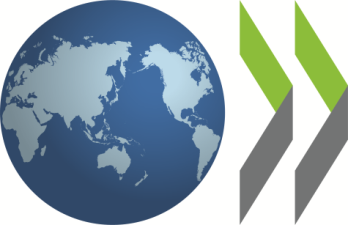 [Место для информации об адресате]
(105 x 35 mm)Организации экономического сотрудничества и развития (ОЭСР)Национальное исследование процесса школьного преподавания и обучения (TALIS2018)Организации экономического сотрудничества и развития (ОЭСР)Национальное исследование процесса школьного преподавания и обучения (TALIS2018)Анкета для учителей общеобразовательных организацийОсновное общее образованиеАнкета для учителей общеобразовательных организацийОсновное общее образованиеОсновное исследованияРусский языкОсновное исследованияРусский языкНациональный исследовательский университет Высшая школа экономики, РоссияНациональный исследовательский университет Высшая школа экономики, РоссияУчастники международного проекта:Международная ассоциация по оценке образовательных достижений (IEA), Нидерланды и Германия Австралийский совет по научным исследованиям в области образования (ACER), АвстралияНациональное статистическое агентство КанадыУчастники международного проекта:Международная ассоциация по оценке образовательных достижений (IEA), Нидерланды и Германия Австралийский совет по научным исследованиям в области образования (ACER), АвстралияНациональное статистическое агентство КанадыВводная информацияВаш полВаш полВыберите один вариант ответа.Выберите один вариант ответа.1Женский2МужскойВаш возрастВаш возрастПожалуйста, напишите цифрами.Пожалуйста, напишите цифрами.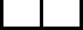 летНаиболее высокий уровень имеющегося у Вас формального образования.Наиболее высокий уровень имеющегося у Вас формального образования.Наиболее высокий уровень имеющегося у Вас формального образования.Наиболее высокий уровень имеющегося у Вас формального образования.Наиболее высокий уровень имеющегося у Вас формального образования.Наиболее высокий уровень имеющегося у Вас формального образования.Наиболее высокий уровень имеющегося у Вас формального образования.Наиболее высокий уровень имеющегося у Вас формального образования.Наиболее высокий уровень имеющегося у Вас формального образования.Наиболее высокий уровень имеющегося у Вас формального образования.Наиболее высокий уровень имеющегося у Вас формального образования.Наиболее высокий уровень имеющегося у Вас формального образования.Наиболее высокий уровень имеющегося у Вас формального образования.Наиболее высокий уровень имеющегося у Вас формального образования.Наиболее высокий уровень имеющегося у Вас формального образования.Выберите один вариант ответа.Выберите один вариант ответа.Выберите один вариант ответа.Выберите один вариант ответа.Выберите один вариант ответа.Выберите один вариант ответа.Выберите один вариант ответа.Выберите один вариант ответа.Выберите один вариант ответа.Выберите один вариант ответа.Выберите один вариант ответа.Выберите один вариант ответа.Выберите один вариант ответа.Выберите один вариант ответа.Выберите один вариант ответа.11 Среднее общее образование или среднее профессиональное образование на базе основного общего образования или начальное профессиональное образование на базе основного общего образования Среднее общее образование или среднее профессиональное образование на базе основного общего образования или начальное профессиональное образование на базе основного общего образования Среднее общее образование или среднее профессиональное образование на базе основного общего образования или начальное профессиональное образование на базе основного общего образования Среднее общее образование или среднее профессиональное образование на базе основного общего образования или начальное профессиональное образование на базе основного общего образования Среднее общее образование или среднее профессиональное образование на базе основного общего образования или начальное профессиональное образование на базе основного общего образования Среднее общее образование или среднее профессиональное образование на базе основного общего образования или начальное профессиональное образование на базе основного общего образования Среднее общее образование или среднее профессиональное образование на базе основного общего образования или начальное профессиональное образование на базе основного общего образования Среднее общее образование или среднее профессиональное образование на базе основного общего образования или начальное профессиональное образование на базе основного общего образования Среднее общее образование или среднее профессиональное образование на базе основного общего образования или начальное профессиональное образование на базе основного общего образования Среднее общее образование или среднее профессиональное образование на базе основного общего образования или начальное профессиональное образование на базе основного общего образования Среднее общее образование или среднее профессиональное образование на базе основного общего образования или начальное профессиональное образование на базе основного общего образования Среднее общее образование или среднее профессиональное образование на базе основного общего образования или начальное профессиональное образование на базе основного общего образования Среднее общее образование или среднее профессиональное образование на базе основного общего образования или начальное профессиональное образование на базе основного общего образования22 Начальное профессиональное образование на базе среднего общего образования Начальное профессиональное образование на базе среднего общего образования Начальное профессиональное образование на базе среднего общего образования Начальное профессиональное образование на базе среднего общего образования Начальное профессиональное образование на базе среднего общего образования Начальное профессиональное образование на базе среднего общего образования Начальное профессиональное образование на базе среднего общего образования Начальное профессиональное образование на базе среднего общего образования Начальное профессиональное образование на базе среднего общего образования Начальное профессиональное образование на базе среднего общего образования Начальное профессиональное образование на базе среднего общего образования Начальное профессиональное образование на базе среднего общего образования Начальное профессиональное образование на базе среднего общего образования33 Среднее профессиональное образование на базе среднего общего образования Среднее профессиональное образование на базе среднего общего образования Среднее профессиональное образование на базе среднего общего образования Среднее профессиональное образование на базе среднего общего образования Среднее профессиональное образование на базе среднего общего образования Среднее профессиональное образование на базе среднего общего образования Среднее профессиональное образование на базе среднего общего образования Среднее профессиональное образование на базе среднего общего образования Среднее профессиональное образование на базе среднего общего образования Среднее профессиональное образование на базе среднего общего образования Среднее профессиональное образование на базе среднего общего образования Среднее профессиональное образование на базе среднего общего образования Среднее профессиональное образование на базе среднего общего образования44 Высшее образование (бакалавриат) Высшее образование (бакалавриат) Высшее образование (бакалавриат) Высшее образование (бакалавриат) Высшее образование (бакалавриат) Высшее образование (бакалавриат) Высшее образование (бакалавриат) Высшее образование (бакалавриат) Высшее образование (бакалавриат) Высшее образование (бакалавриат) Высшее образование (бакалавриат) Высшее образование (бакалавриат) Высшее образование (бакалавриат)55 Высшее образование (специалитет или магистратура) Высшее образование (специалитет или магистратура) Высшее образование (специалитет или магистратура) Высшее образование (специалитет или магистратура) Высшее образование (специалитет или магистратура) Высшее образование (специалитет или магистратура) Высшее образование (специалитет или магистратура) Высшее образование (специалитет или магистратура) Высшее образование (специалитет или магистратура) Высшее образование (специалитет или магистратура) Высшее образование (специалитет или магистратура) Высшее образование (специалитет или магистратура) Высшее образование (специалитет или магистратура)66 Аспирантура/Докторантура Аспирантура/Докторантура Аспирантура/Докторантура Аспирантура/Докторантура Аспирантура/Докторантура Аспирантура/Докторантура Аспирантура/Докторантура Аспирантура/Докторантура Аспирантура/Докторантура Аспирантура/Докторантура Аспирантура/Докторантура Аспирантура/Докторантура Аспирантура/ДокторантураВ каком году Вы получили образование или завершили подготовку, которая позволяет Вам работать в общеобразовательной организации?В каком году Вы получили образование или завершили подготовку, которая позволяет Вам работать в общеобразовательной организации?В каком году Вы получили образование или завершили подготовку, которая позволяет Вам работать в общеобразовательной организации?В каком году Вы получили образование или завершили подготовку, которая позволяет Вам работать в общеобразовательной организации?В каком году Вы получили образование или завершили подготовку, которая позволяет Вам работать в общеобразовательной организации?В каком году Вы получили образование или завершили подготовку, которая позволяет Вам работать в общеобразовательной организации?В каком году Вы получили образование или завершили подготовку, которая позволяет Вам работать в общеобразовательной организации?В каком году Вы получили образование или завершили подготовку, которая позволяет Вам работать в общеобразовательной организации?В каком году Вы получили образование или завершили подготовку, которая позволяет Вам работать в общеобразовательной организации?В каком году Вы получили образование или завершили подготовку, которая позволяет Вам работать в общеобразовательной организации?В каком году Вы получили образование или завершили подготовку, которая позволяет Вам работать в общеобразовательной организации?В каком году Вы получили образование или завершили подготовку, которая позволяет Вам работать в общеобразовательной организации?В каком году Вы получили образование или завершили подготовку, которая позволяет Вам работать в общеобразовательной организации?В каком году Вы получили образование или завершили подготовку, которая позволяет Вам работать в общеобразовательной организации?В каком году Вы получили образование или завершили подготовку, которая позволяет Вам работать в общеобразовательной организации?Достаточно приблизительно вспомнить год выпуска. Впишите год в виде четырехзначного числа.Достаточно приблизительно вспомнить год выпуска. Впишите год в виде четырехзначного числа.Достаточно приблизительно вспомнить год выпуска. Впишите год в виде четырехзначного числа.Достаточно приблизительно вспомнить год выпуска. Впишите год в виде четырехзначного числа.Достаточно приблизительно вспомнить год выпуска. Впишите год в виде четырехзначного числа.Достаточно приблизительно вспомнить год выпуска. Впишите год в виде четырехзначного числа.Достаточно приблизительно вспомнить год выпуска. Впишите год в виде четырехзначного числа.Достаточно приблизительно вспомнить год выпуска. Впишите год в виде четырехзначного числа.Достаточно приблизительно вспомнить год выпуска. Впишите год в виде четырехзначного числа.Достаточно приблизительно вспомнить год выпуска. Впишите год в виде четырехзначного числа.Достаточно приблизительно вспомнить год выпуска. Впишите год в виде четырехзначного числа.Достаточно приблизительно вспомнить год выпуска. Впишите год в виде четырехзначного числа.Достаточно приблизительно вспомнить год выпуска. Впишите год в виде четырехзначного числа.Достаточно приблизительно вспомнить год выпуска. Впишите год в виде четырехзначного числа.Достаточно приблизительно вспомнить год выпуска. Впишите год в виде четырехзначного числа.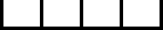 Когда Вы получали педагогическое образование и подготовку, были ли включены в программу Вашей профессиональной подготовки перечисленные ниже области, и в какой степени Вы чувствуете себя подготовленными в этих областях в своей учительской практике?Когда Вы получали педагогическое образование и подготовку, были ли включены в программу Вашей профессиональной подготовки перечисленные ниже области, и в какой степени Вы чувствуете себя подготовленными в этих областях в своей учительской практике?Когда Вы получали педагогическое образование и подготовку, были ли включены в программу Вашей профессиональной подготовки перечисленные ниже области, и в какой степени Вы чувствуете себя подготовленными в этих областях в своей учительской практике?Когда Вы получали педагогическое образование и подготовку, были ли включены в программу Вашей профессиональной подготовки перечисленные ниже области, и в какой степени Вы чувствуете себя подготовленными в этих областях в своей учительской практике?Когда Вы получали педагогическое образование и подготовку, были ли включены в программу Вашей профессиональной подготовки перечисленные ниже области, и в какой степени Вы чувствуете себя подготовленными в этих областях в своей учительской практике?Когда Вы получали педагогическое образование и подготовку, были ли включены в программу Вашей профессиональной подготовки перечисленные ниже области, и в какой степени Вы чувствуете себя подготовленными в этих областях в своей учительской практике?Когда Вы получали педагогическое образование и подготовку, были ли включены в программу Вашей профессиональной подготовки перечисленные ниже области, и в какой степени Вы чувствуете себя подготовленными в этих областях в своей учительской практике?Когда Вы получали педагогическое образование и подготовку, были ли включены в программу Вашей профессиональной подготовки перечисленные ниже области, и в какой степени Вы чувствуете себя подготовленными в этих областях в своей учительской практике?Когда Вы получали педагогическое образование и подготовку, были ли включены в программу Вашей профессиональной подготовки перечисленные ниже области, и в какой степени Вы чувствуете себя подготовленными в этих областях в своей учительской практике?Когда Вы получали педагогическое образование и подготовку, были ли включены в программу Вашей профессиональной подготовки перечисленные ниже области, и в какой степени Вы чувствуете себя подготовленными в этих областях в своей учительской практике?Когда Вы получали педагогическое образование и подготовку, были ли включены в программу Вашей профессиональной подготовки перечисленные ниже области, и в какой степени Вы чувствуете себя подготовленными в этих областях в своей учительской практике?Когда Вы получали педагогическое образование и подготовку, были ли включены в программу Вашей профессиональной подготовки перечисленные ниже области, и в какой степени Вы чувствуете себя подготовленными в этих областях в своей учительской практике?Когда Вы получали педагогическое образование и подготовку, были ли включены в программу Вашей профессиональной подготовки перечисленные ниже области, и в какой степени Вы чувствуете себя подготовленными в этих областях в своей учительской практике?Когда Вы получали педагогическое образование и подготовку, были ли включены в программу Вашей профессиональной подготовки перечисленные ниже области, и в какой степени Вы чувствуете себя подготовленными в этих областях в своей учительской практике?Пожалуйставыберитепоодномуответу в каждой части – А и В – для каждой стороки..Пожалуйставыберитепоодномуответу в каждой части – А и В – для каждой стороки..Пожалуйставыберитепоодномуответу в каждой части – А и В – для каждой стороки..Пожалуйставыберитепоодномуответу в каждой части – А и В – для каждой стороки..Пожалуйставыберитепоодномуответу в каждой части – А и В – для каждой стороки..Пожалуйставыберитепоодномуответу в каждой части – А и В – для каждой стороки..Пожалуйставыберитепоодномуответу в каждой части – А и В – для каждой стороки..Пожалуйставыберитепоодномуответу в каждой части – А и В – для каждой стороки..Пожалуйставыберитепоодномуответу в каждой части – А и В – для каждой стороки..Пожалуйставыберитепоодномуответу в каждой части – А и В – для каждой стороки..Пожалуйставыберитепоодномуответу в каждой части – А и В – для каждой стороки..Пожалуйставыберитепоодномуответу в каждой части – А и В – для каждой стороки..Пожалуйставыберитепоодномуответу в каждой части – А и В – для каждой стороки..Пожалуйставыберитепоодномуответу в каждой части – А и В – для каждой стороки..(A) Было ли в программе образования и подготовки?(A) Было ли в программе образования и подготовки?(A) Было ли в программе образования и подготовки?(A) Было ли в программе образования и подготовки?(B)  Подготовленность(B)  Подготовленность(B)  Подготовленность(B)  Подготовленность(B)  Подготовленность(B)  ПодготовленностьДаДаНетНетОтсутствуетНебольшаяНебольшаяХорошаяХорошаяОчень хорошаяа)Содержательная область некоторых или всех предметов, которые я преподаю 	Содержательная область некоторых или всех предметов, которые я преподаю 	Содержательная область некоторых или всех предметов, которые я преподаю 	1122122334б)Методики преподавания некоторых или всех предметов, которые я преподаю 	Методики преподавания некоторых или всех предметов, которые я преподаю 	Методики преподавания некоторых или всех предметов, которые я преподаю 	1122122334в)Общая педагогика 	Общая педагогика 	Общая педагогика 	1122122334г)Педагогическая практика по некоторым или всем предметам, которые я преподаю 	Педагогическая практика по некоторым или всем предметам, которые я преподаю 	Педагогическая практика по некоторым или всем предметам, которые я преподаю 	1122122334д)Преподавание в классах, разнородных по уровню способностей/подготовки учеников 	Преподавание в классах, разнородных по уровню способностей/подготовки учеников 	Преподавание в классах, разнородных по уровню способностей/подготовки учеников 	1122122334е)Преподавание в поликультурной или многоязычной среде 	Преподавание в поликультурной или многоязычной среде 	Преподавание в поликультурной или многоязычной среде 	1122122334ж)Обучение метапредметным навыкам (например, креативности, критическому мышлению, умению решать проблемы)	Обучение метапредметным навыкам (например, креативности, критическому мышлению, умению решать проблемы)	Обучение метапредметным навыкам (например, креативности, критическому мышлению, умению решать проблемы)	1122122334з)Использование в преподавании информационно-коммуникационных технологий 	Использование в преподавании информационно-коммуникационных технологий 	Использование в преподавании информационно-коммуникационных технологий 	1122122334и)Управление поведением учащихся, управление классом 	Управление поведением учащихся, управление классом 	Управление поведением учащихся, управление классом 	1122122334й)Мониторинг развития и обучения учащихся 	Мониторинг развития и обучения учащихся 	Мониторинг развития и обучения учащихся 	1122122334к)Помощь учащимся в переходе от дошкольного образования к обучению в начальной общеобразовательной организации 	Помощь учащимся в переходе от дошкольного образования к обучению в начальной общеобразовательной организации 	Помощь учащимся в переходе от дошкольного образования к обучению в начальной общеобразовательной организации 	1122122334л)Поддержка игры	Поддержка игры	Поддержка игры	1122122334Насколько важными были для Вас при выборе профессии учителя следующие аспекты?Насколько важными были для Вас при выборе профессии учителя следующие аспекты?Насколько важными были для Вас при выборе профессии учителя следующие аспекты?Насколько важными были для Вас при выборе профессии учителя следующие аспекты?Насколько важными были для Вас при выборе профессии учителя следующие аспекты?Насколько важными были для Вас при выборе профессии учителя следующие аспекты?Насколько важными были для Вас при выборе профессии учителя следующие аспекты?Насколько важными были для Вас при выборе профессии учителя следующие аспекты?Насколько важными были для Вас при выборе профессии учителя следующие аспекты?Насколько важными были для Вас при выборе профессии учителя следующие аспекты?Насколько важными были для Вас при выборе профессии учителя следующие аспекты?Насколько важными были для Вас при выборе профессии учителя следующие аспекты?Насколько важными были для Вас при выборе профессии учителя следующие аспекты?Насколько важными были для Вас при выборе профессии учителя следующие аспекты?Пожалуйста, выберите один вариант в каждой строке.Пожалуйста, выберите один вариант в каждой строке.Пожалуйста, выберите один вариант в каждой строке.Пожалуйста, выберите один вариант в каждой строке.Пожалуйста, выберите один вариант в каждой строке.Пожалуйста, выберите один вариант в каждой строке.Пожалуйста, выберите один вариант в каждой строке.Пожалуйста, выберите один вариант в каждой строке.Пожалуйста, выберите один вариант в каждой строке.Пожалуйста, выберите один вариант в каждой строке.Пожалуйста, выберите один вариант в каждой строке.Пожалуйста, выберите один вариант в каждой строке.Пожалуйста, выберите один вариант в каждой строке.Пожалуйста, выберите один вариант в каждой строке.Не важноНе важноНе так важноНе так важноНе так важноБолее или менее важноБолее или менее важноОчень важноОчень важноа)Преподавание предоставляло стабильную карьерную траекторию. 	Преподавание предоставляло стабильную карьерную траекторию. 	Преподавание предоставляло стабильную карьерную траекторию. 	Преподавание предоставляло стабильную карьерную траекторию. 	112223344б)Преподавание обеспечивало надежный доход. 	Преподавание обеспечивало надежный доход. 	Преподавание обеспечивало надежный доход. 	Преподавание обеспечивало надежный доход. 	112223344в)Преподавание было надежной, защищенной работой. 	Преподавание было надежной, защищенной работой. 	Преподавание было надежной, защищенной работой. 	Преподавание было надежной, защищенной работой. 	112223344г)График работы учителя (часы работы, каникулы, частичная занятость) хорошо подходил мне.	График работы учителя (часы работы, каникулы, частичная занятость) хорошо подходил мне.	График работы учителя (часы работы, каникулы, частичная занятость) хорошо подходил мне.	График работы учителя (часы работы, каникулы, частичная занятость) хорошо подходил мне.	112223344д)Преподавание позволяло мне влиять на развитие детей и молодежи. 	Преподавание позволяло мне влиять на развитие детей и молодежи. 	Преподавание позволяло мне влиять на развитие детей и молодежи. 	Преподавание позволяло мне влиять на развитие детей и молодежи. 	112223344е)Преподавание позволяло мне помочь детям из неблагоприятной социальной среды. 	Преподавание позволяло мне помочь детям из неблагоприятной социальной среды. 	Преподавание позволяло мне помочь детям из неблагоприятной социальной среды. 	Преподавание позволяло мне помочь детям из неблагоприятной социальной среды. 	112223344ж)Преподавание позволяло мне сделать свой вклад в развитие общества. 	Преподавание позволяло мне сделать свой вклад в развитие общества. 	Преподавание позволяло мне сделать свой вклад в развитие общества. 	Преподавание позволяло мне сделать свой вклад в развитие общества. 	112223344Была ли педагогика первой областью, которую Вы выбрали для своей карьеры?Была ли педагогика первой областью, которую Вы выбрали для своей карьеры?Под «карьерой» в данном случае понимается оплачиваемая работа, которая, как Вы предполагали, могла стать основой Вашего жизненного профессионального пути. Пожалуйста, выберите один вариант ответа.Под «карьерой» в данном случае понимается оплачиваемая работа, которая, как Вы предполагали, могла стать основой Вашего жизненного профессионального пути. Пожалуйста, выберите один вариант ответа.1Да2НетВаша текущая работаСтатус занятости в качестве учителя в этой общеобразовательной организации.Статус занятости в качестве учителя в этой общеобразовательной организации.Статус занятости в качестве учителя в этой общеобразовательной организации.Статус занятости в качестве учителя в этой общеобразовательной организации.Статус занятости в качестве учителя в этой общеобразовательной организации.Статус занятости в качестве учителя в этой общеобразовательной организации.Статус занятости в качестве учителя в этой общеобразовательной организации.Выберите один вариант ответа.Выберите один вариант ответа.Выберите один вариант ответа.Выберите один вариант ответа.Выберите один вариант ответа.Выберите один вариант ответа.Выберите один вариант ответа.11Постоянная работа (бессрочный трудовой договор без указания даты его окончания, до наступления пенсионного возраста)Постоянная работа (бессрочный трудовой договор без указания даты его окончания, до наступления пенсионного возраста)Постоянная работа (бессрочный трудовой договор без указания даты его окончания, до наступления пенсионного возраста)Постоянная работа (бессрочный трудовой договор без указания даты его окончания, до наступления пенсионного возраста)Постоянная работа (бессрочный трудовой договор без указания даты его окончания, до наступления пенсионного возраста)22Срочный трудовой договор на период, составляющий более одного учебного годаСрочный трудовой договор на период, составляющий более одного учебного годаСрочный трудовой договор на период, составляющий более одного учебного годаСрочный трудовой договор на период, составляющий более одного учебного годаСрочный трудовой договор на период, составляющий более одного учебного года33Срочный трудовой договор на период, составляющий один учебный год или менееСрочный трудовой договор на период, составляющий один учебный год или менееСрочный трудовой договор на период, составляющий один учебный год или менееСрочный трудовой договор на период, составляющий один учебный год или менееСрочный трудовой договор на период, составляющий один учебный год или менееЕсли говорить о трудовой нагрузке, в каком статусе Вы трудоустроены как учитель?Если говорить о трудовой нагрузке, в каком статусе Вы трудоустроены как учитель?Если говорить о трудовой нагрузке, в каком статусе Вы трудоустроены как учитель?Если говорить о трудовой нагрузке, в каком статусе Вы трудоустроены как учитель?Если говорить о трудовой нагрузке, в каком статусе Вы трудоустроены как учитель?Если говорить о трудовой нагрузке, в каком статусе Вы трудоустроены как учитель?Если говорить о трудовой нагрузке, в каком статусе Вы трудоустроены как учитель?Пожалуйста, укажите свой трудовой статус как для этой общеобразовательной организации, так и для других мест, если Вы преподаете где-то еще. Пожалуйста, выберите один вариант ответа в каждом ряду.Пожалуйста, укажите свой трудовой статус как для этой общеобразовательной организации, так и для других мест, если Вы преподаете где-то еще. Пожалуйста, выберите один вариант ответа в каждом ряду.Пожалуйста, укажите свой трудовой статус как для этой общеобразовательной организации, так и для других мест, если Вы преподаете где-то еще. Пожалуйста, выберите один вариант ответа в каждом ряду.Пожалуйста, укажите свой трудовой статус как для этой общеобразовательной организации, так и для других мест, если Вы преподаете где-то еще. Пожалуйста, выберите один вариант ответа в каждом ряду.Пожалуйста, укажите свой трудовой статус как для этой общеобразовательной организации, так и для других мест, если Вы преподаете где-то еще. Пожалуйста, выберите один вариант ответа в каждом ряду.Пожалуйста, укажите свой трудовой статус как для этой общеобразовательной организации, так и для других мест, если Вы преподаете где-то еще. Пожалуйста, выберите один вариант ответа в каждом ряду.Пожалуйста, укажите свой трудовой статус как для этой общеобразовательной организации, так и для других мест, если Вы преподаете где-то еще. Пожалуйста, выберите один вариант ответа в каждом ряду.На полную ставку (более 90% от полной ставки)На часть ставки (71-90% от полной ставки)На часть ставки (50-70% от полной ставки)На часть ставки (менее 50% от полной ставки)а)Я работаю в этой общеобразовательной организации 	Я работаю в этой общеобразовательной организации 	1234б)Я работаю в других местах (суммарно) 	Я работаю в других местах (суммарно) 	1234Каков Ваш трудовой стаж, учитывая как занятость на полную ставку, так и частичную?Каков Ваш трудовой стаж, учитывая как занятость на полную ставку, так и частичную?Каков Ваш трудовой стаж, учитывая как занятость на полную ставку, так и частичную?Не включайте сюда периоды длительных перерывов в работе, такие как декретный отпуск. Пожалуйста, впишите цифры в каждый пункт. Используйте 0 (ноль), если нет стажа. Пожалуйста, округлите до целого года.Не включайте сюда периоды длительных перерывов в работе, такие как декретный отпуск. Пожалуйста, впишите цифры в каждый пункт. Используйте 0 (ноль), если нет стажа. Пожалуйста, округлите до целого года.Не включайте сюда периоды длительных перерывов в работе, такие как декретный отпуск. Пожалуйста, впишите цифры в каждый пункт. Используйте 0 (ноль), если нет стажа. Пожалуйста, округлите до целого года.а)лет работаю учителем в этой общеобразовательной организацииб)лет в общей сложности работал учителем (как в данной общеобразовательной организации, так и в других общеобразовательных организациях)в)лет занимал иные должности в системе образования, не в качестве школьного учителя (например, был лектором в университете)г)лет работал на других должностях (вне системы образования)Работаете ли Вы в настоящий момент учителем в 5-9 классах в какой-либо еще общеобразовательной организации?Работаете ли Вы в настоящий момент учителем в 5-9 классах в какой-либо еще общеобразовательной организации?Выберите один вариант ответа.Выберите один вариант ответа.1Да2Нет -->Пожалуйста, переходите к вопросу 13.Если в предыдущем вопросе Вы ответили «Да», укажите, в скольких еще общеобразовательных организациях в настоящее время Вы работаете учителем в 5-9 классах.Если в предыдущем вопросе Вы ответили «Да», укажите, в скольких еще общеобразовательных организациях в настоящее время Вы работаете учителем в 5-9 классах.Укажите количество общеобразовательных организаций, в которых вы работаете.Укажите количество общеобразовательных организаций, в которых вы работаете.общеобразовательных организацийСколько учащихся с ограниченными возможностями здоровья во всех 5-9 классах, в которых Вы работаете в этой общеобразовательной организации?Сколько учащихся с ограниченными возможностями здоровья во всех 5-9 классах, в которых Вы работаете в этой общеобразовательной организации?К учащимся с ограниченными возможностями здоровья (ОВЗ) относятся лица, которые имеют недостатки в физическом и (или) психическом развитии и особые образовательные потребности которых подтверждает соответствующее заключение комиссии. Зачастую это те учащиеся, которым выделяются дополнительные государственные или частные ресурсы (персонал, материалы или финансирование) в целях поддержки их образования. Выберите один вариант ответа.К учащимся с ограниченными возможностями здоровья (ОВЗ) относятся лица, которые имеют недостатки в физическом и (или) психическом развитии и особые образовательные потребности которых подтверждает соответствующее заключение комиссии. Зачастую это те учащиеся, которым выделяются дополнительные государственные или частные ресурсы (персонал, материалы или финансирование) в целях поддержки их образования. Выберите один вариант ответа.1Отсутствуют2Несколько3Большинство4ВсеБыли ли включены в программу Вашего образования и профессиональной подготовки перечисленные ниже предметные области, и преподаете ли Вы их в течение текущего учебного года учащимся из 5–9 классов в этой общеобразовательной организации?Были ли включены в программу Вашего образования и профессиональной подготовки перечисленные ниже предметные области, и преподаете ли Вы их в течение текущего учебного года учащимся из 5–9 классов в этой общеобразовательной организации?Были ли включены в программу Вашего образования и профессиональной подготовки перечисленные ниже предметные области, и преподаете ли Вы их в течение текущего учебного года учащимся из 5–9 классов в этой общеобразовательной организации?Были ли включены в программу Вашего образования и профессиональной подготовки перечисленные ниже предметные области, и преподаете ли Вы их в течение текущего учебного года учащимся из 5–9 классов в этой общеобразовательной организации?В каждом пункте Вы можете отметить столько вариантов ответа, сколько найдете нужным.В каждом пункте Вы можете отметить столько вариантов ответа, сколько найдете нужным.В каждом пункте Вы можете отметить столько вариантов ответа, сколько найдете нужным.В каждом пункте Вы можете отметить столько вариантов ответа, сколько найдете нужным.Было включено в мою программу обучения и подготовкиЯ преподаю это в 5–9 классах в этом годуа)Чтение, письмо и литература Включает: чтение и письмо (и литература) на родном языке; чтение и письмо (и литература) на языке обучения; чтение и письмо на другом языке страны/региона, который преподается в качестве второго языка (для представителей некоренных национальностей); языковедение, ораторское искусство, литература	11б)Математика Включает: математику, математическую статистику, геометрию, алгебру и т.д.	11в)Естественные науки Включает: естественные науки, естествознание, физику, химию, биологию, биологию человека, науку об окружающей среде (экология), сельское хозяйство/садоводство/лесоводство	11г)Общественные науки Включает: обществознание, краеведение, изучение актуальных вопросов современности, экономику, экологию, географию, историю, гуманитарные дисциплины, правоведение, краеведение, социальные науки, этику, философию.	11д)Современные иностранные языки Включает языки, отличные от языка, на котором ведется обучение	11е)Древнегреческий и/или латинский язык(-и) 	11ж)Техника и технологияВключает: начальный курс в области технологий, в том числе - информационные технологии, информатику, строительство (топографию, геодезию), электронику, графику и дизайн, навыки работы на клавиатуре, овладение программами для работы с текстом, работу в мастерских (труд), дизайн и технологии	11з)Искусство и художественное творчество Включает: изобразительное искусство, визуальное искусство, декоративно-прикладное искусство, театр, музыку (исполнительское мастерство), фотографию, рисование, ‘творческие’ ремесла, рукоделие, вышивание	11и)Физическое воспитаниеВключает: физкультуру, гимнастику, танец, оздоровительные занятия	11й)Религия и/или этикаВключает: религию, историю религии, религию и культуру, этику	11к)Практические и профессиональные навыкиВключает: профессиональные навыки (подготовка к определенной профессии), технику, домоводство и домашнее хозяйство, бухучет, бизнес, подготовку к трудовой деятельности, одежду и текстиль, вождение, политехническое обучение, секретарские обязанности, туризм и гостиничное дело, ремесла	11л)Другое	11Во время последней полной календарной недели сколько примерно часов (60-минутных) Вы в общей сложности потратили в этой общеобразовательной организации на задачи, связанные с Вашей работой?Во время последней полной календарной недели сколько примерно часов (60-минутных) Вы в общей сложности потратили в этой общеобразовательной организации на задачи, связанные с Вашей работой?Учитывайте время, потраченное на преподавание, планирование уроков, проверку работ, сотрудничество с другими учителями, участие в различных собраниях сотрудников общеобразовательной организации, профессиональное развитие, а также на выполнение других задач, связанных с Вашей работой в этой общеобразовательной организации. Также учитывайте время, потраченное на эту деятельность вечерами, в выходные и в другие внеклассные часы. «Полной» календарной неделей считается неделя без перерывов, праздничных дней, больничных и т.д. Округлите до целого количества часовУчитывайте время, потраченное на преподавание, планирование уроков, проверку работ, сотрудничество с другими учителями, участие в различных собраниях сотрудников общеобразовательной организации, профессиональное развитие, а также на выполнение других задач, связанных с Вашей работой в этой общеобразовательной организации. Также учитывайте время, потраченное на эту деятельность вечерами, в выходные и в другие внеклассные часы. «Полной» календарной неделей считается неделя без перерывов, праздничных дней, больничных и т.д. Округлите до целого количества часовчасов в общей сложностиСколько из этого количества часов (60-минутных) Вы потратили на преподавание в этой общеобразовательной организации в течение последней полной календарной недели?Сколько из этого количества часов (60-минутных) Вы потратили на преподавание в этой общеобразовательной организации в течение последней полной календарной недели?Сколько из этого количества часов (60-минутных) Вы потратили на преподавание в этой общеобразовательной организации в течение последней полной календарной недели?Сколько из этого количества часов (60-минутных) Вы потратили на преподавание в этой общеобразовательной организации в течение последней полной календарной недели?Сколько из этого количества часов (60-минутных) Вы потратили на преподавание в этой общеобразовательной организации в течение последней полной календарной недели?Сколько из этого количества часов (60-минутных) Вы потратили на преподавание в этой общеобразовательной организации в течение последней полной календарной недели?Пожалуйста, укажите фактическое время, затраченное на преподавание Время, затраченное на подготовку, проверку работ, профессиональное развитие будет оцениваться в следующем вопросе. Округлите до целого количества часов.Пожалуйста, укажите фактическое время, затраченное на преподавание Время, затраченное на подготовку, проверку работ, профессиональное развитие будет оцениваться в следующем вопросе. Округлите до целого количества часов.Пожалуйста, укажите фактическое время, затраченное на преподавание Время, затраченное на подготовку, проверку работ, профессиональное развитие будет оцениваться в следующем вопросе. Округлите до целого количества часов.Пожалуйста, укажите фактическое время, затраченное на преподавание Время, затраченное на подготовку, проверку работ, профессиональное развитие будет оцениваться в следующем вопросе. Округлите до целого количества часов.Пожалуйста, укажите фактическое время, затраченное на преподавание Время, затраченное на подготовку, проверку работ, профессиональное развитие будет оцениваться в следующем вопросе. Округлите до целого количества часов.Пожалуйста, укажите фактическое время, затраченное на преподавание Время, затраченное на подготовку, проверку работ, профессиональное развитие будет оцениваться в следующем вопросе. Округлите до целого количества часов.Пожалуйста, укажите фактическое время, затраченное на преподавание Время, затраченное на подготовку, проверку работ, профессиональное развитие будет оцениваться в следующем вопросе. Округлите до целого количества часов.часов преподаваниячасов преподаваниячасов преподаваниячасов преподаванияСколько примерно часов (60-минутных) Вы в качестве учителя потратили на следующие задачи в течение своей последней полной календарной недели Вашей работы в этой общеобразовательной организации?Сколько примерно часов (60-минутных) Вы в качестве учителя потратили на следующие задачи в течение своей последней полной календарной недели Вашей работы в этой общеобразовательной организации?Сколько примерно часов (60-минутных) Вы в качестве учителя потратили на следующие задачи в течение своей последней полной календарной недели Вашей работы в этой общеобразовательной организации?Сколько примерно часов (60-минутных) Вы в качестве учителя потратили на следующие задачи в течение своей последней полной календарной недели Вашей работы в этой общеобразовательной организации?Сколько примерно часов (60-минутных) Вы в качестве учителя потратили на следующие задачи в течение своей последней полной календарной недели Вашей работы в этой общеобразовательной организации?Сколько примерно часов (60-минутных) Вы в качестве учителя потратили на следующие задачи в течение своей последней полной календарной недели Вашей работы в этой общеобразовательной организации?Также учитывайте время, потраченное на эту деятельность вечерами, в выходные и в другие внеклассные часы. Пожалуйста, не учитывайте время, затраченное на преподавание, так как оно было учтено в предыдущем вопросе. Достаточно приблизительной оценки. Если Вы не выполняли какие-либо нижеприведенных видов деятельности, напишите 0 (ноль). Округлите до целого количества часов.Также учитывайте время, потраченное на эту деятельность вечерами, в выходные и в другие внеклассные часы. Пожалуйста, не учитывайте время, затраченное на преподавание, так как оно было учтено в предыдущем вопросе. Достаточно приблизительной оценки. Если Вы не выполняли какие-либо нижеприведенных видов деятельности, напишите 0 (ноль). Округлите до целого количества часов.Также учитывайте время, потраченное на эту деятельность вечерами, в выходные и в другие внеклассные часы. Пожалуйста, не учитывайте время, затраченное на преподавание, так как оно было учтено в предыдущем вопросе. Достаточно приблизительной оценки. Если Вы не выполняли какие-либо нижеприведенных видов деятельности, напишите 0 (ноль). Округлите до целого количества часов.Также учитывайте время, потраченное на эту деятельность вечерами, в выходные и в другие внеклассные часы. Пожалуйста, не учитывайте время, затраченное на преподавание, так как оно было учтено в предыдущем вопросе. Достаточно приблизительной оценки. Если Вы не выполняли какие-либо нижеприведенных видов деятельности, напишите 0 (ноль). Округлите до целого количества часов.Также учитывайте время, потраченное на эту деятельность вечерами, в выходные и в другие внеклассные часы. Пожалуйста, не учитывайте время, затраченное на преподавание, так как оно было учтено в предыдущем вопросе. Достаточно приблизительной оценки. Если Вы не выполняли какие-либо нижеприведенных видов деятельности, напишите 0 (ноль). Округлите до целого количества часов.Также учитывайте время, потраченное на эту деятельность вечерами, в выходные и в другие внеклассные часы. Пожалуйста, не учитывайте время, затраченное на преподавание, так как оно было учтено в предыдущем вопросе. Достаточно приблизительной оценки. Если Вы не выполняли какие-либо нижеприведенных видов деятельности, напишите 0 (ноль). Округлите до целого количества часов.Также учитывайте время, потраченное на эту деятельность вечерами, в выходные и в другие внеклассные часы. Пожалуйста, не учитывайте время, затраченное на преподавание, так как оно было учтено в предыдущем вопросе. Достаточно приблизительной оценки. Если Вы не выполняли какие-либо нижеприведенных видов деятельности, напишите 0 (ноль). Округлите до целого количества часов.а)а)ЧасовИндивидуальное планирование или подготовка к урокам как в общеобразовательной организации, так и вне ееИндивидуальное планирование или подготовка к урокам как в общеобразовательной организации, так и вне ееб)б)ЧасовРабота в команде и общение с коллегами в этой общеобразовательной организацииРабота в команде и общение с коллегами в этой общеобразовательной организациив)в)ЧасовПроверка работ учащихсяПроверка работ учащихсяг)г)ЧасовКонсультирование учащихся (в том числе индивидуальное кураторство, наставничество, виртуальное консультирование, профориентация и консультирование по вопросам, связанным с поведением)Консультирование учащихся (в том числе индивидуальное кураторство, наставничество, виртуальное консультирование, профориентация и консультирование по вопросам, связанным с поведением)д)д)ЧасовУчастие в управлении общеобразовательной организациейУчастие в управлении общеобразовательной организациейе)е)ЧасовОбщая административная работа (в том числе поддержание контактов, ведение документаци и прочие аспекты делопроизводства)Общая административная работа (в том числе поддержание контактов, ведение документаци и прочие аспекты делопроизводства)ж)ж)ЧасовПрофессиональное развитиеПрофессиональное развитиез)з)ЧасовСвязь и сотрудничество с родителями или опекунамиСвязь и сотрудничество с родителями или опекунамии)и)ЧасовУчастие во внешкольных мероприятиях (например, спортивные и культурные мероприятия во внеурочное время)Участие во внешкольных мероприятиях (например, спортивные и культурные мероприятия во внеурочное время)й)й)ЧасовДругие задачи Другие задачи Профессиональное развитиеПрофессиональное развитиеПрофессиональное развитиеПрофессиональное развитиеПрофессиональное развитиеПрофессиональное развитиеПрофессиональное развитиеПринимали ли Вы участие в программе введения в профессию?Принимали ли Вы участие в программе введения в профессию?Принимали ли Вы участие в программе введения в профессию?Принимали ли Вы участие в программе введения в профессию?Принимали ли Вы участие в программе введения в профессию?«Программа введения в профессию» определяется здесь как ряд школьных мероприятий, имеющих цель поддержать введение новых учителей в профессиональную деятельность и поддержать опытных учителей, которые оказались в Вашей общеобразовательной организации впервые. Она может быть представлена в формальной структурированной форме, либо неофициально организована в виде отдельных мероприятий. Пожалуйста, выберите все подходящее в каждой строке.«Программа введения в профессию» определяется здесь как ряд школьных мероприятий, имеющих цель поддержать введение новых учителей в профессиональную деятельность и поддержать опытных учителей, которые оказались в Вашей общеобразовательной организации впервые. Она может быть представлена в формальной структурированной форме, либо неофициально организована в виде отдельных мероприятий. Пожалуйста, выберите все подходящее в каждой строке.«Программа введения в профессию» определяется здесь как ряд школьных мероприятий, имеющих цель поддержать введение новых учителей в профессиональную деятельность и поддержать опытных учителей, которые оказались в Вашей общеобразовательной организации впервые. Она может быть представлена в формальной структурированной форме, либо неофициально организована в виде отдельных мероприятий. Пожалуйста, выберите все подходящее в каждой строке.«Программа введения в профессию» определяется здесь как ряд школьных мероприятий, имеющих цель поддержать введение новых учителей в профессиональную деятельность и поддержать опытных учителей, которые оказались в Вашей общеобразовательной организации впервые. Она может быть представлена в формальной структурированной форме, либо неофициально организована в виде отдельных мероприятий. Пожалуйста, выберите все подходящее в каждой строке.«Программа введения в профессию» определяется здесь как ряд школьных мероприятий, имеющих цель поддержать введение новых учителей в профессиональную деятельность и поддержать опытных учителей, которые оказались в Вашей общеобразовательной организации впервые. Она может быть представлена в формальной структурированной форме, либо неофициально организована в виде отдельных мероприятий. Пожалуйста, выберите все подходящее в каждой строке.Да, когда впервые стал(а) работать учителемДа, в этой общеобразовательной организацииНета)Я принимал(а) участие в официальной программе введения в профессию. 	111б)Я принимал(а) участие в неофициальной программе введения в профессию. 	111Когда Вы начали работать в этой общеобразовательной организации, входили ли перечисленные ниже виды деятельности в программу введения Вас в профессию?Когда Вы начали работать в этой общеобразовательной организации, входили ли перечисленные ниже виды деятельности в программу введения Вас в профессию?Когда Вы начали работать в этой общеобразовательной организации, входили ли перечисленные ниже виды деятельности в программу введения Вас в профессию?Когда Вы начали работать в этой общеобразовательной организации, входили ли перечисленные ниже виды деятельности в программу введения Вас в профессию?Пожалуйста, выберите один вариант в каждой строке.Пожалуйста, выберите один вариант в каждой строке.Пожалуйста, выберите один вариант в каждой строке.Пожалуйста, выберите один вариант в каждой строке.ДаНета)Аудиторные курсы/семинары	12б)Онлайн курсы / семинары 	12в)Онлайн мероприятия (например, виртуальные сообщества) 	12г)Запланированные встречи с директорами и/или опытными учителями	12д)Постоянное руководство со стороны директора и/или опытныхучителями	12е)Сотрудничество с другими новыми учителями 	12ж)Совместное преподавание с более опытными учителями 	12з)Портфолио/дневники/журналы 	12и)Снижение преподавательской нагрузки 	12й)Общее/административное введение 	12Участвуете ли Вы в настоящий момент в системе наставничества (менторства) в этой общеобразовательной организации?Участвуете ли Вы в настоящий момент в системе наставничества (менторства) в этой общеобразовательной организации?Участвуете ли Вы в настоящий момент в системе наставничества (менторства) в этой общеобразовательной организации?Участвуете ли Вы в настоящий момент в системе наставничества (менторства) в этой общеобразовательной организации?«Наставничество (менторство)» определяет такой вид деятельности, где более опытные учителя оказывают профессиональную поддержку менее опытным. В данном процессе могут участвовать все учителя общеобразовательной организации или только вновь прибывшие учителя. Это не относится к студентам педагогических учебных заведений, которые проходят практику в Вашей общеобразовательной организации. Пожалуйста, выберите один вариант в каждой строке.«Наставничество (менторство)» определяет такой вид деятельности, где более опытные учителя оказывают профессиональную поддержку менее опытным. В данном процессе могут участвовать все учителя общеобразовательной организации или только вновь прибывшие учителя. Это не относится к студентам педагогических учебных заведений, которые проходят практику в Вашей общеобразовательной организации. Пожалуйста, выберите один вариант в каждой строке.«Наставничество (менторство)» определяет такой вид деятельности, где более опытные учителя оказывают профессиональную поддержку менее опытным. В данном процессе могут участвовать все учителя общеобразовательной организации или только вновь прибывшие учителя. Это не относится к студентам педагогических учебных заведений, которые проходят практику в Вашей общеобразовательной организации. Пожалуйста, выберите один вариант в каждой строке.«Наставничество (менторство)» определяет такой вид деятельности, где более опытные учителя оказывают профессиональную поддержку менее опытным. В данном процессе могут участвовать все учителя общеобразовательной организации или только вновь прибывшие учителя. Это не относится к студентам педагогических учебных заведений, которые проходят практику в Вашей общеобразовательной организации. Пожалуйста, выберите один вариант в каждой строке.ДаНета)У меня есть в настоящее время назначенный наставник (ментор). 	12б)Я являюсь назначенным наставником (ментором) для одного и более учителей. 	12За последние 12 месяцев участвовали ли Вы в каком-либо из следующих видов профессионального развития?За последние 12 месяцев участвовали ли Вы в каком-либо из следующих видов профессионального развития?За последние 12 месяцев участвовали ли Вы в каком-либо из следующих видов профессионального развития?За последние 12 месяцев участвовали ли Вы в каком-либо из следующих видов профессионального развития?Пожалуйста, выберите один вариант в каждой строке.Пожалуйста, выберите один вариант в каждой строке.Пожалуйста, выберите один вариант в каждой строке.Пожалуйста, выберите один вариант в каждой строке.ДаНета)Аудиторные курсы/семинары		12б)Онлайн курсы / семинары 	12в)Образовательные конференции, на которых учителя и/или исследователи представляют свои исследования или обсуждают образовательные вопросы	12г)Формальная квалификационная программа (например, программа получения ученой степени) 	12д)Ознакомительное посещение других общеобразовательных организаций	12е)Ознакомительное посещение производственных, общественных или неправительственных организаций	12ж)Самонаблюдения и/или приглашение коллег на свои уроки как часть официальной программы, организованной на базе общеобразовательной организации 	12з)Участие в сетевом объединении учителей, созданном специально для того, чтобы способствовать их профессиональному развитию 	12и)Чтение профессиональной литературы 	12й)Другое (пожалуйста, уточните)	12Освещались ли перечисленные ниже темы в мероприятиях профессионального развития, в которых Вы участвовали за последние 12 месяцев?Освещались ли перечисленные ниже темы в мероприятиях профессионального развития, в которых Вы участвовали за последние 12 месяцев?Освещались ли перечисленные ниже темы в мероприятиях профессионального развития, в которых Вы участвовали за последние 12 месяцев?Освещались ли перечисленные ниже темы в мероприятиях профессионального развития, в которых Вы участвовали за последние 12 месяцев?Пожалуйста, выберите один вариант в каждой строке.Пожалуйста, выберите один вариант в каждой строке.Пожалуйста, выберите один вариант в каждой строке.Пожалуйста, выберите один вариант в каждой строке.ДаНета)Знания в моей основной предметной области (областях) 	12б)Методическая компетентность в преподавании моей предметной области (областей) 	12в)Знание программы 	12г)Практики оценивания учащихся 	12д)Навыки в области компьютерных и информационных технологий применительно к работе учителя 	12е)Поведение учащихся и организация работы на уроке	12ж)Управление и администрирование в общеобразовательной организации 	12з)Методы индивидуального обучения 	12и)Обучение учащихся с ограниченными возможностями здоровья 	12й)Преподавание в поликультурной или многоязычной среде 	12а)Обучение метапредметным навыкам (например, креативности, критическому мышлению, умению решать проблемы)	12б)Анализ и использование результатов оценивания учащихся 	12в)Сотрудничество с родителями/опекунами учащихся	12г)Коммуникации с людьми из других стран или культур 	12д)Другое	12Получали ли Вы что-нибудь из перечисленного ниже в связи с Вашим участием в мероприятиях профессионального развития, состоявшихся за последние 12 месяцев?Получали ли Вы что-нибудь из перечисленного ниже в связи с Вашим участием в мероприятиях профессионального развития, состоявшихся за последние 12 месяцев?Получали ли Вы что-нибудь из перечисленного ниже в связи с Вашим участием в мероприятиях профессионального развития, состоявшихся за последние 12 месяцев?Получали ли Вы что-нибудь из перечисленного ниже в связи с Вашим участием в мероприятиях профессионального развития, состоявшихся за последние 12 месяцев?Пожалуйста, выберите один вариант в каждой строке.Пожалуйста, выберите один вариант в каждой строке.Пожалуйста, выберите один вариант в каждой строке.Пожалуйста, выберите один вариант в каждой строке.ДаНета)Освобождение от каких-либо учительских обязанностей для посещения мероприятий профессионального развития, проходящих в обычное рабочее время 	12б)Неденежное поощрение за профессиональное развитие во внерабочее время (например, в виде сокращения учебной нагрузки, выходного, отпуска по учебе) 	12в)Возмещение затрат на мероприятия профессионального развития	12г)Материалы, необходимых для мероприятий профессионального развития	12д)Денежное поощрение за профессиональное развитие во внерабочее время 	12е)Неденежные вознаграждения (например, ресурсы для класса, материалы, купоны на книги, программное обеспечение)	12ж)Неденежные профессиональные преимущества (например, улучшение характеристики, повышение возможностей для карьерного повышения)	12з)Повышение зарплаты	12Если говорить о мероприятиях профессионального развития, в которых Вы участвовали за последние 12 месяцев, оказали ли какие-то из них положительное влияние на Вашу преподавательскую практику?Если говорить о мероприятиях профессионального развития, в которых Вы участвовали за последние 12 месяцев, оказали ли какие-то из них положительное влияние на Вашу преподавательскую практику?Выберите один вариант ответа.Выберите один вариант ответа.1Да2Нет -->Пожалуйста, переходите к вопросу 26.Если говорить о мероприятии профессионального развития, которое оказало наибольшее положительное влияние на Ваше преподавание за последние 12 месяцев, то присутствуют ли у него следующие характеристики?Если говорить о мероприятии профессионального развития, которое оказало наибольшее положительное влияние на Ваше преподавание за последние 12 месяцев, то присутствуют ли у него следующие характеристики?Если говорить о мероприятии профессионального развития, которое оказало наибольшее положительное влияние на Ваше преподавание за последние 12 месяцев, то присутствуют ли у него следующие характеристики?Если говорить о мероприятии профессионального развития, которое оказало наибольшее положительное влияние на Ваше преподавание за последние 12 месяцев, то присутствуют ли у него следующие характеристики?Пожалуйста, выберите один вариант в каждой строке.Пожалуйста, выберите один вариант в каждой строке.Пожалуйста, выберите один вариант в каждой строке.Пожалуйста, выберите один вариант в каждой строке.ДаНета)Оно расширило мои прежние знания. 	12б)Оно адаптировалось под мои личные профессиональные потребности. 	12в)Оно имело связную структуру. 	12г)Оно было сосредоточено точно на том содержании, которое нужно мне для ведения занятий по моему предмету. 	12д)Оно обеспечивало возможности для активного участия в обучении. 	12е)Оно обеспечивало возможности для обучения в сотрудничестве с другими. 	12ж)Оно дало возможности практиковать/применять новые идеи и знания в моих классах.	12з)Оно предоставило возможности для  последующих мероприятий	12и)Оно проходило на территории моей общеобразовательной организации. 	12й)Оно вовлекло большую часть моих коллег по общеобразовательной организации. 	12к)Оно длилось продолжительное количество времени (несколько недель и более). 	12л)Его фокусом были инновации в моем преподавании. 	12В какой мере Вы ощущаете потребность в профессиональном развитии в отношении перечисленного ниже?В какой мере Вы ощущаете потребность в профессиональном развитии в отношении перечисленного ниже?В какой мере Вы ощущаете потребность в профессиональном развитии в отношении перечисленного ниже?В какой мере Вы ощущаете потребность в профессиональном развитии в отношении перечисленного ниже?В какой мере Вы ощущаете потребность в профессиональном развитии в отношении перечисленного ниже?В какой мере Вы ощущаете потребность в профессиональном развитии в отношении перечисленного ниже?В какой мере Вы ощущаете потребность в профессиональном развитии в отношении перечисленного ниже?Пожалуйста, выберите один вариант в каждой строке.Пожалуйста, выберите один вариант в каждой строке.Пожалуйста, выберите один вариант в каждой строке.Пожалуйста, выберите один вариант в каждой строке.Пожалуйста, выберите один вариант в каждой строке.Пожалуйста, выберите один вариант в каждой строке.Пожалуйста, выберите один вариант в каждой строке.Нет потребностейНезначительныеСредниеВысокиеа)а)Знания в моей основной предметной области (областях) 	1234б)б)Методическая компетентность в преподавании моей предметной области (областей) 	1234в)в)Знание программы 	1234г)г)Практики оценивания учащихся 	1234д)д)Навыки в области компьютерных и информационных технологий применительно к работе учителя 	1234е)е)Поведение учащихся и организация работы на уроке	1234ж)ж)Управление и администрирование в общеобразовательной организации 	1234з)з)Методы индивидуального обучения 	1234и)и)Обучение учащихся с ограниченными возможностями здоровья 	1234й)й)Преподавание в поликультурной или многоязычной среде 	1234к)к)Обучение метапредметным навыкам (например, креативности, критическому мышлению, умению решать проблемы)	1234л)л)Анализ и использование результатов оценивания учащихся 	1234м)м)Сотрудничество с родителями/опекунами учащихся	1234н)н)Коммуникации с людьми из других стран или культур 	1234В какой мере Вы согласны или не согласны с тем, что следующие причины являются препятствиями для Вашего профессионального развития?В какой мере Вы согласны или не согласны с тем, что следующие причины являются препятствиями для Вашего профессионального развития?В какой мере Вы согласны или не согласны с тем, что следующие причины являются препятствиями для Вашего профессионального развития?В какой мере Вы согласны или не согласны с тем, что следующие причины являются препятствиями для Вашего профессионального развития?В какой мере Вы согласны или не согласны с тем, что следующие причины являются препятствиями для Вашего профессионального развития?В какой мере Вы согласны или не согласны с тем, что следующие причины являются препятствиями для Вашего профессионального развития?В какой мере Вы согласны или не согласны с тем, что следующие причины являются препятствиями для Вашего профессионального развития?В каждом пункте выберите один вариант ответа.В каждом пункте выберите один вариант ответа.В каждом пункте выберите один вариант ответа.В каждом пункте выберите один вариант ответа.В каждом пункте выберите один вариант ответа.В каждом пункте выберите один вариант ответа.В каждом пункте выберите один вариант ответа.Категорически не согласенНе согласенСогласенПолностью согласена)а)У меня нет предпосылок (например, квалификации, опыта, стажа работы). 	1234б)б)Профессиональное развитие стоит слишком дорого. 	1234в)в)Недостаточная поддержка со стороны начальства. 	1234г)г)График работы не позволяет заниматься профессиональным развитием. 	1234д)д)Нехватка времени в силу выполнения определенных обязанностей в моей семейной жизни.	1234е)е)Нет интересных для меня предложений / курсов профессионального развития. 	1234ж)ж)Нет стимулов для профессионального развития. 	1234Обратная связьОбратная связьОбратная связьОбратная связьОбратная связьОбратная связьОбратная связьКто использует в этой общеобразовательной организации следующие методы для обеспечения обратной связи с Вами?Кто использует в этой общеобразовательной организации следующие методы для обеспечения обратной связи с Вами?Кто использует в этой общеобразовательной организации следующие методы для обеспечения обратной связи с Вами?Кто использует в этой общеобразовательной организации следующие методы для обеспечения обратной связи с Вами?Кто использует в этой общеобразовательной организации следующие методы для обеспечения обратной связи с Вами?Кто использует в этой общеобразовательной организации следующие методы для обеспечения обратной связи с Вами?Под «внешними организациями/лицами» подразумеваются инспекторы, представители муниципалитетов, районов и другие лица, не работающие в этой общеобразовательной организации. В каждом пункте вы можете отметить столько вариантов ответа, сколько найдете нужнымПод «внешними организациями/лицами» подразумеваются инспекторы, представители муниципалитетов, районов и другие лица, не работающие в этой общеобразовательной организации. В каждом пункте вы можете отметить столько вариантов ответа, сколько найдете нужнымПод «внешними организациями/лицами» подразумеваются инспекторы, представители муниципалитетов, районов и другие лица, не работающие в этой общеобразовательной организации. В каждом пункте вы можете отметить столько вариантов ответа, сколько найдете нужнымПод «внешними организациями/лицами» подразумеваются инспекторы, представители муниципалитетов, районов и другие лица, не работающие в этой общеобразовательной организации. В каждом пункте вы можете отметить столько вариантов ответа, сколько найдете нужнымПод «внешними организациями/лицами» подразумеваются инспекторы, представители муниципалитетов, районов и другие лица, не работающие в этой общеобразовательной организации. В каждом пункте вы можете отметить столько вариантов ответа, сколько найдете нужнымПод «внешними организациями/лицами» подразумеваются инспекторы, представители муниципалитетов, районов и другие лица, не работающие в этой общеобразовательной организации. В каждом пункте вы можете отметить столько вариантов ответа, сколько найдете нужнымВнешние лица и организацииДиректор или член(ы) школьной управленческой командыДругие сотрудники общеобразовательной организации, которые не являются членами школьной управленческой командыЯ никогда не получал(а) обратную связь в этой общеобразовательной организацииа)Наблюдение за моим преподаванием в классе 	1111б)Опросов учащихся о моем преподавании 	1111в)Оценки моих знаний в предметной области 	1111г)Анализ результатов внешних тестирований моих учащихся (например, результатов национального тестирования)	1111д)Оценка по результатам деятельности в классе и общеобразовательной организации (например, по успеваемости учащихся, успешности проектов, результатам тестов) 	1111е)Моя собственная оценка моей работы (например, презентация оценки портфолио, анализ моего преподавания при помощи видео) 	1111Если говорить обо всех видах обратной связи, которую Вы получили за последние 12 месяцев, оказали ли какие-то отзывы положительное влияние на Вашу преподавательскую практику?Если говорить обо всех видах обратной связи, которую Вы получили за последние 12 месяцев, оказали ли какие-то отзывы положительное влияние на Вашу преподавательскую практику?Выберите один вариант ответа.Выберите один вариант ответа.1Да2Нет -->Пожалуйста, переходите к вопросу 31.Если говорить об обратной связи, которую Вы получили за последние 12 месяцев, повлекла ли она за собой положительные изменения в отношении следующих аспектов Вашей работы учителем?Если говорить об обратной связи, которую Вы получили за последние 12 месяцев, повлекла ли она за собой положительные изменения в отношении следующих аспектов Вашей работы учителем?Если говорить об обратной связи, которую Вы получили за последние 12 месяцев, повлекла ли она за собой положительные изменения в отношении следующих аспектов Вашей работы учителем?Если говорить об обратной связи, которую Вы получили за последние 12 месяцев, повлекла ли она за собой положительные изменения в отношении следующих аспектов Вашей работы учителем?Пожалуйста, выберите один вариант в каждой строке.Пожалуйста, выберите один вариант в каждой строке.Пожалуйста, выберите один вариант в каждой строке.Пожалуйста, выберите один вариант в каждой строке.ДаНета)Знание и понимание моего предмета (моих предметов) 	12б)Методическая компетентность в преподавании моего предмета 	12в)Использование результатов оценивания учащихся для улучшения их обучения 	12г)Управление классом 	12д)Методы обучения учащихся с ограниченными возможностями здоровья 	12е)Методы преподавания в поликультурной или многоязычной среде 	12Преподавание в целомЕсли говорить об учителях Вашей общеобразовательной организации, в какой мере Вы согласны или не согласны со следующими утверждениями?Если говорить об учителях Вашей общеобразовательной организации, в какой мере Вы согласны или не согласны со следующими утверждениями?Если говорить об учителях Вашей общеобразовательной организации, в какой мере Вы согласны или не согласны со следующими утверждениями?Если говорить об учителях Вашей общеобразовательной организации, в какой мере Вы согласны или не согласны со следующими утверждениями?Если говорить об учителях Вашей общеобразовательной организации, в какой мере Вы согласны или не согласны со следующими утверждениями?Если говорить об учителях Вашей общеобразовательной организации, в какой мере Вы согласны или не согласны со следующими утверждениями?Пожалуйста, выберите один вариант в каждой строке.Пожалуйста, выберите один вариант в каждой строке.Пожалуйста, выберите один вариант в каждой строке.Пожалуйста, выберите один вариант в каждой строке.Пожалуйста, выберите один вариант в каждой строке.Пожалуйста, выберите один вариант в каждой строке.Категорически не согласенНе согласенСогласенПолностью согласена)Большинство учителей общеобразовательной организации стараются разрабатывать новые идеи в области преподавания и обучения. 	1234б)Большинство учителей общеобразовательной организации открыты для изменений 	1234в)Большинство учителей общеобразовательной организации ищут новые методы решения проблем 	1234г)Большинство учителей общеобразовательной организации оказывают практическую поддержку друг другу для применения новых идей 	1234В среднем, как часто Вы вовлечены в следующие виды деятельности в этой общеобразовательной организации?В среднем, как часто Вы вовлечены в следующие виды деятельности в этой общеобразовательной организации?В среднем, как часто Вы вовлечены в следующие виды деятельности в этой общеобразовательной организации?В среднем, как часто Вы вовлечены в следующие виды деятельности в этой общеобразовательной организации?В среднем, как часто Вы вовлечены в следующие виды деятельности в этой общеобразовательной организации?В среднем, как часто Вы вовлечены в следующие виды деятельности в этой общеобразовательной организации?В среднем, как часто Вы вовлечены в следующие виды деятельности в этой общеобразовательной организации?В среднем, как часто Вы вовлечены в следующие виды деятельности в этой общеобразовательной организации?Пожалуйста, выберете один вариант ответа в каждой строкеПожалуйста, выберете один вариант ответа в каждой строкеПожалуйста, выберете один вариант ответа в каждой строкеПожалуйста, выберете один вариант ответа в каждой строкеПожалуйста, выберете один вариант ответа в каждой строкеПожалуйста, выберете один вариант ответа в каждой строкеПожалуйста, выберете один вариант ответа в каждой строкеПожалуйста, выберете один вариант ответа в каждой строкеНикогдаОдин раз в год или реже2-4 раза в год5-10 раз в год1-3 раз в месяцРаз в неделю и чащеа)Проводите в одном и том же классе уроки с участием нескольких учителей 	123456б)Предоставляете обратную связь учителям об их работе 	123456в)Участвуете в деятельности, охватывающей различные классы и возрастные группы (примером такой деятельности могут быть совместные проекты) 	123456г)Обмениваетесь учебными материалами или совместно разрабатываете их с коллегами 	123456д)Обсуждаете учебу отдельных учащихся 	123456е)Работаете со своими коллегами в этой общеобразовательной организации с целью обеспечения общих стандартов, относящихся к оценке достижений учащихся	123456ж)Посещаете учительские собрания	123456з)Вместе с другими учителями занимаетесь повышением своей профессиональной подготовки 	123456В какой степени Вы можете сделать следующее в Вашей преподавательской деятельности?В какой степени Вы можете сделать следующее в Вашей преподавательской деятельности?В какой степени Вы можете сделать следующее в Вашей преподавательской деятельности?В какой степени Вы можете сделать следующее в Вашей преподавательской деятельности?В какой степени Вы можете сделать следующее в Вашей преподавательской деятельности?В какой степени Вы можете сделать следующее в Вашей преподавательской деятельности?В какой степени Вы можете сделать следующее в Вашей преподавательской деятельности?В каждом пункте выберите один вариант ответа.В каждом пункте выберите один вариант ответа.В каждом пункте выберите один вариант ответа.В каждом пункте выберите один вариант ответа.В каждом пункте выберите один вариант ответа.В каждом пункте выберите один вариант ответа.В каждом пункте выберите один вариант ответа.НисколькоВ некоторой степениОчень незначительноОченьа)а)Помочь учащимся почувствовать и поверить, что они могут хорошо учиться в общеобразовательной организации 	1234б)б)Помочь учащимся научиться ценить учебу	1234в)в)Подготавливать хорошие вопросы для учащихся	1234г)г)Управлять агрессивным поведением в классе 	1234д)д)Мотивировать учащихся, которые демонстрируют низкую заинтересованность в своем обучении 	1234е)е)Ясно представлять учащимся свои ожидания по поводу их поведения 	1234ж)ж)Помогать учащимся мыслить критически 	1234з)з)Контролировать соблюдение учащимися правил на уроке 	1234и)и)Успокаивать учащихся, которые нарушают дисциплину 	1234й)й)Использовать различные методы оценивания 	1234к)к)В случае затруднений, возникающих у учащихся при понимании нового материала, объяснять его иным (альтернативным) способом	1234л)л)Варьировать методы преподавания в классе 	1234м)м)Поддерживать обучение учащихся с помощью цифровых технологий (компьютеров, планшетов, электронных досок)	1234Ваша преподавательская деятельность в определенном классеВаша преподавательская деятельность в определенном классеВаша преподавательская деятельность в определенном классеВаша преподавательская деятельность в определенном классеВаша преподавательская деятельность в определенном классеВаша преподавательская деятельность в определенном классеВаша преподавательская деятельность в определенном классеНам хотелось бы узнать о составе этого класса. Укажите, пожалуйста, процентное соотношение учащихся по нижеследующим характеристикам:Нам хотелось бы узнать о составе этого класса. Укажите, пожалуйста, процентное соотношение учащихся по нижеследующим характеристикам:Нам хотелось бы узнать о составе этого класса. Укажите, пожалуйста, процентное соотношение учащихся по нижеследующим характеристикам:Нам хотелось бы узнать о составе этого класса. Укажите, пожалуйста, процентное соотношение учащихся по нижеследующим характеристикам:Нам хотелось бы узнать о составе этого класса. Укажите, пожалуйста, процентное соотношение учащихся по нижеследующим характеристикам:Нам хотелось бы узнать о составе этого класса. Укажите, пожалуйста, процентное соотношение учащихся по нижеследующим характеристикам:Нам хотелось бы узнать о составе этого класса. Укажите, пожалуйста, процентное соотношение учащихся по нижеследующим характеристикам:К учащимся, живущим в неблагоприятных социальных условиях, относятся те учащиеся, которые проживают в плохих жилищных условиях, плохо питаются и не имеют доступа к медицинской помощи. Беженец -- тот, кто, вне зависимости от юридического статуса, бежал в другую страну в поиске спасения от войны, политических гонений, религиозного преследования или стихийного бедствия. Учащиеся-мигранты – это те, кто родились за пределами современной России (родившиеся в странах бывшего СССР считаются мигрантами).  Учащиеся с мигрантским происхождением – это те чьи родители были рождены за пределами современной России (родители, родившиеся в странах бывшего СССР считаются мигрантами). Данный вопрос касается Вашего личного восприятия информации об учащихся. Достаточно самой приблизительной оценки Один и тоже ученик может оказаться в нескольких категориях. В каждом пункте выберите один вариант ответа.К учащимся, живущим в неблагоприятных социальных условиях, относятся те учащиеся, которые проживают в плохих жилищных условиях, плохо питаются и не имеют доступа к медицинской помощи. Беженец -- тот, кто, вне зависимости от юридического статуса, бежал в другую страну в поиске спасения от войны, политических гонений, религиозного преследования или стихийного бедствия. Учащиеся-мигранты – это те, кто родились за пределами современной России (родившиеся в странах бывшего СССР считаются мигрантами).  Учащиеся с мигрантским происхождением – это те чьи родители были рождены за пределами современной России (родители, родившиеся в странах бывшего СССР считаются мигрантами). Данный вопрос касается Вашего личного восприятия информации об учащихся. Достаточно самой приблизительной оценки Один и тоже ученик может оказаться в нескольких категориях. В каждом пункте выберите один вариант ответа.К учащимся, живущим в неблагоприятных социальных условиях, относятся те учащиеся, которые проживают в плохих жилищных условиях, плохо питаются и не имеют доступа к медицинской помощи. Беженец -- тот, кто, вне зависимости от юридического статуса, бежал в другую страну в поиске спасения от войны, политических гонений, религиозного преследования или стихийного бедствия. Учащиеся-мигранты – это те, кто родились за пределами современной России (родившиеся в странах бывшего СССР считаются мигрантами).  Учащиеся с мигрантским происхождением – это те чьи родители были рождены за пределами современной России (родители, родившиеся в странах бывшего СССР считаются мигрантами). Данный вопрос касается Вашего личного восприятия информации об учащихся. Достаточно самой приблизительной оценки Один и тоже ученик может оказаться в нескольких категориях. В каждом пункте выберите один вариант ответа.К учащимся, живущим в неблагоприятных социальных условиях, относятся те учащиеся, которые проживают в плохих жилищных условиях, плохо питаются и не имеют доступа к медицинской помощи. Беженец -- тот, кто, вне зависимости от юридического статуса, бежал в другую страну в поиске спасения от войны, политических гонений, религиозного преследования или стихийного бедствия. Учащиеся-мигранты – это те, кто родились за пределами современной России (родившиеся в странах бывшего СССР считаются мигрантами).  Учащиеся с мигрантским происхождением – это те чьи родители были рождены за пределами современной России (родители, родившиеся в странах бывшего СССР считаются мигрантами). Данный вопрос касается Вашего личного восприятия информации об учащихся. Достаточно самой приблизительной оценки Один и тоже ученик может оказаться в нескольких категориях. В каждом пункте выберите один вариант ответа.К учащимся, живущим в неблагоприятных социальных условиях, относятся те учащиеся, которые проживают в плохих жилищных условиях, плохо питаются и не имеют доступа к медицинской помощи. Беженец -- тот, кто, вне зависимости от юридического статуса, бежал в другую страну в поиске спасения от войны, политических гонений, религиозного преследования или стихийного бедствия. Учащиеся-мигранты – это те, кто родились за пределами современной России (родившиеся в странах бывшего СССР считаются мигрантами).  Учащиеся с мигрантским происхождением – это те чьи родители были рождены за пределами современной России (родители, родившиеся в странах бывшего СССР считаются мигрантами). Данный вопрос касается Вашего личного восприятия информации об учащихся. Достаточно самой приблизительной оценки Один и тоже ученик может оказаться в нескольких категориях. В каждом пункте выберите один вариант ответа.К учащимся, живущим в неблагоприятных социальных условиях, относятся те учащиеся, которые проживают в плохих жилищных условиях, плохо питаются и не имеют доступа к медицинской помощи. Беженец -- тот, кто, вне зависимости от юридического статуса, бежал в другую страну в поиске спасения от войны, политических гонений, религиозного преследования или стихийного бедствия. Учащиеся-мигранты – это те, кто родились за пределами современной России (родившиеся в странах бывшего СССР считаются мигрантами).  Учащиеся с мигрантским происхождением – это те чьи родители были рождены за пределами современной России (родители, родившиеся в странах бывшего СССР считаются мигрантами). Данный вопрос касается Вашего личного восприятия информации об учащихся. Достаточно самой приблизительной оценки Один и тоже ученик может оказаться в нескольких категориях. В каждом пункте выберите один вариант ответа.К учащимся, живущим в неблагоприятных социальных условиях, относятся те учащиеся, которые проживают в плохих жилищных условиях, плохо питаются и не имеют доступа к медицинской помощи. Беженец -- тот, кто, вне зависимости от юридического статуса, бежал в другую страну в поиске спасения от войны, политических гонений, религиозного преследования или стихийного бедствия. Учащиеся-мигранты – это те, кто родились за пределами современной России (родившиеся в странах бывшего СССР считаются мигрантами).  Учащиеся с мигрантским происхождением – это те чьи родители были рождены за пределами современной России (родители, родившиеся в странах бывшего СССР считаются мигрантами). Данный вопрос касается Вашего личного восприятия информации об учащихся. Достаточно самой приблизительной оценки Один и тоже ученик может оказаться в нескольких категориях. В каждом пункте выберите один вариант ответа.Нет1%-10%11%-30%31%-60%Более 60%а)Учащиеся, чей родной язык отличается от языка (языков) обучения или диалекта этого языка (языков) 	12345б)Учащиеся с низкой академической успеваемостью 	12345в)Учащиеся с ограниченными возможностями здоровья 	12345г)Учащиеся, у которых наблюдаются проблемы с поведением 	12345д)Учащиеся, живущие в неблагоприятных социальных условиях	12345е)Одаренные учащиеся 	12345ж)Учащиеся-мигранты или учащиеся с мигрантским происхождением	12345з)Учащиеся, которые являются беженцами 	12345Направлено ли обучение в этом классе в основном или полностью на учащихся с ограниченными возможностями здоровья?Направлено ли обучение в этом классе в основном или полностью на учащихся с ограниченными возможностями здоровья?Выберите один вариант ответа.Выберите один вариант ответа.1Да -->Пожалуйста, переходите к вопросу 43.2НетК какой предметной области относится урок, который Вы ведете в этом классе?К какой предметной области относится урок, который Вы ведете в этом классе?Выберите один вариант ответа.Выберите один вариант ответа.1Чтение, письмо и литература Включает: чтение и письмо (и литература) на родном языке; чтение и письмо (и литература) на языке обучения; чтение и письмо на другом языке страны/региона, который преподается в качестве второго языка (для представителей некоренных национальностей); языковедение, ораторское искусство, литература2 Математика Включает: математику, математическую статистику, геометрию, алгебру и т.д.3 Естественные науки Включает: естественные науки, естествознание, физику, химию, биологию, биологию человека, науку об окружающей среде (экология), сельское хозяйство/садоводство/лесоводство4Общественные науки Включает: обществознание, краеведение, изучение актуальных вопросов современности, экономику, экологию, географию, историю, гуманитарные дисциплины, правоведение, краеведение, социальные науки, этику, философию.5 Современные иностранные языки Включает: языки, отличные от языка, на котором ведется обучение и от второго языка, который также может преподаваться в Вашей общеобразовательной организации.6Древнегреческий и/или латинский язык(-и)7 Техника и технология Включает: начальный курс в области технологий, в том числе -информационные технологии, информатику, строительство (топографию, геодезию), электронику, графику и дизайн, навыки работы на клавиатуре, овладение программами для работы с текстом, работу в мастерских (труд), дизайн и технологии8Искусство и художественное творчество Включает: изобразительное искусство, визуальное искусство, декоративно-прикладное искусство, театр, музыку (исполнительское мастерство), фотографию, рисование, ‘творческие’ ремесла, рукоделие, вышивание9 Физическое воспитание Включает: физкультуру, гимнастику, танец, оздоровительные занятия10 Религия и/или этика Включает: религию, историю религии, религию и культуру, этику11 Практические и профессиональные навыки Включает: профессиональные навыки (подготовка к определенной профессии), технику, домоводство и домашнее хозяйство, бухучет, бизнес, подготовку к трудовой деятельности, одежду и текстиль, вождение, политехническое обучение, секретарские обязанности, туризм и гостиничное дело, ремесла12ДругоеСколько учащихся  в настоящее время обучаются в этом классе?Сколько учащихся  в настоящее время обучаются в этом классе?Сколько учащихся  в настоящее время обучаются в этом классе?Сколько учащихся  в настоящее время обучаются в этом классе?Сколько учащихся  в настоящее время обучаются в этом классе?Укажите количество.Укажите количество.Укажите количество.Укажите количество.Укажите количество.учащихсяучащихсяучащихсяКакая часть урока в этом классе обычно уходит на следующее?Какая часть урока в этом классе обычно уходит на следующее?Какая часть урока в этом классе обычно уходит на следующее?Какая часть урока в этом классе обычно уходит на следующее?Какая часть урока в этом классе обычно уходит на следующее?Какая часть урока в этом классе обычно уходит на следующее?В процентах. Напишите 0 (ноль), если никакая.Сумма должна равняться 100%.В процентах. Напишите 0 (ноль), если никакая.Сумма должна равняться 100%.В процентах. Напишите 0 (ноль), если никакая.Сумма должна равняться 100%.В процентах. Напишите 0 (ноль), если никакая.Сумма должна равняться 100%.В процентах. Напишите 0 (ноль), если никакая.Сумма должна равняться 100%.В процентах. Напишите 0 (ноль), если никакая.Сумма должна равняться 100%.а)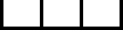 %Организационные вопросы (проверка посещаемости, раздача материалов/школьной информации и т.п.)Организационные вопросы (проверка посещаемости, раздача материалов/школьной информации и т.п.)б)%Поддержание порядка в классе (дисциплины)Поддержание порядка в классе (дисциплины)в)%Собственно процесс преподавания и обученияСобственно процесс преподавания и обучения100100%ИтогоИтогоВ какой мере Вы согласны или не согласны с тем, что Вы контролируете следующие области планирования и преподавания в этом классе?В какой мере Вы согласны или не согласны с тем, что Вы контролируете следующие области планирования и преподавания в этом классе?В какой мере Вы согласны или не согласны с тем, что Вы контролируете следующие области планирования и преподавания в этом классе?В какой мере Вы согласны или не согласны с тем, что Вы контролируете следующие области планирования и преподавания в этом классе?В какой мере Вы согласны или не согласны с тем, что Вы контролируете следующие области планирования и преподавания в этом классе?В какой мере Вы согласны или не согласны с тем, что Вы контролируете следующие области планирования и преподавания в этом классе?Пожалуйста, выберите один вариант в каждой строке.Пожалуйста, выберите один вариант в каждой строке.Пожалуйста, выберите один вариант в каждой строке.Пожалуйста, выберите один вариант в каждой строке.Пожалуйста, выберите один вариант в каждой строке.Пожалуйста, выберите один вариант в каждой строке.Категорически не согласенНе согласенСогласенПолностью согласена)Определяю содержание курса 	1234б)Выбираю методы преподавания 	1234в)Оцениваю результаты обучения учеников 	1234г)Дисциплинирую учащихся 	1234д)Определяю объем домашнего задания 	1234В какой мере Вы согласны или не согласны со следующими утверждениями, если говорить об этом классе?В какой мере Вы согласны или не согласны со следующими утверждениями, если говорить об этом классе?В какой мере Вы согласны или не согласны со следующими утверждениями, если говорить об этом классе?В какой мере Вы согласны или не согласны со следующими утверждениями, если говорить об этом классе?В какой мере Вы согласны или не согласны со следующими утверждениями, если говорить об этом классе?В какой мере Вы согласны или не согласны со следующими утверждениями, если говорить об этом классе?В каждом пункте выберите один вариант ответа.В каждом пункте выберите один вариант ответа.В каждом пункте выберите один вариант ответа.В каждом пункте выберите один вариант ответа.В каждом пункте выберите один вариант ответа.В каждом пункте выберите один вариант ответа.Категорически не согласенНе согласенСогласенПолностью согласена)Когда начинается урок, мне приходится достаточно долго ждать, пока учащиеся успокоятся.	1234б)Учащиеся этого класса заботятся о создании приятной атмосферы в процессе обучения. 	1234в)Я теряю довольно много времени, потому что учащиеся мешают вести урок. 	1234г)Во время урока в этом классе бывает много отвлекающего шума. 	1234Если говорить о Вашем преподавании в этом классе, как часто Вы делаете следующее?Если говорить о Вашем преподавании в этом классе, как часто Вы делаете следующее?Если говорить о Вашем преподавании в этом классе, как часто Вы делаете следующее?Если говорить о Вашем преподавании в этом классе, как часто Вы делаете следующее?Если говорить о Вашем преподавании в этом классе, как часто Вы делаете следующее?Если говорить о Вашем преподавании в этом классе, как часто Вы делаете следующее?В каждом пункте, пожалуйста, выберите один вариант ответа.В каждом пункте, пожалуйста, выберите один вариант ответа.В каждом пункте, пожалуйста, выберите один вариант ответа.В каждом пункте, пожалуйста, выберите один вариант ответа.В каждом пункте, пожалуйста, выберите один вариант ответа.В каждом пункте, пожалуйста, выберите один вариант ответа.Никогда или почти никогдаПериодическиЧастоВсегдаа)Я подвожу краткий итог предыдущего занятия. 	1234б)В начале занятия я обозначаю цели урока. 	1234в)Я сообщаю свои ожидания о том, чему научатся учащиеся. 	1234г)Я объясняю, как связаны новая и старая темы. 	1234д)Я даю задания, в которых нет очевидных ответов. 	1234е)Я даю задания, которые требуют от учащихся критического мышления. 	1234ж)Я даю задания, при которых учащиеся работают в небольших группах – они должны сообща найти решение задачи или проблемы. 	1234з)Я прошу учащихся самим решить, как они будут решать сложные задачи.	1234и)Я прошу учащихся соблюдать правила поведения в классе. 	1234й)Я прошу учащихся слушать то, что я им говорю. 	1234к)Я успокаиваю мешающих уроку учащихся. 	1234л)Когда занятие начинается, я велю учащимся быстро успокоиться.	1234м)Я обращаюсь к примерам из повседневной жизни, чтобы продемонстрировать пользу новых знаний. 	1234н)Я позволяю учащимся практиковаться в решении типичных заданий, пока не увижу, что каждый ученик усвоил новый материал. 	1234о)Я даю учащимся проекты, для выполнения которых требуется не меньше недели. 	1234п)Я разрешаю учащимся использовать ИКТ (информационно-коммуникационные технологии) для подготовки проектов или работы в классе. 	1234Как часто Вы пользуетесь следующими методами оценки знаний учащихся в этом классе?Как часто Вы пользуетесь следующими методами оценки знаний учащихся в этом классе?Как часто Вы пользуетесь следующими методами оценки знаний учащихся в этом классе?Как часто Вы пользуетесь следующими методами оценки знаний учащихся в этом классе?Как часто Вы пользуетесь следующими методами оценки знаний учащихся в этом классе?Как часто Вы пользуетесь следующими методами оценки знаний учащихся в этом классе?Как часто Вы пользуетесь следующими методами оценки знаний учащихся в этом классе?В каждом пункте выберите один вариант ответа.В каждом пункте выберите один вариант ответа.В каждом пункте выберите один вариант ответа.В каждом пункте выберите один вариант ответа.В каждом пункте выберите один вариант ответа.В каждом пункте выберите один вариант ответа.В каждом пункте выберите один вариант ответа.Никогда или почти никогдаПериодическиЧастоВсегдаа)а)Я использую собственную систему оценивания.	1234б)б)Я оставляю письменный отзыв о работе учащегося в дополнение к оценке, отметке.	1234в)в)Учащиеся сами анализируют и оценивают свои достижения. 	1234г)г)Я наблюдаю за учащимися во время выполнения ими конкретного задания, чтобы незамедлительно дать рекомендации. 	1234Преподавание в поликультурной средеПреподавание в поликультурной средеПреподавание в поликультурной средеПреподавание в поликультурной средеПреподавание в поликультурной средеПреподавание в поликультурной средеПреподавание в поликультурной средеПреподавали ли Вы когда-либо в классе, где учатся дети из разных культур?Преподавали ли Вы когда-либо в классе, где учатся дети из разных культур?Выберите один вариант ответа.Выберите один вариант ответа.1Да2Нет-->Пожалуйста, переходите к вопросу 45.Ведя уроки в поликультурной среде, в какой степени у Вас получается делать следующее?Ведя уроки в поликультурной среде, в какой степени у Вас получается делать следующее?Ведя уроки в поликультурной среде, в какой степени у Вас получается делать следующее?Ведя уроки в поликультурной среде, в какой степени у Вас получается делать следующее?Ведя уроки в поликультурной среде, в какой степени у Вас получается делать следующее?Ведя уроки в поликультурной среде, в какой степени у Вас получается делать следующее?Пожалуйста, выберите один вариант в каждой строке.Пожалуйста, выберите один вариант в каждой строке.Пожалуйста, выберите один вариант в каждой строке.Пожалуйста, выберите один вариант в каждой строке.Пожалуйста, выберите один вариант в каждой строке.Пожалуйста, выберите один вариант в каждой строке.Совсем не получаетсяВ некоторой степениДостаточно хорошоОчень хорошоа)Справляться с трудностями работы в  поликультурном классе	1234б)Адаптировать мое преподавание к разным группам учащихся	1234в)Следить, чтобы учащиеся-мигранты и не-мигранты работали вместе	1234г)Поднимать уровень осознанности учащихся на темы культурных различий	1234д)Уменьшать количество этностереотипов у учащихся	1234Включает ли данная общеобразовательных организаций учащихся более одного культурного или этнического происхождения?Включает ли данная общеобразовательных организаций учащихся более одного культурного или этнического происхождения?Выберите один вариант ответа.Выберите один вариант ответа.1Да2Нет-->Пожалуйста, переходите к вопросу 47.Применяются ли в этой общеобразовательной организации следующие практики поликультурности?Применяются ли в этой общеобразовательной организации следующие практики поликультурности?Применяются ли в этой общеобразовательной организации следующие практики поликультурности?Применяются ли в этой общеобразовательной организации следующие практики поликультурности?Пожалуйста, выберите один вариант в каждой строке.Пожалуйста, выберите один вариант в каждой строке.Пожалуйста, выберите один вариант в каждой строке.Пожалуйста, выберите один вариант в каждой строке.ДаНетa)Поддержка мероприятий или организаций, которые поощряют выражение этнической и культурной идентичности учащихся (например, художественные группы) 	12b)Организация межнациональных праздников (например, День межнациональной дружбы)	12c)Обучение учащихся борьбе с этнической и культурной дискриминацией 	12d)Внедрение образовательных практик, которые интегрируют глобальные темы в учебном плане	12Школьный климат и удовлетворенность работойВ какой степени Вы согласны или несогласны со следующими утверждениями, применительно к этой общеобразовательной организации? В какой степени Вы согласны или несогласны со следующими утверждениями, применительно к этой общеобразовательной организации? В какой степени Вы согласны или несогласны со следующими утверждениями, применительно к этой общеобразовательной организации? В какой степени Вы согласны или несогласны со следующими утверждениями, применительно к этой общеобразовательной организации? В какой степени Вы согласны или несогласны со следующими утверждениями, применительно к этой общеобразовательной организации? В какой степени Вы согласны или несогласны со следующими утверждениями, применительно к этой общеобразовательной организации? В каждом пункте выберите один вариант ответа.В каждом пункте выберите один вариант ответа.В каждом пункте выберите один вариант ответа.В каждом пункте выберите один вариант ответа.В каждом пункте выберите один вариант ответа.В каждом пункте выберите один вариант ответа.Категорически не согласенНе согласенСогласенПолностью согласена)Сотрудники этой общеобразовательной организации имеют возможность активно участвовать в принятии школьных решений. 	1234б)Родители или опекуны имеют возможность в этой общеобразовательной организации активно участвовать в принятии школьных решений. 	1234в)Учащиеся этой общеобразовательной организации имеют возможность активно участвовать в принятии школьных решений. 	1234г)Этот школьный коллектив отличает чувство общей ответственности за решение школьных проблем. 	1234д)Существует культура сотрудничества, которая характеризуется взаимной поддержкой. 	1234е)Сотрудников общеобразовательной организации объединяет общие представления о преподавании и обучении. 	1234ж)Персонал общеобразовательной организации систематически обеспечивает соблюдение правил поведения школьников по всей общеобразовательной организации. 	1234з)Эта общеобразовательная организация поощряет сотрудников на новые инициативы. 	1234В какой мере Вы согласны или не согласны со следующими утверждениями о том, что происходит в этой общеобразовательной организации?В какой мере Вы согласны или не согласны со следующими утверждениями о том, что происходит в этой общеобразовательной организации?В какой мере Вы согласны или не согласны со следующими утверждениями о том, что происходит в этой общеобразовательной организации?В какой мере Вы согласны или не согласны со следующими утверждениями о том, что происходит в этой общеобразовательной организации?В какой мере Вы согласны или не согласны со следующими утверждениями о том, что происходит в этой общеобразовательной организации?В какой мере Вы согласны или не согласны со следующими утверждениями о том, что происходит в этой общеобразовательной организации?Пожалуйста, выберите один вариант в каждой строке.Пожалуйста, выберите один вариант в каждой строке.Пожалуйста, выберите один вариант в каждой строке.Пожалуйста, выберите один вариант в каждой строке.Пожалуйста, выберите один вариант в каждой строке.Пожалуйста, выберите один вариант в каждой строке.Категорически не согласенНе согласенСогласенПолностью согласена)Отношения между учителями и учащимися обычно хорошие. 	1234б)Большинство учителей в этой общеобразовательной организации придают большое значение благополучию учащихся. 	1234в)Большинству учителей в этой общеобразовательной организации интересно мнение учащихся. 	1234г)Если в этой общеобразовательной организации учащийся нуждается в дополнительной помощи, общеобразовательная организация обеспечит ему такую помощь. 	1234д)Учителя могут положиться друг на друга. 	1234Сколько еще лет Вы бы хотели продолжать работать учителем?Сколько еще лет Вы бы хотели продолжать работать учителем?Сколько еще лет Вы бы хотели продолжать работать учителем?Сколько еще лет Вы бы хотели продолжать работать учителем?Сколько еще лет Вы бы хотели продолжать работать учителем?Сколько еще лет Вы бы хотели продолжать работать учителем?Сколько еще лет Вы бы хотели продолжать работать учителем?Впишите число.Впишите число.Впишите число.Впишите число.Впишите число.Впишите число.Впишите число.летлетлетлетлетИсходя из Вашего опыта как учителя в этой общеобразовательной организации, в какой мере происходит нижеследующее?Исходя из Вашего опыта как учителя в этой общеобразовательной организации, в какой мере происходит нижеследующее?Исходя из Вашего опыта как учителя в этой общеобразовательной организации, в какой мере происходит нижеследующее?Исходя из Вашего опыта как учителя в этой общеобразовательной организации, в какой мере происходит нижеследующее?Исходя из Вашего опыта как учителя в этой общеобразовательной организации, в какой мере происходит нижеследующее?Исходя из Вашего опыта как учителя в этой общеобразовательной организации, в какой мере происходит нижеследующее?Исходя из Вашего опыта как учителя в этой общеобразовательной организации, в какой мере происходит нижеследующее?Пожалуйста, выберите один вариант в каждой строке.Пожалуйста, выберите один вариант в каждой строке.Пожалуйста, выберите один вариант в каждой строке.Пожалуйста, выберите один вариант в каждой строке.Пожалуйста, выберите один вариант в каждой строке.Пожалуйста, выберите один вариант в каждой строке.Пожалуйста, выберите один вариант в каждой строке.Совсем не происходитВ некоторой степениВ значительной степениВ большой степениа)Я испытываю стресс на работе 	Я испытываю стресс на работе 	1234б)Моя работа оставляет мне время для моей личной, внерабочей жизни 	Моя работа оставляет мне время для моей личной, внерабочей жизни 	1234в)Моя работа отрицательно сказывается на моем психоэмоциональном здоровье 	Моя работа отрицательно сказывается на моем психоэмоциональном здоровье 	1234г)Моя работа негативно влияет на мое физическое здоровье 	Моя работа негативно влияет на мое физическое здоровье 	1234Если говорить о Вашей работе в этой общеобразовательной организации, в какой степени следующее является источником стресса для Вас?Если говорить о Вашей работе в этой общеобразовательной организации, в какой степени следующее является источником стресса для Вас?Если говорить о Вашей работе в этой общеобразовательной организации, в какой степени следующее является источником стресса для Вас?Если говорить о Вашей работе в этой общеобразовательной организации, в какой степени следующее является источником стресса для Вас?Если говорить о Вашей работе в этой общеобразовательной организации, в какой степени следующее является источником стресса для Вас?Если говорить о Вашей работе в этой общеобразовательной организации, в какой степени следующее является источником стресса для Вас?Пожалуйста, выберите один вариант в каждой строке.Пожалуйста, выберите один вариант в каждой строке.Пожалуйста, выберите один вариант в каждой строке.Пожалуйста, выберите один вариант в каждой строке.Пожалуйста, выберите один вариант в каждой строке.Пожалуйста, выберите один вариант в каждой строке.Совсем не являетсяВ некоторой степениЗначительноВ большой степениа)Необходимость слишком долго готовиться к урокам 	1234б)Необходимость проводить слишком много уроков 	1234в)Необходимость проверять слишком много работ учащихся 	1234г)Большое количество административной работы (заполнение форм) 	1234д)Лишняя нагрузка из-за замещения отсутствующих учителей 	1234е)Ответственность за учебные достижения учащихся 	1234ж)Поддержание дисциплины в классе 	1234з)Угрозы или оскорбления со стороны учащихся 	1234и)Необходимость выполнять постоянно меняющиеся требования со стороны муниципальных и региональных органов образования, Министерства образования и науки Российской Федерации 	1234й)Решение вопросов, возникающих у родителей или опекунов 	1234к)Преобразование уроков для соответствия учащимся с ограниченными возможностями здоровья	1234Нам бы хотелось узнать о Вашем отношении к работе. В какой мере Вы согласны или не согласны со следующими утверждениями?Нам бы хотелось узнать о Вашем отношении к работе. В какой мере Вы согласны или не согласны со следующими утверждениями?Нам бы хотелось узнать о Вашем отношении к работе. В какой мере Вы согласны или не согласны со следующими утверждениями?Нам бы хотелось узнать о Вашем отношении к работе. В какой мере Вы согласны или не согласны со следующими утверждениями?Нам бы хотелось узнать о Вашем отношении к работе. В какой мере Вы согласны или не согласны со следующими утверждениями?Нам бы хотелось узнать о Вашем отношении к работе. В какой мере Вы согласны или не согласны со следующими утверждениями?Пожалуйста, выберите один вариант в каждой строке.Пожалуйста, выберите один вариант в каждой строке.Пожалуйста, выберите один вариант в каждой строке.Пожалуйста, выберите один вариант в каждой строке.Пожалуйста, выберите один вариант в каждой строке.Пожалуйста, выберите один вариант в каждой строке.Категорически не согласенНе согласенСогласен(а)Полностью согласена)Преимущества профессии учителя явно перевешивают недостатки. 	1234б)Если бы я мог решать заново, я бы снова выбрал работу учителем. 	1234в)Я хотел бы сменить общеобразовательную организацию, если бы это было возможно. 	1234г)Я сожалею, что решил стать учителем. 	1234д)Мне нравится работать в этой общеобразовательной организации 	1234е)Может быть, мне стоило выбрать другую профессию. 	1234ж)Я бы рекомендовал эту общеобразовательную организацию как хорошее место для работы.	1234з)Я думаю, что профессия учителя ценится в обществе. 	1234и)Я доволен результатами своей работы в этой общеобразовательной организации. 	1234й)В целом я доволен своей работой. 	1234В какой мере Вы согласны или не согласны со следующими утверждениями?В какой мере Вы согласны или не согласны со следующими утверждениями?В какой мере Вы согласны или не согласны со следующими утверждениями?В какой мере Вы согласны или не согласны со следующими утверждениями?В какой мере Вы согласны или не согласны со следующими утверждениями?В какой мере Вы согласны или не согласны со следующими утверждениями?Пожалуйста, выберите один вариант в каждой строке.Пожалуйста, выберите один вариант в каждой строке.Пожалуйста, выберите один вариант в каждой строке.Пожалуйста, выберите один вариант в каждой строке.Пожалуйста, выберите один вариант в каждой строке.Пожалуйста, выберите один вариант в каждой строке.Категорически не согласенНе согласенСогласенПолностью согласена)Я доволен (довольна) зарплатой, которую получаю за свою работу. 	1234б)Кроме своей зарплаты, я доволен (довольна) условиями своего трудового договора (например, социальный пакет/доплаты, график работы). 	1234в)В моей стране / моем регионе мнение учителей учитывается политиками (и другими принимающими решения людьми) из сферы образования	1234г)Учителя могут влиять на образовательную политику в стране/регионе. 	1234д)В моей стране / моем регионе учителя высоко ценятся средствами массовой информации.	1234Представьте, что бюджет, выделяемый на основную общую ступень образования (5-9 классы), вырос на 5%. Оцените важность заявленных приоритетов. Представьте, что бюджет, выделяемый на основную общую ступень образования (5-9 классы), вырос на 5%. Оцените важность заявленных приоритетов. Представьте, что бюджет, выделяемый на основную общую ступень образования (5-9 классы), вырос на 5%. Оцените важность заявленных приоритетов. Представьте, что бюджет, выделяемый на основную общую ступень образования (5-9 классы), вырос на 5%. Оцените важность заявленных приоритетов. Представьте, что бюджет, выделяемый на основную общую ступень образования (5-9 классы), вырос на 5%. Оцените важность заявленных приоритетов. Пожалуйста, выберите один вариант в каждой строке.Пожалуйста, выберите один вариант в каждой строке.Пожалуйста, выберите один вариант в каждой строке.Пожалуйста, выберите один вариант в каждой строке.Пожалуйста, выберите один вариант в каждой строке.Не так важноБолее или менее важноОчень важноа)Инвестиции в информационно-коммуникационные технологии 	123б)Инвестиции в обучающие материалы (например, учебники)	123в)Поддержка учащихся из социально уязвимых слоев населения или детей мигрантов	123г)Уменьшение размеров классов за счет набора дополнительных учителей 	123д)Инвестиции в школьные здания и инфраструктуру 	123е)Поддержка учащихся с ограниченными возможностями здоровья 	123ж)Обеспечение для учителей высококачественных мероприятий профессионального развития 	123з)Повышение зарплат учителей 	123и)Снижение бумажно-административной нагрузки на учителей за счет найма вспомогательных сотрудников 	123Професиональная мобильностьВыезжали ли Вы когда-нибудь за границу с профессиональными целями в качестве учителя или студента/стажера, получающего педагогическое образование или подготовку?Выезжали ли Вы когда-нибудь за границу с профессиональными целями в качестве учителя или студента/стажера, получающего педагогическое образование или подготовку?Выезжали ли Вы когда-нибудь за границу с профессиональными целями в качестве учителя или студента/стажера, получающего педагогическое образование или подготовку?Выезжали ли Вы когда-нибудь за границу с профессиональными целями в качестве учителя или студента/стажера, получающего педагогическое образование или подготовку?Пожалуйста, выберите один вариант в каждой строке.Пожалуйста, выберите один вариант в каждой строке.Пожалуйста, выберите один вариант в каждой строке.Пожалуйста, выберите один вариант в каждой строке.ДаНета)Да, в качестве студента во время получения мною педагогического образования	12б)Да, в качестве учителя по программе Европейского союза (например, Комениус, Erasmus+) 	12в)Да, в качестве учителя по региональной или национальной программе 	12г)Да, в качестве учителя в поездке, организованной общеобразовательной организацией или местным органом образования	12д)Как учитель по моей собственной инициативе	12Было ли следующее професиональной целью Вашей зарубежной поездки?Было ли следующее професиональной целью Вашей зарубежной поездки?Было ли следующее професиональной целью Вашей зарубежной поездки?Было ли следующее професиональной целью Вашей зарубежной поездки?Пожалуйста, выберите один вариант в каждой строке.Пожалуйста, выберите один вариант в каждой строке.Пожалуйста, выберите один вариант в каждой строке.Пожалуйста, выберите один вариант в каждой строке.ДаНета)Учеба как часть моего педагогического образования 	12б)Изучение языка 	12в)Изучение других предметных областей 	12г)Сопровождение группы учащихся 	12д)Установление контактов с зарубежными общеобразовательными организациями 	12е)Преподавание 	12ж)Другое	12В общей сложности, сколько времени Вы провели за рубежом с профессиональными целями?В общей сложности, сколько времени Вы провели за рубежом с профессиональными целями?Выберите один вариант ответа.Выберите один вариант ответа.1Менее трех месяцев2От трех до 12 месяцев3Более одного года58.В какой мере Вы согласны или не согласны со следующими утверждениями, касающиеся Вашего личного отношения?В какой мере Вы согласны или не согласны со следующими утверждениями, касающиеся Вашего личного отношения?В какой мере Вы согласны или не согласны со следующими утверждениями, касающиеся Вашего личного отношения?В какой мере Вы согласны или не согласны со следующими утверждениями, касающиеся Вашего личного отношения?В какой мере Вы согласны или не согласны со следующими утверждениями, касающиеся Вашего личного отношения?В какой мере Вы согласны или не согласны со следующими утверждениями, касающиеся Вашего личного отношения?В какой мере Вы согласны или не согласны со следующими утверждениями, касающиеся Вашего личного отношения?В какой мере Вы согласны или не согласны со следующими утверждениями, касающиеся Вашего личного отношения?В какой мере Вы согласны или не согласны со следующими утверждениями, касающиеся Вашего личного отношения?В каждом пункте выберите один вариант ответа.В каждом пункте выберите один вариант ответа.В каждом пункте выберите один вариант ответа.В каждом пункте выберите один вариант ответа.В каждом пункте выберите один вариант ответа.В каждом пункте выберите один вариант ответа.В каждом пункте выберите один вариант ответа.В каждом пункте выберите один вариант ответа.В каждом пункте выберите один вариант ответа.Полно-стью не согласен……Средне……Полно-стью согласенa)Я всегда внимательно слушаю учащихся. 	1234567б)Я уверен в моих суждениях об учащихся. 	1234567в)У меня есть сомнения в своей способности добиться успеха в качестве преподавателя. 	1234567г)Я всегда был честен с самим собой по поводу своих преподавательских навыков. 	1234567д)Я ощущают угрозу со стороны учителей, которые успешны в своей работе. 	1234567е)Мне доводилось говорить такие вещи, которые оскорбляли чувства моих коллег или учащихся. 	1234567ж)Я раздражаюсь, когда коллеги выражают свои идеи, которые отличаются от моих. 	1234567з)Я помогаю учащимся и коллегам в беде. 	1234567и)Я признаюсь, что я чего-то не знаю, если учащийся задает вопрос в классе на уроке. 	1234567к)Я раздражаюсь, когда учащиеся просят меня о помощи. 	1234567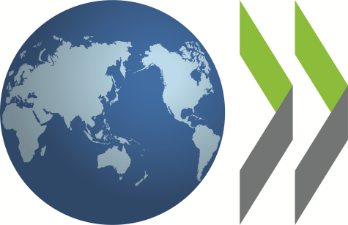 [Место для информации об адресате]
(105 x 35 mm)Организации экономического сотрудничества и развития (ОЭСР)Национальное исследование процесса школьного преподавания и обучения (TALIS2018)Организации экономического сотрудничества и развития (ОЭСР)Национальное исследование процесса школьного преподавания и обучения (TALIS2018)Анкета для директоров общеобразовательных организацийОсновное общее образованиеАнкета для директоров общеобразовательных организацийОсновное общее образованиеОсновное исследованияРусский языкОсновное исследованияРусский языкНациональный исследовательский университет Высшая школа экономики, РоссияНациональный исследовательский университет Высшая школа экономики, РоссияУчастники международного проекта:Международная ассоциация по оценке образовательных достижений (IEA), Нидерланды и Германия Австралийский совет по научным исследованиям в области образования (ACER), АвстралияНациональное статистическое агентство КанадыУчастники международного проекта:Международная ассоциация по оценке образовательных достижений (IEA), Нидерланды и Германия Австралийский совет по научным исследованиям в области образования (ACER), АвстралияНациональное статистическое агентство КанадыБлагодарим Вас за участие!Вводная информацияВаш полВаш полВыберите один вариант ответа.Выберите один вариант ответа.1Женский2МужскойВаш возрастВаш возрастПожалуйста, напишите цифрами.Пожалуйста, напишите цифрами.летНаиболее высокий уровень имеющегося у Вас формального образования.Наиболее высокий уровень имеющегося у Вас формального образования.Выберите один вариант ответа.Выберите один вариант ответа.1 Среднее общее образование или среднее профессиональное образование на базе основного общего образования или начальное профессиональное образование на базе основного общего образования2 Начальное профессиональное образование на базе среднего общего образования3 Среднее профессиональное образование на базе среднего общего образования4 Высшее образование (бакалавриат)5 Высшее образование (специалитет или магистратура)6 Аспирантура/ДокторантураКаков Ваш трудовой стаж, учитывая как занятость на полную ставку, так и частичную?Каков Ваш трудовой стаж, учитывая как занятость на полную ставку, так и частичную?Каков Ваш трудовой стаж, учитывая как занятость на полную ставку, так и частичную?Не включайте сюда периоды длительных перерывов в работе, такие как декретный отпуск. Пожалуйста, впишите цифры в каждый пункт. Используйте 0 (ноль), если нет стажа. Пожалуйста, округлите до целого года.Не включайте сюда периоды длительных перерывов в работе, такие как декретный отпуск. Пожалуйста, впишите цифры в каждый пункт. Используйте 0 (ноль), если нет стажа. Пожалуйста, округлите до целого года.Не включайте сюда периоды длительных перерывов в работе, такие как декретный отпуск. Пожалуйста, впишите цифры в каждый пункт. Используйте 0 (ноль), если нет стажа. Пожалуйста, округлите до целого года.а)лет работаю директором этой общеобразовательной организацииб)лет в общей сложности работал(-а) директором общеобразовательных организаций(как данной общеобразовательной организации так и других общеобразовательных организаций)в)лет занимал(-а) административную должность (без учета стажа в должности директора)г)лет в общей сложности работал(-а) учителем (включая любые годы учительства)д)лет работал(-а) на других должностяхЕсли говорить о трудовой нагрузке, в каком статусе Вы трудоустроены как директор общеобразовательной организации?Если говорить о трудовой нагрузке, в каком статусе Вы трудоустроены как директор общеобразовательной организации?Выберите один вариант ответа.Выберите один вариант ответа.1На полную ставку (более 90% от полной ставки) без  преподавательской нагрузки2На полную ставку (более 90% от полной ставки) в сочетании с преподавательской нагрузки3На часть ставки (менее 90% от полной ставки) без  преподавательской нагрузки4На часть ставки (менее 90% от полной ставки) в сочетании с преподавательской нагрузкойВключали ли полученные Вами образование и/или подготовка следующие формы подготовки (если да, то проходили ли Вы эту подготовку до или после Вашего назначения на должность директора)?Включали ли полученные Вами образование и/или подготовка следующие формы подготовки (если да, то проходили ли Вы эту подготовку до или после Вашего назначения на должность директора)?Включали ли полученные Вами образование и/или подготовка следующие формы подготовки (если да, то проходили ли Вы эту подготовку до или после Вашего назначения на должность директора)?Включали ли полученные Вами образование и/или подготовка следующие формы подготовки (если да, то проходили ли Вы эту подготовку до или после Вашего назначения на должность директора)?Включали ли полученные Вами образование и/или подготовка следующие формы подготовки (если да, то проходили ли Вы эту подготовку до или после Вашего назначения на должность директора)?Включали ли полученные Вами образование и/или подготовка следующие формы подготовки (если да, то проходили ли Вы эту подготовку до или после Вашего назначения на должность директора)?Пожалуйста, выберите один вариант в каждой строке.Пожалуйста, выберите один вариант в каждой строке.Пожалуйста, выберите один вариант в каждой строке.Пожалуйста, выберите один вариант в каждой строке.Пожалуйста, выберите один вариант в каждой строке.Пожалуйста, выберите один вариант в каждой строке.ДоПослеДо и послеНикогдаа)Программа или курс по подготовке директоров или школьному администрированию 	1234б)Программа (или курс) по подготовке учителей 	1234в)Учебный курс по совершенствованию образовательных результатов учащихся 	1234За последние 12 месяцев участвовали ли Вы в любом из следующих видов профессионального развития, направленного на развитие Ваших компетенций как директора?За последние 12 месяцев участвовали ли Вы в любом из следующих видов профессионального развития, направленного на развитие Ваших компетенций как директора?За последние 12 месяцев участвовали ли Вы в любом из следующих видов профессионального развития, направленного на развитие Ваших компетенций как директора?За последние 12 месяцев участвовали ли Вы в любом из следующих видов профессионального развития, направленного на развитие Ваших компетенций как директора?За последние 12 месяцев участвовали ли Вы в любом из следующих видов профессионального развития, направленного на развитие Ваших компетенций как директора?За последние 12 месяцев участвовали ли Вы в любом из следующих видов профессионального развития, направленного на развитие Ваших компетенций как директора?За последние 12 месяцев участвовали ли Вы в любом из следующих видов профессионального развития, направленного на развитие Ваших компетенций как директора?За последние 12 месяцев участвовали ли Вы в любом из следующих видов профессионального развития, направленного на развитие Ваших компетенций как директора?За последние 12 месяцев участвовали ли Вы в любом из следующих видов профессионального развития, направленного на развитие Ваших компетенций как директора?«Профессиональное развитие» определяется как деятельность, которая направлена на развитие (приобретение) профессиональных навыков и знаний. Пожалуйста, выберите один вариант в каждой строке.«Профессиональное развитие» определяется как деятельность, которая направлена на развитие (приобретение) профессиональных навыков и знаний. Пожалуйста, выберите один вариант в каждой строке.«Профессиональное развитие» определяется как деятельность, которая направлена на развитие (приобретение) профессиональных навыков и знаний. Пожалуйста, выберите один вариант в каждой строке.«Профессиональное развитие» определяется как деятельность, которая направлена на развитие (приобретение) профессиональных навыков и знаний. Пожалуйста, выберите один вариант в каждой строке.«Профессиональное развитие» определяется как деятельность, которая направлена на развитие (приобретение) профессиональных навыков и знаний. Пожалуйста, выберите один вариант в каждой строке.«Профессиональное развитие» определяется как деятельность, которая направлена на развитие (приобретение) профессиональных навыков и знаний. Пожалуйста, выберите один вариант в каждой строке.«Профессиональное развитие» определяется как деятельность, которая направлена на развитие (приобретение) профессиональных навыков и знаний. Пожалуйста, выберите один вариант в каждой строке.«Профессиональное развитие» определяется как деятельность, которая направлена на развитие (приобретение) профессиональных навыков и знаний. Пожалуйста, выберите один вариант в каждой строке.«Профессиональное развитие» определяется как деятельность, которая направлена на развитие (приобретение) профессиональных навыков и знаний. Пожалуйста, выберите один вариант в каждой строке.ДаДаНета)а)Курсы/семинары по предмету преподавания, методам преподавания или педагогическим темам 	Курсы/семинары по предмету преподавания, методам преподавания или педагогическим темам 	Курсы/семинары по предмету преподавания, методам преподавания или педагогическим темам 	Курсы/семинары по предмету преподавания, методам преподавания или педагогическим темам 	112б)б)Курсы/семинары по лидерству 	Курсы/семинары по лидерству 	Курсы/семинары по лидерству 	Курсы/семинары по лидерству 	112в)в)Аудиторные курсы/семинары	Аудиторные курсы/семинары	Аудиторные курсы/семинары	Аудиторные курсы/семинары	112г)г)Онлайн курсы/семинары 	Онлайн курсы/семинары 	Онлайн курсы/семинары 	Онлайн курсы/семинары 	112д)д)Образовательные конференции, на которых учителя и/или исследователи представляют свои исследования или обсуждают образовательные вопросы	Образовательные конференции, на которых учителя и/или исследователи представляют свои исследования или обсуждают образовательные вопросы	Образовательные конференции, на которых учителя и/или исследователи представляют свои исследования или обсуждают образовательные вопросы	Образовательные конференции, на которых учителя и/или исследователи представляют свои исследования или обсуждают образовательные вопросы	112е)е)Формальная квалификационная программа (например, программа получения ученой степени) 	Формальная квалификационная программа (например, программа получения ученой степени) 	Формальная квалификационная программа (например, программа получения ученой степени) 	Формальная квалификационная программа (например, программа получения ученой степени) 	112ж)ж)Наблюдение уроков коллег и/или самонаблюдение, коучинг (метод, объединяющий принципы консультирования и тренинга) как часть формальной работы 	Наблюдение уроков коллег и/или самонаблюдение, коучинг (метод, объединяющий принципы консультирования и тренинга) как часть формальной работы 	Наблюдение уроков коллег и/или самонаблюдение, коучинг (метод, объединяющий принципы консультирования и тренинга) как часть формальной работы 	Наблюдение уроков коллег и/или самонаблюдение, коучинг (метод, объединяющий принципы консультирования и тренинга) как часть формальной работы 	112з)з)Участие в сообществе директоров, сформированного в целях их профессионального развития 	Участие в сообществе директоров, сформированного в целях их профессионального развития 	Участие в сообществе директоров, сформированного в целях их профессионального развития 	Участие в сообществе директоров, сформированного в целях их профессионального развития 	112и)и)Чтение профессиональной литературы 	Чтение профессиональной литературы 	Чтение профессиональной литературы 	Чтение профессиональной литературы 	112й)й)Другое 	Другое 	Другое 	Другое 	112Для каждой из областей, перечисленных ниже, пожалуйста, укажите степень необходимости Вашего профессионального развития в настоящее время.Для каждой из областей, перечисленных ниже, пожалуйста, укажите степень необходимости Вашего профессионального развития в настоящее время.Для каждой из областей, перечисленных ниже, пожалуйста, укажите степень необходимости Вашего профессионального развития в настоящее время.Для каждой из областей, перечисленных ниже, пожалуйста, укажите степень необходимости Вашего профессионального развития в настоящее время.Для каждой из областей, перечисленных ниже, пожалуйста, укажите степень необходимости Вашего профессионального развития в настоящее время.Для каждой из областей, перечисленных ниже, пожалуйста, укажите степень необходимости Вашего профессионального развития в настоящее время.Для каждой из областей, перечисленных ниже, пожалуйста, укажите степень необходимости Вашего профессионального развития в настоящее время.Для каждой из областей, перечисленных ниже, пожалуйста, укажите степень необходимости Вашего профессионального развития в настоящее время.Для каждой из областей, перечисленных ниже, пожалуйста, укажите степень необходимости Вашего профессионального развития в настоящее время.Пожалуйста, выберите один вариант в каждой строке.Пожалуйста, выберите один вариант в каждой строке.Пожалуйста, выберите один вариант в каждой строке.Пожалуйста, выберите один вариант в каждой строке.Пожалуйста, выберите один вариант в каждой строке.Пожалуйста, выберите один вариант в каждой строке.Пожалуйста, выберите один вариант в каждой строке.Пожалуйста, выберите один вариант в каждой строке.Пожалуйста, выберите один вариант в каждой строке.Нет необходимости в настоящее времяНизкий уровень необходимостиСредний уровень необходимостиСредний уровень необходимостиВысокий уровень необходимостиВысокий уровень необходимостиа)а)Знание и понимание новых исследований и теорий по теме лидерства 	123344б)б)Знание и понимание актуальной национальной/региональной политики в области образования 	123344в)в)«Систематическое применение данных об учащихся и общеобразовательной организации для улучшения качества школьного образования (например, данные об учебных достижениях, данные обратной связи от учеников, учителей и родителей/опекунов)»	123344г)г)Разработка школьной программы 	123344д)д)Разработка программы эффективного профессионального развития для учителей/с учителями 	123344е)е)Наблюдение за преподаванием урока 	123344ж)ж)Предоставление эффективной обратной связи 	123344з)з)Содействие развитию принципов равенства и разнообразия в обучении 	123344и)и)Развитие сотрудничества между учителями 	123344й)й)Управление человеческими ресурсами 	123344к)к)Управление финансами 	123344В какой мере Вы согласны или не согласны с тем, что следующие причины являются препятствиями для Вашего профессионального развития?В какой мере Вы согласны или не согласны с тем, что следующие причины являются препятствиями для Вашего профессионального развития?В какой мере Вы согласны или не согласны с тем, что следующие причины являются препятствиями для Вашего профессионального развития?В какой мере Вы согласны или не согласны с тем, что следующие причины являются препятствиями для Вашего профессионального развития?В какой мере Вы согласны или не согласны с тем, что следующие причины являются препятствиями для Вашего профессионального развития?В какой мере Вы согласны или не согласны с тем, что следующие причины являются препятствиями для Вашего профессионального развития?В какой мере Вы согласны или не согласны с тем, что следующие причины являются препятствиями для Вашего профессионального развития?В какой мере Вы согласны или не согласны с тем, что следующие причины являются препятствиями для Вашего профессионального развития?В какой мере Вы согласны или не согласны с тем, что следующие причины являются препятствиями для Вашего профессионального развития?В каждом пункте выберите один вариант ответа.В каждом пункте выберите один вариант ответа.В каждом пункте выберите один вариант ответа.В каждом пункте выберите один вариант ответа.В каждом пункте выберите один вариант ответа.В каждом пункте выберите один вариант ответа.В каждом пункте выберите один вариант ответа.В каждом пункте выберите один вариант ответа.В каждом пункте выберите один вариант ответа.Категорически не согласенНе согласенСогласенСогласенПолностью согласенПолностью согласена)а)У меня нет предпосылок (например, квалификации, опыта, стажа работы). 	123344б)б)Профессиональное развитие стоит слишком дорого. 	123344в)в)Недостаточная поддержка со стороны органов управления образования. 	123344г)г)График работы не позволяет заниматься профессиональным развитием. 	123344д)д)Нехватка времени в силу выполнения определенных обязанностей в моей семейной жизни.	123344е)е)Нет интересных для меня предложений / курсов профессионального развития. 	123344ж)ж)Нет стимулов для профессионального развития. 	123344Общая информация о общеобразовательной организацииОбщая информация о общеобразовательной организацииОбщая информация о общеобразовательной организацииОбщая информация о общеобразовательной организацииОбщая информация о общеобразовательной организацииОбщая информация о общеобразовательной организацииОбщая информация о общеобразовательной организацииОбщая информация о общеобразовательной организацииЭта общеобразовательная организация расположена в:Эта общеобразовательная организация расположена в:Выберите один вариант ответа.Выберите один вариант ответа.1Деревня/село (до 3 тыс. человек)2Малый город (от 3 001 до 15 тыс. человек)3Город (от 15 001 до 100 тыс. человек)4Крупный город (от 100 001 до 1 млн. человек)5Очень крупный город (более 1 млн. человек)Какова приблизительная доля (в процентах) следующих источников в общем объеме финансирования общеобразовательной организации в течение типичного учебного года?Какова приблизительная доля (в процентах) следующих источников в общем объеме финансирования общеобразовательной организации в течение типичного учебного года?Какова приблизительная доля (в процентах) следующих источников в общем объеме финансирования общеобразовательной организации в течение типичного учебного года?Какова приблизительная доля (в процентах) следующих источников в общем объеме финансирования общеобразовательной организации в течение типичного учебного года?Пожалуйста, напишите число в каждой строке. Используйте 0 (ноль) в случае отсутствия.Пожалуйста, напишите число в каждой строке. Используйте 0 (ноль) в случае отсутствия.Пожалуйста, напишите число в каждой строке. Используйте 0 (ноль) в случае отсутствия.Пожалуйста, напишите число в каждой строке. Используйте 0 (ноль) в случае отсутствия.а)Государство (через органы образования – муниципальные, региональные, республиканские, федеральные) 	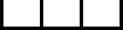 б)Плата за обучение или школьные сборы, выплачиваемые родителями или попечителями 	в)Благотворительная, спонсорская помощь; завещание общеобразовательной организации, добровольные пожертвования родителей/опекунов 	г)Другое 	Это частная или государственная общеобразовательная организация?Это частная или государственная общеобразовательная организация?Это частная или государственная общеобразовательная организация?Это частная или государственная общеобразовательная организация?Выберите один вариант ответа.Выберите один вариант ответа.Выберите один вариант ответа.Выберите один вариант ответа.11Государственная общеобразовательная организация Это общеобразовательная организация  управляется государственным или муниципальным органом народного образования, государственным ведомством или управляющим или попечительским советом, который назначен государственным органом или избран общественностью.Государственная общеобразовательная организация Это общеобразовательная организация  управляется государственным или муниципальным органом народного образования, государственным ведомством или управляющим или попечительским советом, который назначен государственным органом или избран общественностью.22Частная (негосударственная) общеобразовательная организация Это общеобразовательная организация управляется негосударственной организацией – например, профсоюзом, коммерческим предприятием или иным субъектом, не относящимся к государственным структурам.Частная (негосударственная) общеобразовательная организация Это общеобразовательная организация управляется негосударственной организацией – например, профсоюзом, коммерческим предприятием или иным субъектом, не относящимся к государственным структурам.Ниже перечислены категории персонала – укажите по каждой категории, сколько человек в настоящее время работает в этой общеобразовательной организации.Ниже перечислены категории персонала – укажите по каждой категории, сколько человек в настоящее время работает в этой общеобразовательной организации.Ниже перечислены категории персонала – укажите по каждой категории, сколько человек в настоящее время работает в этой общеобразовательной организации.Ниже перечислены категории персонала – укажите по каждой категории, сколько человек в настоящее время работает в этой общеобразовательной организации.Один и тот же сотрудник может оказаться в нескольких категориях. Если таких сотрудников у Вас нет, впишите 0 (ноль).​Один и тот же сотрудник может оказаться в нескольких категориях. Если таких сотрудников у Вас нет, впишите 0 (ноль).​Один и тот же сотрудник может оказаться в нескольких категориях. Если таких сотрудников у Вас нет, впишите 0 (ноль).​Один и тот же сотрудник может оказаться в нескольких категориях. Если таких сотрудников у Вас нет, впишите 0 (ноль).​а)Учителя (общее количество независимо от класса/возраста учащихся, у которых они ведут уроки) Под учителями понимаются те, чья основная профессиональная деятельность в общеобразовательной организации заключается в обучении учащихсяб)Штатный персонал, осуществляющий педагогическую поддержку (общее их количество независимо от класса/возраста учащихся, в отношении которых осуществляется эта поддержка) Включает: всех помощников учителей (в странах, где они есть) и любой иной персонал, не имеющий статуса учителя, осуществляющий обучение или помогающий учителям в процессе обучения; специалистов, занимающихся профессиональным образованием и специальным образованием; лаборантов и специалистов по учебному оборудованию; психологов и медсестерв)Административный персонал общеобразовательной организацииВключает: секретарей, помощников и иных сотрудников, выполняющих административные функцииг)Управленческий персонал общеобразовательной организацииВключает: директора, заместителей директора и иных сотрудников, выполняющих функции руководствад)Другие сотрудникиУкажите количество сотрудников в этой общеобразовательной организации для каждой из категорий, представленных ниже.Укажите количество сотрудников в этой общеобразовательной организации для каждой из категорий, представленных ниже.Укажите количество сотрудников в этой общеобразовательной организации для каждой из категорий, представленных ниже.Укажите количество сотрудников в этой общеобразовательной организации для каждой из категорий, представленных ниже.Укажите количество сотрудников в этой общеобразовательной организации для каждой из категорий, представленных ниже.Укажите количество сотрудников в этой общеобразовательной организации для каждой из категорий, представленных ниже.Укажите количество сотрудников в этой общеобразовательной организации для каждой из категорий, представленных ниже.Включите сотрудников, которые работают на часть ставки или начали работать не с начала года. Учитывайте всех сотрудников, в том числе вышедших не пенсию, находящихся в декретном отпуске или тех,что преподают временно.Включите сотрудников, которые работают на часть ставки или начали работать не с начала года. Учитывайте всех сотрудников, в том числе вышедших не пенсию, находящихся в декретном отпуске или тех,что преподают временно.Включите сотрудников, которые работают на часть ставки или начали работать не с начала года. Учитывайте всех сотрудников, в том числе вышедших не пенсию, находящихся в декретном отпуске или тех,что преподают временно.Включите сотрудников, которые работают на часть ставки или начали работать не с начала года. Учитывайте всех сотрудников, в том числе вышедших не пенсию, находящихся в декретном отпуске или тех,что преподают временно.Включите сотрудников, которые работают на часть ставки или начали работать не с начала года. Учитывайте всех сотрудников, в том числе вышедших не пенсию, находящихся в декретном отпуске или тех,что преподают временно.Включите сотрудников, которые работают на часть ставки или начали работать не с начала года. Учитывайте всех сотрудников, в том числе вышедших не пенсию, находящихся в декретном отпуске или тех,что преподают временно.Включите сотрудников, которые работают на часть ставки или начали работать не с начала года. Учитывайте всех сотрудников, в том числе вышедших не пенсию, находящихся в декретном отпуске или тех,что преподают временно.01-56-1011-1516 и болееа)Учителя, которые начали работать в этой общеобразовательной организации в течение последних 12 месяцев 	12345б)Учителя, которые больше не работают в этой общеобразовательной организации в течение последних 12 месяцев 	12345в)Учителя, отсутствовавшие в последний рабочий вторник 	12345Представлены ли нижеперечисленные уровни обучения в Вашей общеобразовательной организации? Если да, то есть ли другие общеобразовательной организации в Вашем районе, которые конкурируют с Вами в наборе учащихся на данные уровни обучения?Представлены ли нижеперечисленные уровни обучения в Вашей общеобразовательной организации? Если да, то есть ли другие общеобразовательной организации в Вашем районе, которые конкурируют с Вами в наборе учащихся на данные уровни обучения?Представлены ли нижеперечисленные уровни обучения в Вашей общеобразовательной организации? Если да, то есть ли другие общеобразовательной организации в Вашем районе, которые конкурируют с Вами в наборе учащихся на данные уровни обучения?Представлены ли нижеперечисленные уровни обучения в Вашей общеобразовательной организации? Если да, то есть ли другие общеобразовательной организации в Вашем районе, которые конкурируют с Вами в наборе учащихся на данные уровни обучения?Представлены ли нижеперечисленные уровни обучения в Вашей общеобразовательной организации? Если да, то есть ли другие общеобразовательной организации в Вашем районе, которые конкурируют с Вами в наборе учащихся на данные уровни обучения?Представлены ли нижеперечисленные уровни обучения в Вашей общеобразовательной организации? Если да, то есть ли другие общеобразовательной организации в Вашем районе, которые конкурируют с Вами в наборе учащихся на данные уровни обучения?Представлены ли нижеперечисленные уровни обучения в Вашей общеобразовательной организации? Если да, то есть ли другие общеобразовательной организации в Вашем районе, которые конкурируют с Вами в наборе учащихся на данные уровни обучения?Просьба указать «Да» или «Нет» в части (А) для каждого из перечисленных ниже уровней. Если Ваш ответ «Да», то, пожалуйста, укажите в части (Б) количество общеобразовательных организаций, которые конкурируют с Вами в наборе учащихся на данные уровни обучения.Просьба указать «Да» или «Нет» в части (А) для каждого из перечисленных ниже уровней. Если Ваш ответ «Да», то, пожалуйста, укажите в части (Б) количество общеобразовательных организаций, которые конкурируют с Вами в наборе учащихся на данные уровни обучения.Просьба указать «Да» или «Нет» в части (А) для каждого из перечисленных ниже уровней. Если Ваш ответ «Да», то, пожалуйста, укажите в части (Б) количество общеобразовательных организаций, которые конкурируют с Вами в наборе учащихся на данные уровни обучения.Просьба указать «Да» или «Нет» в части (А) для каждого из перечисленных ниже уровней. Если Ваш ответ «Да», то, пожалуйста, укажите в части (Б) количество общеобразовательных организаций, которые конкурируют с Вами в наборе учащихся на данные уровни обучения.Просьба указать «Да» или «Нет» в части (А) для каждого из перечисленных ниже уровней. Если Ваш ответ «Да», то, пожалуйста, укажите в части (Б) количество общеобразовательных организаций, которые конкурируют с Вами в наборе учащихся на данные уровни обучения.Просьба указать «Да» или «Нет» в части (А) для каждого из перечисленных ниже уровней. Если Ваш ответ «Да», то, пожалуйста, укажите в части (Б) количество общеобразовательных организаций, которые конкурируют с Вами в наборе учащихся на данные уровни обучения.Просьба указать «Да» или «Нет» в части (А) для каждого из перечисленных ниже уровней. Если Ваш ответ «Да», то, пожалуйста, укажите в части (Б) количество общеобразовательных организаций, которые конкурируют с Вами в наборе учащихся на данные уровни обучения.(A) Уровни(A) Уровни(B) Конкуренция(B) Конкуренция(B) КонкуренцияДаНет2 и более общеобразовательной организации1  общеобразовательная организацийНет других  общеобразовательных организацийа)Дошкольное образование 	12123б)Начальное общее образование 	12123в)Основное общее образование 	12123г)Среднее общее образование 	12123д)Среднее профессиональное образование 	12123Сколько детей обучается в общеобразовательной организации в настоящее время (количество учащихся во всех классах и всех возрастов в этой общеобразовательной организации)?Сколько детей обучается в общеобразовательной организации в настоящее время (количество учащихся во всех классах и всех возрастов в этой общеобразовательной организации)?Сколько детей обучается в общеобразовательной организации в настоящее время (количество учащихся во всех классах и всех возрастов в этой общеобразовательной организации)?Сколько детей обучается в общеобразовательной организации в настоящее время (количество учащихся во всех классах и всех возрастов в этой общеобразовательной организации)?Впишите число.Впишите число.Впишите число.Впишите число.ДевочекДевочекМальчиковМальчиковПожалуйста, приблизительно оцените процент учащихся 5-9 классов в этой общеобразовательной организации, о которых можно сказать следующее:Пожалуйста, приблизительно оцените процент учащихся 5-9 классов в этой общеобразовательной организации, о которых можно сказать следующее:Пожалуйста, приблизительно оцените процент учащихся 5-9 классов в этой общеобразовательной организации, о которых можно сказать следующее:Пожалуйста, приблизительно оцените процент учащихся 5-9 классов в этой общеобразовательной организации, о которых можно сказать следующее:Пожалуйста, приблизительно оцените процент учащихся 5-9 классов в этой общеобразовательной организации, о которых можно сказать следующее:Пожалуйста, приблизительно оцените процент учащихся 5-9 классов в этой общеобразовательной организации, о которых можно сказать следующее:Пожалуйста, приблизительно оцените процент учащихся 5-9 классов в этой общеобразовательной организации, о которых можно сказать следующее:Пожалуйста, приблизительно оцените процент учащихся 5-9 классов в этой общеобразовательной организации, о которых можно сказать следующее:К учащимся с ограниченными возможностями здоровья (ОВЗ) относятся лица, которые имеют недостатки в физическом и (или) психическом развитии и особые образовательные потребности которых подтверждает соответствующее заключение комиссии. Зачастую это те учащиеся, которым выделяются дополнительные государственные или частные ресурсы (персонал, материалы или финансирование) в целях поддержки их образования. К учащимся, живущим в неблагоприятных социальных условиях, относятся те учащиеся, которые проживают в плохих жилищных условиях, плохо питаются и не имеют доступа к медицинской помощи. Беженец -- тот, кто, вне зависимости от юридического статуса, бежал в другую страну в поиске спасения от войны, политических гонений, религиозного преследования или стихийного бедствия. Учащиеся-мигранты – это те, кто родились за пределами современной России (родившиеся в странах бывшего СССР считаются мигрантами).  Учащиесяс мигрантским происхождением – это те чьи родители были рождены за пределами современной России (родители, родившиеся в странах бывшего СССР считаются мигрантами). Один и тоже ученик может оказаться в нескольких категориях. В каждом пункте выберите один вариант ответа.К учащимся с ограниченными возможностями здоровья (ОВЗ) относятся лица, которые имеют недостатки в физическом и (или) психическом развитии и особые образовательные потребности которых подтверждает соответствующее заключение комиссии. Зачастую это те учащиеся, которым выделяются дополнительные государственные или частные ресурсы (персонал, материалы или финансирование) в целях поддержки их образования. К учащимся, живущим в неблагоприятных социальных условиях, относятся те учащиеся, которые проживают в плохих жилищных условиях, плохо питаются и не имеют доступа к медицинской помощи. Беженец -- тот, кто, вне зависимости от юридического статуса, бежал в другую страну в поиске спасения от войны, политических гонений, религиозного преследования или стихийного бедствия. Учащиеся-мигранты – это те, кто родились за пределами современной России (родившиеся в странах бывшего СССР считаются мигрантами).  Учащиесяс мигрантским происхождением – это те чьи родители были рождены за пределами современной России (родители, родившиеся в странах бывшего СССР считаются мигрантами). Один и тоже ученик может оказаться в нескольких категориях. В каждом пункте выберите один вариант ответа.К учащимся с ограниченными возможностями здоровья (ОВЗ) относятся лица, которые имеют недостатки в физическом и (или) психическом развитии и особые образовательные потребности которых подтверждает соответствующее заключение комиссии. Зачастую это те учащиеся, которым выделяются дополнительные государственные или частные ресурсы (персонал, материалы или финансирование) в целях поддержки их образования. К учащимся, живущим в неблагоприятных социальных условиях, относятся те учащиеся, которые проживают в плохих жилищных условиях, плохо питаются и не имеют доступа к медицинской помощи. Беженец -- тот, кто, вне зависимости от юридического статуса, бежал в другую страну в поиске спасения от войны, политических гонений, религиозного преследования или стихийного бедствия. Учащиеся-мигранты – это те, кто родились за пределами современной России (родившиеся в странах бывшего СССР считаются мигрантами).  Учащиесяс мигрантским происхождением – это те чьи родители были рождены за пределами современной России (родители, родившиеся в странах бывшего СССР считаются мигрантами). Один и тоже ученик может оказаться в нескольких категориях. В каждом пункте выберите один вариант ответа.К учащимся с ограниченными возможностями здоровья (ОВЗ) относятся лица, которые имеют недостатки в физическом и (или) психическом развитии и особые образовательные потребности которых подтверждает соответствующее заключение комиссии. Зачастую это те учащиеся, которым выделяются дополнительные государственные или частные ресурсы (персонал, материалы или финансирование) в целях поддержки их образования. К учащимся, живущим в неблагоприятных социальных условиях, относятся те учащиеся, которые проживают в плохих жилищных условиях, плохо питаются и не имеют доступа к медицинской помощи. Беженец -- тот, кто, вне зависимости от юридического статуса, бежал в другую страну в поиске спасения от войны, политических гонений, религиозного преследования или стихийного бедствия. Учащиеся-мигранты – это те, кто родились за пределами современной России (родившиеся в странах бывшего СССР считаются мигрантами).  Учащиесяс мигрантским происхождением – это те чьи родители были рождены за пределами современной России (родители, родившиеся в странах бывшего СССР считаются мигрантами). Один и тоже ученик может оказаться в нескольких категориях. В каждом пункте выберите один вариант ответа.К учащимся с ограниченными возможностями здоровья (ОВЗ) относятся лица, которые имеют недостатки в физическом и (или) психическом развитии и особые образовательные потребности которых подтверждает соответствующее заключение комиссии. Зачастую это те учащиеся, которым выделяются дополнительные государственные или частные ресурсы (персонал, материалы или финансирование) в целях поддержки их образования. К учащимся, живущим в неблагоприятных социальных условиях, относятся те учащиеся, которые проживают в плохих жилищных условиях, плохо питаются и не имеют доступа к медицинской помощи. Беженец -- тот, кто, вне зависимости от юридического статуса, бежал в другую страну в поиске спасения от войны, политических гонений, религиозного преследования или стихийного бедствия. Учащиеся-мигранты – это те, кто родились за пределами современной России (родившиеся в странах бывшего СССР считаются мигрантами).  Учащиесяс мигрантским происхождением – это те чьи родители были рождены за пределами современной России (родители, родившиеся в странах бывшего СССР считаются мигрантами). Один и тоже ученик может оказаться в нескольких категориях. В каждом пункте выберите один вариант ответа.К учащимся с ограниченными возможностями здоровья (ОВЗ) относятся лица, которые имеют недостатки в физическом и (или) психическом развитии и особые образовательные потребности которых подтверждает соответствующее заключение комиссии. Зачастую это те учащиеся, которым выделяются дополнительные государственные или частные ресурсы (персонал, материалы или финансирование) в целях поддержки их образования. К учащимся, живущим в неблагоприятных социальных условиях, относятся те учащиеся, которые проживают в плохих жилищных условиях, плохо питаются и не имеют доступа к медицинской помощи. Беженец -- тот, кто, вне зависимости от юридического статуса, бежал в другую страну в поиске спасения от войны, политических гонений, религиозного преследования или стихийного бедствия. Учащиеся-мигранты – это те, кто родились за пределами современной России (родившиеся в странах бывшего СССР считаются мигрантами).  Учащиесяс мигрантским происхождением – это те чьи родители были рождены за пределами современной России (родители, родившиеся в странах бывшего СССР считаются мигрантами). Один и тоже ученик может оказаться в нескольких категориях. В каждом пункте выберите один вариант ответа.К учащимся с ограниченными возможностями здоровья (ОВЗ) относятся лица, которые имеют недостатки в физическом и (или) психическом развитии и особые образовательные потребности которых подтверждает соответствующее заключение комиссии. Зачастую это те учащиеся, которым выделяются дополнительные государственные или частные ресурсы (персонал, материалы или финансирование) в целях поддержки их образования. К учащимся, живущим в неблагоприятных социальных условиях, относятся те учащиеся, которые проживают в плохих жилищных условиях, плохо питаются и не имеют доступа к медицинской помощи. Беженец -- тот, кто, вне зависимости от юридического статуса, бежал в другую страну в поиске спасения от войны, политических гонений, религиозного преследования или стихийного бедствия. Учащиеся-мигранты – это те, кто родились за пределами современной России (родившиеся в странах бывшего СССР считаются мигрантами).  Учащиесяс мигрантским происхождением – это те чьи родители были рождены за пределами современной России (родители, родившиеся в странах бывшего СССР считаются мигрантами). Один и тоже ученик может оказаться в нескольких категориях. В каждом пункте выберите один вариант ответа.К учащимся с ограниченными возможностями здоровья (ОВЗ) относятся лица, которые имеют недостатки в физическом и (или) психическом развитии и особые образовательные потребности которых подтверждает соответствующее заключение комиссии. Зачастую это те учащиеся, которым выделяются дополнительные государственные или частные ресурсы (персонал, материалы или финансирование) в целях поддержки их образования. К учащимся, живущим в неблагоприятных социальных условиях, относятся те учащиеся, которые проживают в плохих жилищных условиях, плохо питаются и не имеют доступа к медицинской помощи. Беженец -- тот, кто, вне зависимости от юридического статуса, бежал в другую страну в поиске спасения от войны, политических гонений, религиозного преследования или стихийного бедствия. Учащиеся-мигранты – это те, кто родились за пределами современной России (родившиеся в странах бывшего СССР считаются мигрантами).  Учащиесяс мигрантским происхождением – это те чьи родители были рождены за пределами современной России (родители, родившиеся в странах бывшего СССР считаются мигрантами). Один и тоже ученик может оказаться в нескольких категориях. В каждом пункте выберите один вариант ответа.Нет1% - 10%11% - 30%31% - 60%Более 60%а)а)Учащиеся, чей родной язык отличается от языка (языков) обучения или диалекта этого языка (языков) 	12345б)б)Учащиеся с ограниченными возможностями здоровья 	12345в)в)Учащиеся живущие в неблагоприятных социальных условиях	12345г)г)Учащиеся-мигранты или учащиеся с мигрантским происхождением	12345д)д)Учащиеся, которые являются беженцами 	12345Руководство общеобразовательной организациейРуководство общеобразовательной организациейРуководство общеобразовательной организациейРуководство общеобразовательной организациейРуководство общеобразовательной организациейРуководство общеобразовательной организациейРуководство общеобразовательной организациейРуководство общеобразовательной организациейЕсть ли в этой общеобразовательной организации школьная управленческая команда?Есть ли в этой общеобразовательной организации школьная управленческая команда?«Школьная управленческая команда» состоит из группы лиц, работающих в общеобразовательной организации, которые несут ответственность за руководство и управление общеобразовательной организацией, в частности за принятие решений, связанных с использованием ресурсов, учебных программ, оценки и анализа; за принятие других стратегических решений, связанных с надлежащим функционированием общеобразовательной организации. Выберите один вариант ответа.«Школьная управленческая команда» состоит из группы лиц, работающих в общеобразовательной организации, которые несут ответственность за руководство и управление общеобразовательной организацией, в частности за принятие решений, связанных с использованием ресурсов, учебных программ, оценки и анализа; за принятие других стратегических решений, связанных с надлежащим функционированием общеобразовательной организации. Выберите один вариант ответа.1Да2Нет -->Вы будете переведены на следующий вопрос.Кто из нижеперечисленных лиц входит в Вашу школьную управленческую команду?Кто из нижеперечисленных лиц входит в Вашу школьную управленческую команду?Кто из нижеперечисленных лиц входит в Вашу школьную управленческую команду?Кто из нижеперечисленных лиц входит в Вашу школьную управленческую команду?Кто из нижеперечисленных лиц входит в Вашу школьную управленческую команду?В каждом пункте выберите один вариант ответа.В каждом пункте выберите один вариант ответа.В каждом пункте выберите один вариант ответа.В каждом пункте выберите один вариант ответа.В каждом пункте выберите один вариант ответа.ДаНетНе применимоa)Директор	123b)Заместители директора/завучи 	123c)Главный бухгалтер или финансовый директор 	123d)Руководители методобъединений 	123e)Учителя 	123f)Школьный управляющий совет	123g)Родители или опекуны 	123h)Учащиеся 	123i)Другие лица 	123Кто в этой общеобразовательной организации несет значительную ответственность за выполнение следующих функций?Кто в этой общеобразовательной организации несет значительную ответственность за выполнение следующих функций?Кто в этой общеобразовательной организации несет значительную ответственность за выполнение следующих функций?Кто в этой общеобразовательной организации несет значительную ответственность за выполнение следующих функций?Кто в этой общеобразовательной организации несет значительную ответственность за выполнение следующих функций?Кто в этой общеобразовательной организации несет значительную ответственность за выполнение следующих функций?Кто в этой общеобразовательной организации несет значительную ответственность за выполнение следующих функций?Имеется в виду активное участие в принятии решений. В каждом пункте вы можете отметить столько вариантов ответа, сколько найдете нужным.Имеется в виду активное участие в принятии решений. В каждом пункте вы можете отметить столько вариантов ответа, сколько найдете нужным.Имеется в виду активное участие в принятии решений. В каждом пункте вы можете отметить столько вариантов ответа, сколько найдете нужным.Имеется в виду активное участие в принятии решений. В каждом пункте вы можете отметить столько вариантов ответа, сколько найдете нужным.Имеется в виду активное участие в принятии решений. В каждом пункте вы можете отметить столько вариантов ответа, сколько найдете нужным.Имеется в виду активное участие в принятии решений. В каждом пункте вы можете отметить столько вариантов ответа, сколько найдете нужным.Имеется в виду активное участие в принятии решений. В каждом пункте вы можете отметить столько вариантов ответа, сколько найдете нужным.ДиректорДругие представители школьной управленческой командыУчителя (не входящие в состав школьной управленческой команды)Управляющий совет общеобразовательной организацииМуниципальные, региональные органы образования, Министерство образования и науки  Российской Федерацииа)Назначать или нанимать учителей на работу в общеобразовательную организацию 	11111б)Увольнять или отстранять от работы учителей 	11111в)Определять начальный уровень зарплаты учителей (включая установление окладов)	11111г)Назначать повышение зарплаты учителей 	11111д)Принимать решения относительно распределения бюджета внутри общеобразовательной организации 	11111е)Определять политику (правила и принципы) в отношении дисциплины учащихся 	11111ж)Определять политику (правила и принципы) в отношении оценки успеваемости учащихся, включая национальные и региональные итоговые испытания 	11111з)Принимать решения о зачислении учащихся в общеобразовательную организацию 	11111и)Выбирать учебники и для использования в общеобразовательной организации 	11111й)Определять содержание учебных программ (включая национальный и региональный компонент) 	11111к)Выбирать учебные программы и курсы, которые будут предложены учащимся 	11111В качестве директора этой общеобразовательной организации, какую часть своего времени в течение всего учебного года Вы, в среднем, тратите на выполнение следующих функций?В качестве директора этой общеобразовательной организации, какую часть своего времени в течение всего учебного года Вы, в среднем, тратите на выполнение следующих функций?В качестве директора этой общеобразовательной организации, какую часть своего времени в течение всего учебного года Вы, в среднем, тратите на выполнение следующих функций?В качестве директора этой общеобразовательной организации, какую часть своего времени в течение всего учебного года Вы, в среднем, тратите на выполнение следующих функций?Достаточно самой приблизительной оценки. В процентах - напишите 0 (ноль), если данная функция вами не выполняется. Общая сумма должна равняться 100%.Достаточно самой приблизительной оценки. В процентах - напишите 0 (ноль), если данная функция вами не выполняется. Общая сумма должна равняться 100%.Достаточно самой приблизительной оценки. В процентах - напишите 0 (ноль), если данная функция вами не выполняется. Общая сумма должна равняться 100%.Достаточно самой приблизительной оценки. В процентах - напишите 0 (ноль), если данная функция вами не выполняется. Общая сумма должна равняться 100%.а)%Административная и управленческая деятельность Включает разработку правил и инструкций, подготовку отчетности, бюджета общеобразовательной организации, расписания, формирование классов, предоставление ответов на запросы, поступающие от официальных органов образования (районных, городских, региональных, национальных)б)%Управленческая деятельность Включая стратегическое планирование, разработку плана улучшения общеобразовательной организации, кадровые вопросы, такие как наем сотрудниковв)%Деятельность, связанная с учебным планом и преподаванием Включая разработку учебных программ, преподавание, наблюдения занятий преподавателей, оценивание учащихся, наставничество, профессиональное развитие учителейг)%Взаимодействие с учащимисяВключая консультирование и беседы, не касающиеся учебной деятельности и дисциплиныд)%Взаимодействие с родителями или опекунамиВ том числе официальный и неофициальный характер этих взаимодействийе)%Взаимодействие с местными и региональными сообществами, предпринимателями и представителями бизнеса и промышленных предприятийж)%Иное100%ИтогоПожалуйста, укажите, как часто в течение последних 12 месяцев Вы занимались следующими видами деятельности в этой общеобразовательной организации.Пожалуйста, укажите, как часто в течение последних 12 месяцев Вы занимались следующими видами деятельности в этой общеобразовательной организации.Пожалуйста, укажите, как часто в течение последних 12 месяцев Вы занимались следующими видами деятельности в этой общеобразовательной организации.Пожалуйста, укажите, как часто в течение последних 12 месяцев Вы занимались следующими видами деятельности в этой общеобразовательной организации.Пожалуйста, укажите, как часто в течение последних 12 месяцев Вы занимались следующими видами деятельности в этой общеобразовательной организации.Пожалуйста, укажите, как часто в течение последних 12 месяцев Вы занимались следующими видами деятельности в этой общеобразовательной организации.В каждом пункте выберите один вариант ответа.В каждом пункте выберите один вариант ответа.В каждом пункте выберите один вариант ответа.В каждом пункте выберите один вариант ответа.В каждом пункте выберите один вариант ответа.В каждом пункте выберите один вариант ответа.Никогда или редкоИногдаЧастоОчень частоа)Я оказывал помощь учителям в решении проблем с дисциплиной на уроках. 	1234б)Я наблюдал уроки.	1234в)Я предоставлял обратную связь учителям на основе своих наблюдений. 	1234г)Я способствовал сотрудничеству между учителями при разработке новых методов преподавания. 	1234д)Я способствовал тому, чтобы учителя чувствовали ответственность за улучшение своих навыков преподавания. 	1234е)Я принимал меры для того, чтобы учителя чувствовали ответственность за образовательные результаты своих учащихся. 	1234ж)Я предоставлял родителям или опекунам информацию о общеобразовательной организации и успеваемости учащихся. 	1234и)Я проверял отчеты на наличие ошибок и выявлял погрешности в управлении школьными делами. 	1234й)Я решал проблемы с расписанием занятий в этой общеобразовательной организации. 	1234к)Я сотрудничал с директорами других общеобразовательных организацийпо трудным заданиям/вопросам общеобразовательной организации. 	1234л)Я работал над планом профессионального развития этой общеобразовательной организации. 	1234Официальная оценка работы учителейВ среднем как часто в этой общеобразовательной организации каждый учитель оценивается следующими людьми?В среднем как часто в этой общеобразовательной организации каждый учитель оценивается следующими людьми?В среднем как часто в этой общеобразовательной организации каждый учитель оценивается следующими людьми?В среднем как часто в этой общеобразовательной организации каждый учитель оценивается следующими людьми?В среднем как часто в этой общеобразовательной организации каждый учитель оценивается следующими людьми?В среднем как часто в этой общеобразовательной организации каждый учитель оценивается следующими людьми?В среднем как часто в этой общеобразовательной организации каждый учитель оценивается следующими людьми?В каждом пункте выберите один вариант ответа. Если ни один из ответов не отражает ситуацию в Вашей общеобразовательной организации, пожалуйста, выберите тот, который находится ближе всего к нему по значению.В каждом пункте выберите один вариант ответа. Если ни один из ответов не отражает ситуацию в Вашей общеобразовательной организации, пожалуйста, выберите тот, который находится ближе всего к нему по значению.В каждом пункте выберите один вариант ответа. Если ни один из ответов не отражает ситуацию в Вашей общеобразовательной организации, пожалуйста, выберите тот, который находится ближе всего к нему по значению.В каждом пункте выберите один вариант ответа. Если ни один из ответов не отражает ситуацию в Вашей общеобразовательной организации, пожалуйста, выберите тот, который находится ближе всего к нему по значению.В каждом пункте выберите один вариант ответа. Если ни один из ответов не отражает ситуацию в Вашей общеобразовательной организации, пожалуйста, выберите тот, который находится ближе всего к нему по значению.В каждом пункте выберите один вариант ответа. Если ни один из ответов не отражает ситуацию в Вашей общеобразовательной организации, пожалуйста, выберите тот, который находится ближе всего к нему по значению.В каждом пункте выберите один вариант ответа. Если ни один из ответов не отражает ситуацию в Вашей общеобразовательной организации, пожалуйста, выберите тот, который находится ближе всего к нему по значению.НикогдаРеже одного раза в два годаКаждые два годаОдин раз в годДважды в год или чащеа)Директорами	12345б)Другими членами школьной управленческой команды 	12345в)Назначенными наставниками (менторами) 	12345г)Учителями, которые не являются членами школьной управленческой команды 	12345д)Внешними организациями/лицами (например, инспекторами, представителями муниципалитетов, районов и другими лицами, не работающими в этой общеобразовательной организации) 	12345Ктоиспользуетследующиетипыинформациидляофициальнойоценкиработыучителявэтойобщеобразовательной организации?Ктоиспользуетследующиетипыинформациидляофициальнойоценкиработыучителявэтойобщеобразовательной организации?Ктоиспользуетследующиетипыинформациидляофициальнойоценкиработыучителявэтойобщеобразовательной организации?Ктоиспользуетследующиетипыинформациидляофициальнойоценкиработыучителявэтойобщеобразовательной организации?Ктоиспользуетследующиетипыинформациидляофициальнойоценкиработыучителявэтойобщеобразовательной организации?Ктоиспользуетследующиетипыинформациидляофициальнойоценкиработыучителявэтойобщеобразовательной организации?Ктоиспользуетследующиетипыинформациидляофициальнойоценкиработыучителявэтойобщеобразовательной организации?Ктоиспользуетследующиетипыинформациидляофициальнойоценкиработыучителявэтойобщеобразовательной организации?В каждом пункте Вы можете отметить столько вариантов ответа, сколько найдете нужным. В каждом пункте Вы можете отметить столько вариантов ответа, сколько найдете нужным. В каждом пункте Вы можете отметить столько вариантов ответа, сколько найдете нужным. В каждом пункте Вы можете отметить столько вариантов ответа, сколько найдете нужным. В каждом пункте Вы можете отметить столько вариантов ответа, сколько найдете нужным. В каждом пункте Вы можете отметить столько вариантов ответа, сколько найдете нужным. В каждом пункте Вы можете отметить столько вариантов ответа, сколько найдете нужным. В каждом пункте Вы можете отметить столько вариантов ответа, сколько найдете нужным. Внешние лица и организацииДиректорЧлен(ы) школьной управленческой командыНазначенные наставники (менторы)Другие учителя, которые не являются членами школьной управленческой командыНе используется в этой общеобразовательной организацииа)Наблюдение за преподаванием в классе 	111111б)Опросы учащихся о процессе обучения 	111111в)Оценка знаний учителя в его предметной области 	111111г)Анализ результатов внешних тестирований учащихся (например, результатов национального тестирования) 	111111д)Оценка по результатам деятельности в классе и общеобразовательной организации (например, по успеваемости учащихся, успешности проектов, результатам тестов) 	111111е)Самооценки работы учителей (например, презентация оценки портфолио, анализ преподавания при помощи видео) 	111111Пожалуйста, укажите, как часто в этой общеобразовательной организации после оценки работы учителя происходит нижеследующее.Пожалуйста, укажите, как часто в этой общеобразовательной организации после оценки работы учителя происходит нижеследующее.Пожалуйста, укажите, как часто в этой общеобразовательной организации после оценки работы учителя происходит нижеследующее.Пожалуйста, укажите, как часто в этой общеобразовательной организации после оценки работы учителя происходит нижеследующее.Пожалуйста, укажите, как часто в этой общеобразовательной организации после оценки работы учителя происходит нижеследующее.Пожалуйста, укажите, как часто в этой общеобразовательной организации после оценки работы учителя происходит нижеследующее.Пожалуйста, укажите, как часто в этой общеобразовательной организации после оценки работы учителя происходит нижеследующее.В каждом пункте выберите один вариант ответа.В каждом пункте выберите один вариант ответа.В каждом пункте выберите один вариант ответа.В каждом пункте выберите один вариант ответа.В каждом пункте выберите один вариант ответа.В каждом пункте выберите один вариант ответа.В каждом пункте выберите один вариант ответа.НикогдаИногдаВ большинстве случаевВсегдаа)а)С учителем обсуждаются меры, имеющие целью исправление ситуации. 	1234б)б)Разрабатывается план профессионального развития или план подготовки. 	1234в)в)Устанавливаются материальные санкции, такие как отмена ежегодных прибавок к зарплате или снижение стимулирующих выплат. 	1234г)г)Назначается наставник (ментор), чтобы помочь учителю улучшить свои профессиональные навыки. 	1234д)д)Изменение в трудовых обязанностях учителя (например, уменьшение или увеличение преподавательской нагрузки, административные/управленческие обязанности или обязанности наставника (ментора)) 	1234е)е)Увеличение заработной платы преподавателя или выплата ему премии	1234ж)ж)Изменение перспектив карьерного роста учителя 	1234з)з)Увольнение или отказ в продлении договора 	1234Школьный климатШкольный климатШкольный климатШкольный климатШкольный климатШкольный климатШкольный климатВ какой мере Вы согласны или не согласны со следующими утверждениями применительно к этой общеобразовательной организации?В какой мере Вы согласны или не согласны со следующими утверждениями применительно к этой общеобразовательной организации?В какой мере Вы согласны или не согласны со следующими утверждениями применительно к этой общеобразовательной организации?В какой мере Вы согласны или не согласны со следующими утверждениями применительно к этой общеобразовательной организации?В какой мере Вы согласны или не согласны со следующими утверждениями применительно к этой общеобразовательной организации?В какой мере Вы согласны или не согласны со следующими утверждениями применительно к этой общеобразовательной организации?В каждом пункте выберите один вариант ответа.В каждом пункте выберите один вариант ответа.В каждом пункте выберите один вариант ответа.В каждом пункте выберите один вариант ответа.В каждом пункте выберите один вариант ответа.В каждом пункте выберите один вариант ответа.Категорически не согласенНе согласенСогласенПолностью согласена)Сотрудники этой общеобразовательной организации имеют возможность активно участвовать в принятии школьных решений. 	1234б)Родители или опекуны имеют возможность в этой общеобразовательной организации активно участвовать в принятии школьных решений. 	1234в)Учащиеся этой общеобразовательной организации имеют возможность активно участвовать в принятии школьных решений 	1234г)Этот школьный коллектив отличает чувство общей ответственности за решение школьных проблем. 	1234д)Я принимаю важные решения самостоятельно. 	1234е)Существует культура сотрудничества, которая характеризуется взаимной поддержкой. 	1234ж)Сотрудников общеобразовательной организации объединяет общие представления о преподавании и обучении. 	1234з)Персонал общеобразовательной организации систематически обеспечивает соблюдение правил поведения обучающихся по всей общеобразовательной организации. 	1234и)Эта общеобразовательная организация поощряет сотрудников на новые инициативы. 	1234й)Отношения между учителями и учащимися обычно хорошие. 	1234к)Учителя могут положиться друг на друга. 	1234В какой степени приведенные ниже утверждения характеризуют эту общеобразовательную организацию?В какой степени приведенные ниже утверждения характеризуют эту общеобразовательную организацию?В какой степени приведенные ниже утверждения характеризуют эту общеобразовательную организацию?В какой степени приведенные ниже утверждения характеризуют эту общеобразовательную организацию?В какой степени приведенные ниже утверждения характеризуют эту общеобразовательную организацию?В какой степени приведенные ниже утверждения характеризуют эту общеобразовательную организацию?В какой степени приведенные ниже утверждения характеризуют эту общеобразовательную организацию?В какой степени приведенные ниже утверждения характеризуют эту общеобразовательную организацию?В какой степени приведенные ниже утверждения характеризуют эту общеобразовательную организацию?В какой степени приведенные ниже утверждения характеризуют эту общеобразовательную организацию?Пожалуйста, выберите один вариант в каждой строке.Пожалуйста, выберите один вариант в каждой строке.Пожалуйста, выберите один вариант в каждой строке.Пожалуйста, выберите один вариант в каждой строке.Пожалуйста, выберите один вариант в каждой строке.Пожалуйста, выберите один вариант в каждой строке.Пожалуйста, выберите один вариант в каждой строке.Пожалуйста, выберите один вариант в каждой строке.Пожалуйста, выберите один вариант в каждой строке.Пожалуйста, выберите один вариант в каждой строке.Совсем не происходитСовсем не происходитВ некоторой степениВ некоторой степениЗначительноЗначительноХорошо характеризуюта)Учителя понимают цели учебного плана общеобразовательной организации. 	Учителя понимают цели учебного плана общеобразовательной организации. 	1122334б)Учителя успешны в реализации учебного плана общеобразовательной организации. 	Учителя успешны в реализации учебного плана общеобразовательной организации. 	1122334в)У учителей высокие ожидания в отношении достижений учащихся. 	У учителей высокие ожидания в отношении достижений учащихся. 	1122334г)Родители или опекуны оказывают поддержку в учебных достижениях учащихся.	Родители или опекуны оказывают поддержку в учебных достижениях учащихся.	1122334д)Родители или опекуны вовлечены в школьную деятельность.	Родители или опекуны вовлечены в школьную деятельность.	1122334е)Учащиеся имеют высокую учебную мотивацию.	Учащиеся имеют высокую учебную мотивацию.	1122334ж)Общеобразовательная организация взаимодействует с местным сообществом. 	Общеобразовательная организация взаимодействует с местным сообществом. 	1122334В какой мере Вы согласны или не согласны со следующими утверждениями?В какой мере Вы согласны или не согласны со следующими утверждениями?В какой мере Вы согласны или не согласны со следующими утверждениями?В какой мере Вы согласны или не согласны со следующими утверждениями?В какой мере Вы согласны или не согласны со следующими утверждениями?В какой мере Вы согласны или не согласны со следующими утверждениями?В какой мере Вы согласны или не согласны со следующими утверждениями?В какой мере Вы согласны или не согласны со следующими утверждениями?В какой мере Вы согласны или не согласны со следующими утверждениями?В какой мере Вы согласны или не согласны со следующими утверждениями?В какой мере Вы согласны или не согласны со следующими утверждениями?Пожалуйста, выберите один вариант в каждой строке.Пожалуйста, выберите один вариант в каждой строке.Пожалуйста, выберите один вариант в каждой строке.Пожалуйста, выберите один вариант в каждой строке.Пожалуйста, выберите один вариант в каждой строке.Пожалуйста, выберите один вариант в каждой строке.Пожалуйста, выберите один вариант в каждой строке.Пожалуйста, выберите один вариант в каждой строке.Пожалуйста, выберите один вариант в каждой строке.Пожалуйста, выберите один вариант в каждой строке.Пожалуйста, выберите один вариант в каждой строке.Категорически не согласенКатегорически не согласенНе согласенНе согласенСогласенСогласенПолностью согласенПолностью согласенПолностью согласена)Эта общеобразовательная организация быстро определяет необходимость работать в другом формате. 	112233444б)Эта общеобразовательная организация быстро реагирует на изменения при необходимости. 	112233444в)Эта общеобразовательная организация легко принимает новые идеи. 	112233444г)В этой общеобразовательной организации легко доступна помощь в развитии новых идей в образовании. 	112233444В какой степени потенциал данной общеобразовательной организации в предоставлении качественного преподавания ограничен из-за следующих проблем?В какой степени потенциал данной общеобразовательной организации в предоставлении качественного преподавания ограничен из-за следующих проблем?В какой степени потенциал данной общеобразовательной организации в предоставлении качественного преподавания ограничен из-за следующих проблем?В какой степени потенциал данной общеобразовательной организации в предоставлении качественного преподавания ограничен из-за следующих проблем?В какой степени потенциал данной общеобразовательной организации в предоставлении качественного преподавания ограничен из-за следующих проблем?В какой степени потенциал данной общеобразовательной организации в предоставлении качественного преподавания ограничен из-за следующих проблем?В какой степени потенциал данной общеобразовательной организации в предоставлении качественного преподавания ограничен из-за следующих проблем?В какой степени потенциал данной общеобразовательной организации в предоставлении качественного преподавания ограничен из-за следующих проблем?В какой степени потенциал данной общеобразовательной организации в предоставлении качественного преподавания ограничен из-за следующих проблем?В какой степени потенциал данной общеобразовательной организации в предоставлении качественного преподавания ограничен из-за следующих проблем?В какой степени потенциал данной общеобразовательной организации в предоставлении качественного преподавания ограничен из-за следующих проблем?В какой степени потенциал данной общеобразовательной организации в предоставлении качественного преподавания ограничен из-за следующих проблем?В каждом пункте выберите один вариант ответа.В каждом пункте выберите один вариант ответа.В каждом пункте выберите один вариант ответа.В каждом пункте выберите один вариант ответа.В каждом пункте выберите один вариант ответа.В каждом пункте выберите один вариант ответа.В каждом пункте выберите один вариант ответа.В каждом пункте выберите один вариант ответа.В каждом пункте выберите один вариант ответа.В каждом пункте выберите один вариант ответа.В каждом пункте выберите один вариант ответа.В каждом пункте выберите один вариант ответа.Совсем не происходитСовсем не происходитВ некоторой степениВ некоторой степениЗначительноЗначительноОченьОченьа)а)Нехватка квалифицированных и/или высокоэффективных учителей 	Нехватка квалифицированных и/или высокоэффективных учителей 	11223344б)б)Нехватка учителей, способных обучать учащихся ограниченными возможностями здоровья 	Нехватка учителей, способных обучать учащихся ограниченными возможностями здоровья 	11223344в)в)Нехватка учителей с профессионально-техническим образованием 	Нехватка учителей с профессионально-техническим образованием 	11223344г)г)Нехватка учебных материалов (например, учебников) или их несоответствие 	Нехватка учебных материалов (например, учебников) или их несоответствие 	11223344д)д)Нехватка или несоответствие цифровых технологий для преподавания (например, компьютеров, планшетов).	Нехватка или несоответствие цифровых технологий для преподавания (например, компьютеров, планшетов).	11223344е)е)Ограниченный доступ к сети Интернет 	Ограниченный доступ к сети Интернет 	11223344ж)ж)Недостаточный библиотечный фонд или его несоответствие 	Недостаточный библиотечный фонд или его несоответствие 	11223344з)з)Нехватка вспомогательного персонала 	Нехватка вспомогательного персонала 	11223344и)и)Нехватка или несоответствие учебного пространства (например, кабинетов) 	Нехватка или несоответствие учебного пространства (например, кабинетов) 	11223344й)й)Нехватка или несоответствие физической инфраструктуры (например, мебели в классе, школьных зданий, отопления/вентиляции, освещения)	Нехватка или несоответствие физической инфраструктуры (например, мебели в классе, школьных зданий, отопления/вентиляции, освещения)	11223344к)к)Нехватка учителей, обладающих навыками преподавания учащимся в многокультурной и многоязычной среде	Нехватка учителей, обладающих навыками преподавания учащимся в многокультурной и многоязычной среде	11223344л)л)Нехватка учителей, обладающих навыками преподавания учащимся, живущим в неблагоприятной социальной среде	Нехватка учителей, обладающих навыками преподавания учащимся, живущим в неблагоприятной социальной среде	11223344м)м)Нехватка или несоответствие материалов, необходимых для развития профессиональных навыков у учеников 	Нехватка или несоответствие материалов, необходимых для развития профессиональных навыков у учеников 	11223344н)н)Нехватка времени для наставнической деятельности (общения с учителями) 	Нехватка времени для наставнической деятельности (общения с учителями) 	11223344о)о)Нехватка времени для общения с учениками 	Нехватка времени для общения с учениками 	11223344Как часто происходит в этой общеобразовательной организации следующее?Как часто происходит в этой общеобразовательной организации следующее?Как часто происходит в этой общеобразовательной организации следующее?Как часто происходит в этой общеобразовательной организации следующее?Как часто происходит в этой общеобразовательной организации следующее?Как часто происходит в этой общеобразовательной организации следующее?Как часто происходит в этой общеобразовательной организации следующее?Как часто происходит в этой общеобразовательной организации следующее?Как часто происходит в этой общеобразовательной организации следующее?Как часто происходит в этой общеобразовательной организации следующее?Как часто происходит в этой общеобразовательной организации следующее?Как часто происходит в этой общеобразовательной организации следующее?В каждом пункте выберите один вариант ответа.В каждом пункте выберите один вариант ответа.В каждом пункте выберите один вариант ответа.В каждом пункте выберите один вариант ответа.В каждом пункте выберите один вариант ответа.В каждом пункте выберите один вариант ответа.В каждом пункте выберите один вариант ответа.В каждом пункте выберите один вариант ответа.В каждом пункте выберите один вариант ответа.В каждом пункте выберите один вариант ответа.В каждом пункте выберите один вариант ответа.В каждом пункте выберите один вариант ответа.НикогдаНикогдаРеже, чем ежемесячноРеже, чем ежемесячноЕжемесячноЕжемесячноЕженедельноЕженедельноЕжедневноа)а)Вандализм и воровство 	112233445б)б)Запугивание или травля среди учащихся (или другие формы словесного оскорбления) 	112233445в)в)Физические травмы в результате насилия в среде учащихся 	112233445г)г)Запугивание или словесные оскорбления в адрес учителей или сотрудников общеобразовательной организации	112233445д)д)Хранение и употребление наркотиков, алкоголя 	112233445е)е)Ученик или родитель/опекун сообщали о публикации оскорбительной информации в интернете об учащихся	112233445ж)ж)Ученик или родитель
опекун сообщали о нежелательных контактах между учащимися посредством электронных приспособлений (например, через сообщения, электронную почту, через интернет)	112233445Введение в профессию и наставничество (менторство)Введение в профессию и наставничество (менторство)Введение в профессию и наставничество (менторство)Введение в профессию и наставничество (менторство)Введение в профессию и наставничество (менторство)Введение в профессию и наставничество (менторство)Введение в профессию и наставничество (менторство)Введение в профессию и наставничество (менторство)Введение в профессию и наставничество (менторство)Введение в профессию и наставничество (менторство)Введение в профессию и наставничество (менторство)Введение в профессию и наставничество (менторство)Доступна ли для новых учителей этой общеобразовательной организации программа введения в профессию?Доступна ли для новых учителей этой общеобразовательной организации программа введения в профессию?Доступна ли для новых учителей этой общеобразовательной организации программа введения в профессию?Доступна ли для новых учителей этой общеобразовательной организации программа введения в профессию?В каждом пункте выберите один вариант ответа.В каждом пункте выберите один вариант ответа.В каждом пункте выберите один вариант ответа.В каждом пункте выберите один вариант ответа.ДаНета)Для новых учителей есть официальна я программа введения в профессию. 	12б)В этой общеобразовательной организации для новых учителей проводится неофициальная программа введения в профессию. 	12Для каких учителей в этой общеобразовательной организации организуется программа введения в профессию?Для каких учителей в этой общеобразовательной организации организуется программа введения в профессию?Выберите один вариант ответа.Выберите один вариант ответа.1Это делается для всех новых учителей2Лишь для тех, кто только начинает свою деятельность в качестве учителяЧто из нижеперечисленного включено во введение учительскую профессию в этой общеобразовательной организации? Что из нижеперечисленного включено во введение учительскую профессию в этой общеобразовательной организации? Что из нижеперечисленного включено во введение учительскую профессию в этой общеобразовательной организации? Что из нижеперечисленного включено во введение учительскую профессию в этой общеобразовательной организации? Пожалуйста, выберите один вариант в каждой строке.Пожалуйста, выберите один вариант в каждой строке.Пожалуйста, выберите один вариант в каждой строке.Пожалуйста, выберите один вариант в каждой строке.ДаНета)Аудиторные курсы / семинары	12б)Онлайн курсы / семинары 	12в)Онлайн мероприятия (например, виртуальные сообщества) 	12г)Запланированные встречи с директорами и/или опытными учителями	12д)Постоянное руководство со стороны директора и/или опытныхучителями	12е)Сотрудничество с другими новыми учителями 	12ж)Совместное преподавание с более опытными учителями 	12з)Портфолио/дневники/журналы 	12и)Снижение преподавательской нагрузки 	12й)Общее/административное введение 	12Доступна ли для учителей Вашей общеобразовательной организации система наставничества (менторства)?Доступна ли для учителей Вашей общеобразовательной организации система наставничества (менторства)?Доступна ли для учителей Вашей общеобразовательной организации система наставничества (менторства)?Доступна ли для учителей Вашей общеобразовательной организации система наставничества (менторства)?Выберите один вариант ответа.Выберите один вариант ответа.Выберите один вариант ответа.Выберите один вариант ответа.1Да, но лишь для тех, кто только начинает свою деятельность в качестве учителя (первый год работы в общеобразовательной организации)Да, но лишь для тех, кто только начинает свою деятельность в качестве учителя (первый год работы в общеобразовательной организации)Да, но лишь для тех, кто только начинает свою деятельность в качестве учителя (первый год работы в общеобразовательной организации)2Да, это доступно для всех новых учителейДа, это доступно для всех новых учителейДа, это доступно для всех новых учителей3Да, это доступно для всех учителей этой общеобразовательной организацииДа, это доступно для всех учителей этой общеобразовательной организацииДа, это доступно для всех учителей этой общеобразовательной организации4Нет, в настоящее время учителям не доступна система наставничества (менторства) в этой общеобразовательной организации -->Пожалуйста, переходите к вопросу 37.Нет, в настоящее время учителям не доступна система наставничества (менторства) в этой общеобразовательной организации -->Пожалуйста, переходите к вопросу 37.Нет, в настоящее время учителям не доступна система наставничества (менторства) в этой общеобразовательной организации -->Пожалуйста, переходите к вопросу 37.Является ли предметная область наставника (ментора) и нового учителя одинаковой?Является ли предметная область наставника (ментора) и нового учителя одинаковой?Выберите один вариант ответа.	Выберите один вариант ответа.	1Да, почти всегда2Да, иногда3Нет, редко или никогдаПо Вашему мнению, насколько важен институт наставничества для учителей и общеобразовательных организаций?По Вашему мнению, насколько важен институт наставничества для учителей и общеобразовательных организаций?По Вашему мнению, насколько важен институт наставничества для учителей и общеобразовательных организаций?По Вашему мнению, насколько важен институт наставничества для учителей и общеобразовательных организаций?По Вашему мнению, насколько важен институт наставничества для учителей и общеобразовательных организаций?По Вашему мнению, насколько важен институт наставничества для учителей и общеобразовательных организаций?По Вашему мнению, насколько важен институт наставничества для учителей и общеобразовательных организаций?В каждом пункте выберите один вариант ответа.В каждом пункте выберите один вариант ответа.В каждом пункте выберите один вариант ответа.В каждом пункте выберите один вариант ответа.В каждом пункте выберите один вариант ответа.В каждом пункте выберите один вариант ответа.В каждом пункте выберите один вариант ответа.Не важенНе так важенБолее или менее важенОчень важена)а)Для повышения педагогической компетентности учителей 	1234б)б)Чувство принадлежности к педагогическому сообществу 	1234в)в)Для поддержания и улучшения сотрудничества среди учителей 		1234г)г)Для поддержки менее опытных учителей в учебном процессе 	1234д)д)Для расширения знаний по основному предмету у учителей 	1234е)е)Для улучшения общей успеваемости учащихся 	1234Образование в поликультурной средеОбразование в поликультурной средеОбразование в поликультурной средеОбразование в поликультурной средеОбразование в поликультурной средеОбразование в поликультурной средеОбразование в поликультурной средеВключает ли данная общеобразовательная организация обучающихся более одного культурного или этнического происхождения?Включает ли данная общеобразовательная организация обучающихся более одного культурного или этнического происхождения?Выберите один вариант ответа.Выберите один вариант ответа.1Да2Нет -->Пожалуйста, переходите к вопросу 39.Реализуются ли в Вашей общеобразовательной организации следующие виды политики и практики поликультурности?Реализуются ли в Вашей общеобразовательной организации следующие виды политики и практики поликультурности?Реализуются ли в Вашей общеобразовательной организации следующие виды политики и практики поликультурности?Реализуются ли в Вашей общеобразовательной организации следующие виды политики и практики поликультурности?Пожалуйста, выберите один вариант в каждой строке.Пожалуйста, выберите один вариант в каждой строке.Пожалуйста, выберите один вариант в каждой строке.Пожалуйста, выберите один вариант в каждой строке.ДаНета)Поддержка мероприятий или организаций, которые поощряют выражение этнической и культурной идентичности учащихся (например, художественные группы) .	12б)Организация межнациональных праздников (например, День межнациональной дружбы)	12в)Обучение учащихся борьбе с этнической и культурной дискриминацией 	12г)Внедрение образовательных практик, которые интегрируют глобальные темы в учебном плане	12Реализуются ли в Вашей общеобразовательной организации следующие виды политики и практики?Реализуются ли в Вашей общеобразовательной организации следующие виды политики и практики?Реализуются ли в Вашей общеобразовательной организации следующие виды политики и практики?Реализуются ли в Вашей общеобразовательной организации следующие виды политики и практики?Реализуются ли в Вашей общеобразовательной организации следующие виды политики и практики?Реализуются ли в Вашей общеобразовательной организации следующие виды политики и практики?Реализуются ли в Вашей общеобразовательной организации следующие виды политики и практики?Реализуются ли в Вашей общеобразовательной организации следующие виды политики и практики?Пожалуйста, выберите один вариант в каждой строке.Пожалуйста, выберите один вариант в каждой строке.Пожалуйста, выберите один вариант в каждой строке.Пожалуйста, выберите один вариант в каждой строке.Пожалуйста, выберите один вариант в каждой строке.Пожалуйста, выберите один вариант в каждой строке.Пожалуйста, выберите один вариант в каждой строке.Пожалуйста, выберите один вариант в каждой строке.ДаДаНета)Обучение непредвзятому отношению к различному социально-экономическому положению людей	Обучение непредвзятому отношению к различному социально-экономическому положению людей	Обучение непредвзятому отношению к различному социально-экономическому положению людей	Обучение непредвзятому отношению к различному социально-экономическому положению людей	112б)Наличие четко сформулированных правил относительно недопустимости дискриминации по полу	Наличие четко сформулированных правил относительно недопустимости дискриминации по полу	Наличие четко сформулированных правил относительно недопустимости дискриминации по полу	Наличие четко сформулированных правил относительно недопустимости дискриминации по полу	112в)Наличие четко сформулированных правил относительно недопустимости дискриминации по социально-экономическому положению	Наличие четко сформулированных правил относительно недопустимости дискриминации по социально-экономическому положению	Наличие четко сформулированных правил относительно недопустимости дискриминации по социально-экономическому положению	Наличие четко сформулированных правил относительно недопустимости дискриминации по социально-экономическому положению	112г)Меры дополнительной поддержки учащихся, живущих в неблагоприятных социальных условиях 	Меры дополнительной поддержки учащихся, живущих в неблагоприятных социальных условиях 	Меры дополнительной поддержки учащихся, живущих в неблагоприятных социальных условиях 	Меры дополнительной поддержки учащихся, живущих в неблагоприятных социальных условиях 	112Приблизительно сколько учителей в этой общеобразовательной организации, по Вашему мнению, согласятся со следующими утверждениями?Приблизительно сколько учителей в этой общеобразовательной организации, по Вашему мнению, согласятся со следующими утверждениями?Приблизительно сколько учителей в этой общеобразовательной организации, по Вашему мнению, согласятся со следующими утверждениями?Приблизительно сколько учителей в этой общеобразовательной организации, по Вашему мнению, согласятся со следующими утверждениями?Приблизительно сколько учителей в этой общеобразовательной организации, по Вашему мнению, согласятся со следующими утверждениями?Приблизительно сколько учителей в этой общеобразовательной организации, по Вашему мнению, согласятся со следующими утверждениями?Приблизительно сколько учителей в этой общеобразовательной организации, по Вашему мнению, согласятся со следующими утверждениями?Приблизительно сколько учителей в этой общеобразовательной организации, по Вашему мнению, согласятся со следующими утверждениями?Пожалуйста, выберите один вариант в каждой строке.Пожалуйста, выберите один вариант в каждой строке.Пожалуйста, выберите один вариант в каждой строке.Пожалуйста, выберите один вариант в каждой строке.Пожалуйста, выберите один вариант в каждой строке.Пожалуйста, выберите один вариант в каждой строке.Пожалуйста, выберите один вариант в каждой строке.Пожалуйста, выберите один вариант в каждой строке.Никто либо почти никтоНекоторые из нихМногие из нихМногие из нихВсе или почти всеВсе или почти всеа)Важно быть внимательным к различиям между учащимися из разных культур 	123344б)Учащимся важно изучать, что люди из разных культур могут иметь разные ценности 	123344в)Уважению других культур дети и молодежь должны учиться как можно раньше 	123344г)Учащиеся должны знать, что люди из разных культур часто имеют много общего 	123344Сколько учителей в этой общеобразовательной организации, по Вашему мнению, согласятся со следующими утверждениями?Сколько учителей в этой общеобразовательной организации, по Вашему мнению, согласятся со следующими утверждениями?Сколько учителей в этой общеобразовательной организации, по Вашему мнению, согласятся со следующими утверждениями?Сколько учителей в этой общеобразовательной организации, по Вашему мнению, согласятся со следующими утверждениями?Сколько учителей в этой общеобразовательной организации, по Вашему мнению, согласятся со следующими утверждениями?Сколько учителей в этой общеобразовательной организации, по Вашему мнению, согласятся со следующими утверждениями?Сколько учителей в этой общеобразовательной организации, по Вашему мнению, согласятся со следующими утверждениями?Пожалуйста, выберите один вариант в каждой строке.Пожалуйста, выберите один вариант в каждой строке.Пожалуйста, выберите один вариант в каждой строке.Пожалуйста, выберите один вариант в каждой строке.Пожалуйста, выберите один вариант в каждой строке.Пожалуйста, выберите один вариант в каждой строке.Пожалуйста, выберите один вариант в каждой строке.Никто либо почти никтоНекоторые из нихМногие из нихВсе или почти всеа)а)Общеобразовательной организации должны мотивировать учащихся разного социально-экономического статуса работать вместе 	1234б)б)Учащиеся должны учиться тому, как избегать дискриминации по половому признаку 	1234в)в)Важно относится к учащимся одинаково вне зависимости от их пола 	1234г)г)Важно, чтобы к учащимся относились одинаково независимо от их социально-экономического статуса 	1234Удовлетворенность работойУдовлетворенность работойУдовлетворенность работойУдовлетворенность работойУдовлетворенность работойУдовлетворенность работойУдовлетворенность работойСколько еще лет Вы бы хотели продолжать работать директором общеобразовательной организации (необязательно этой)?Сколько еще лет Вы бы хотели продолжать работать директором общеобразовательной организации (необязательно этой)?Впишите число.Впишите число.летЕсли говорить о Вашей работе в этой общеобразовательной организации, в какой степени следующее является источником стресса для Вас?Если говорить о Вашей работе в этой общеобразовательной организации, в какой степени следующее является источником стресса для Вас?Если говорить о Вашей работе в этой общеобразовательной организации, в какой степени следующее является источником стресса для Вас?Если говорить о Вашей работе в этой общеобразовательной организации, в какой степени следующее является источником стресса для Вас?Если говорить о Вашей работе в этой общеобразовательной организации, в какой степени следующее является источником стресса для Вас?Если говорить о Вашей работе в этой общеобразовательной организации, в какой степени следующее является источником стресса для Вас?Пожалуйста, выберите один вариант в каждой строке.Пожалуйста, выберите один вариант в каждой строке.Пожалуйста, выберите один вариант в каждой строке.Пожалуйста, выберите один вариант в каждой строке.Пожалуйста, выберите один вариант в каждой строке.Пожалуйста, выберите один вариант в каждой строке.Совсем не происходитВ некоторой степениЗначительноВ большой степениа)Большой объем работы по предоставлению обратной связи и оцениванию учителей 	1234б)Большое количество административной работы (например, заполнение форм) 	1234в)Наличие дополнительных обязанностей из-за отсутствия/нехватки сотрудников общеобразовательной организации 	1234г)Ответственность за учебные достижения учащихся 	1234д)Поддержание дисциплины в общеобразовательной организации 	1234е)Угрозы или оскорбления со стороны учащихся 	1234ж)Необходимость выполнять постоянно меняющиеся требования со стороны местных, муниципальных и региональных органов образования, Министерства образования и науки Российской Федерации 	1234з)Решение вопросов, возникающих у родителей или опекунов 	1234и)Адаптация  учащихся с ограниченными возможностями здоровья	1234Нам бы хотелось узнать о Вашем отношении к работе. В какой мере Вы согласны или не согласны со следующими утверждениями?Нам бы хотелось узнать о Вашем отношении к работе. В какой мере Вы согласны или не согласны со следующими утверждениями?Нам бы хотелось узнать о Вашем отношении к работе. В какой мере Вы согласны или не согласны со следующими утверждениями?Нам бы хотелось узнать о Вашем отношении к работе. В какой мере Вы согласны или не согласны со следующими утверждениями?Нам бы хотелось узнать о Вашем отношении к работе. В какой мере Вы согласны или не согласны со следующими утверждениями?Нам бы хотелось узнать о Вашем отношении к работе. В какой мере Вы согласны или не согласны со следующими утверждениями?Нам бы хотелось узнать о Вашем отношении к работе. В какой мере Вы согласны или не согласны со следующими утверждениями?В каждом пункте выберите один вариант ответа.В каждом пункте выберите один вариант ответа.В каждом пункте выберите один вариант ответа.В каждом пункте выберите один вариант ответа.В каждом пункте выберите один вариант ответа.В каждом пункте выберите один вариант ответа.В каждом пункте выберите один вариант ответа.Категорически не согласенНе согласенСогласенПолностью согласенПолностью согласена)Преимущества этой профессии явно перевешивают недостатки. 	12344б)Если бы я мог решать заново, я бы снова выбрал эту работу / должность. 	12344в)Я хотел бы сменить общеобразовательную организацию, если бы это было возможно. 	12344г)Я сожалею, что решил стать директором. 	12344д)Мне нравится работать в этой общеобразовательной организации. 	12344е)Может быть, мне стоило выбрать другую профессию. 	12344ж)Я бы рекомендовал эту общеобразовательную организацию как хорошее место для работы.	12344з)Я думаю, что профессия учителя ценится в обществе. 	12344и)Я доволен результатами своей работы в этой общеобразовательной организации. 	12344й)В целом я доволен своей работой. 	12344В какой мере Вы согласны или не согласны со следующими утверждениями?В какой мере Вы согласны или не согласны со следующими утверждениями?В какой мере Вы согласны или не согласны со следующими утверждениями?В какой мере Вы согласны или не согласны со следующими утверждениями?В какой мере Вы согласны или не согласны со следующими утверждениями?В какой мере Вы согласны или не согласны со следующими утверждениями?Пожалуйста, выберите один вариант в каждой строке.Пожалуйста, выберите один вариант в каждой строке.Пожалуйста, выберите один вариант в каждой строке.Пожалуйста, выберите один вариант в каждой строке.Пожалуйста, выберите один вариант в каждой строке.Пожалуйста, выберите один вариант в каждой строке.Пожалуйста, выберите один вариант в каждой строке.Категорически не согласенНе согласенСогласенПолностью согласенПолностью согласена)Я доволен (довольна) зарплатой, которую я получаю за свою работу. 	12344б)Кроме своей зарплаты, я доволен (довольна) условиями своего трудового договора (например, социальный пакет/доплаты, график работы) 	12344в)Я доволен (довольна) той поддержкой, которую я получаю от сотрудников этой общеобразовательной организации.	12344г)Я нуждаюсь в большей поддержке от муниципальных, региональных органов образования, Министерства образования и науки Российской Федерации. 	12344д)Я не могу влиять на решения, которые имеют большое значение для моей работы. 	12344